Mẫu số 1.3 -A/TDBLDANH MỤC HỒ SƠ(đính kèm Giấy đề nghị vay vốn)PHẦN XÁC NHẬN TIẾP NHẬN HÒ SƠ CỦA NGÂN HÀNG- Thời điểm nhận hồ sơ:	h	phút, ngày	/	/20	- Địa điểm nhận hồ sơ:	- Bên nhận hồ sơ: Phòng Khách hàng cá nhân.  Đại diện: Ông/Bà	 - Chức vụ:	- Nội dung xác nhận: Bên nhận hồ sơ đã nhận đầy đủ các tài liệu theo danh mục hồ sơ trên đây và thực hiện đối chiếu bản sao y/ photo/công chứng với bản gốc của Khách hàng (đối với những giấy tờ không yêu cầu bản gốc).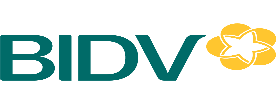 GIẤY ĐỀ NGHỊ VAY VỐN (áp dụng đối với khách hàng vay sản xuất kinh doanh, đầu tư)GIẤY ĐỀ NGHỊ VAY VỐN (áp dụng đối với khách hàng vay sản xuất kinh doanh, đầu tư)GIẤY ĐỀ NGHỊ VAY VỐN (áp dụng đối với khách hàng vay sản xuất kinh doanh, đầu tư)GIẤY ĐỀ NGHỊ VAY VỐN (áp dụng đối với khách hàng vay sản xuất kinh doanh, đầu tư)GIẤY ĐỀ NGHỊ VAY VỐN (áp dụng đối với khách hàng vay sản xuất kinh doanh, đầu tư)GIẤY ĐỀ NGHỊ VAY VỐN (áp dụng đối với khách hàng vay sản xuất kinh doanh, đầu tư)GIẤY ĐỀ NGHỊ VAY VỐN (áp dụng đối với khách hàng vay sản xuất kinh doanh, đầu tư)GIẤY ĐỀ NGHỊ VAY VỐN (áp dụng đối với khách hàng vay sản xuất kinh doanh, đầu tư)GIẤY ĐỀ NGHỊ VAY VỐN (áp dụng đối với khách hàng vay sản xuất kinh doanh, đầu tư)GIẤY ĐỀ NGHỊ VAY VỐN (áp dụng đối với khách hàng vay sản xuất kinh doanh, đầu tư)GIẤY ĐỀ NGHỊ VAY VỐN (áp dụng đối với khách hàng vay sản xuất kinh doanh, đầu tư)GIẤY ĐỀ NGHỊ VAY VỐN (áp dụng đối với khách hàng vay sản xuất kinh doanh, đầu tư)GIẤY ĐỀ NGHỊ VAY VỐN (áp dụng đối với khách hàng vay sản xuất kinh doanh, đầu tư)GIẤY ĐỀ NGHỊ VAY VỐN (áp dụng đối với khách hàng vay sản xuất kinh doanh, đầu tư)Phần dành cho Ngân hàngPhần dành cho Ngân hàngPhần dành cho Ngân hàngPhần dành cho Ngân hàngPhần dành cho Ngân hàngPhần dành cho Ngân hàngPhần dành cho Ngân hàngGIẤY ĐỀ NGHỊ VAY VỐN (áp dụng đối với khách hàng vay sản xuất kinh doanh, đầu tư)GIẤY ĐỀ NGHỊ VAY VỐN (áp dụng đối với khách hàng vay sản xuất kinh doanh, đầu tư)GIẤY ĐỀ NGHỊ VAY VỐN (áp dụng đối với khách hàng vay sản xuất kinh doanh, đầu tư)GIẤY ĐỀ NGHỊ VAY VỐN (áp dụng đối với khách hàng vay sản xuất kinh doanh, đầu tư)GIẤY ĐỀ NGHỊ VAY VỐN (áp dụng đối với khách hàng vay sản xuất kinh doanh, đầu tư)GIẤY ĐỀ NGHỊ VAY VỐN (áp dụng đối với khách hàng vay sản xuất kinh doanh, đầu tư)GIẤY ĐỀ NGHỊ VAY VỐN (áp dụng đối với khách hàng vay sản xuất kinh doanh, đầu tư)GIẤY ĐỀ NGHỊ VAY VỐN (áp dụng đối với khách hàng vay sản xuất kinh doanh, đầu tư)GIẤY ĐỀ NGHỊ VAY VỐN (áp dụng đối với khách hàng vay sản xuất kinh doanh, đầu tư)GIẤY ĐỀ NGHỊ VAY VỐN (áp dụng đối với khách hàng vay sản xuất kinh doanh, đầu tư)GIẤY ĐỀ NGHỊ VAY VỐN (áp dụng đối với khách hàng vay sản xuất kinh doanh, đầu tư)GIẤY ĐỀ NGHỊ VAY VỐN (áp dụng đối với khách hàng vay sản xuất kinh doanh, đầu tư)GIẤY ĐỀ NGHỊ VAY VỐN (áp dụng đối với khách hàng vay sản xuất kinh doanh, đầu tư)GIẤY ĐỀ NGHỊ VAY VỐN (áp dụng đối với khách hàng vay sản xuất kinh doanh, đầu tư)Mã số khách hàng (CIF):Mã số khách hàng (CIF):Mã số khách hàng (CIF):Mã số khách hàng (CIF):Mã số khách hàng (CIF):Mã số khách hàng (CIF):Mã số khách hàng (CIF):Kính gửi: Ngân hàng TMCP Đầu tư và Phát triển Việt Nam - Chi nhánh...	(Ngân hàng)Kính gửi: Ngân hàng TMCP Đầu tư và Phát triển Việt Nam - Chi nhánh...	(Ngân hàng)Kính gửi: Ngân hàng TMCP Đầu tư và Phát triển Việt Nam - Chi nhánh...	(Ngân hàng)Kính gửi: Ngân hàng TMCP Đầu tư và Phát triển Việt Nam - Chi nhánh...	(Ngân hàng)Kính gửi: Ngân hàng TMCP Đầu tư và Phát triển Việt Nam - Chi nhánh...	(Ngân hàng)Kính gửi: Ngân hàng TMCP Đầu tư và Phát triển Việt Nam - Chi nhánh...	(Ngân hàng)Kính gửi: Ngân hàng TMCP Đầu tư và Phát triển Việt Nam - Chi nhánh...	(Ngân hàng)Kính gửi: Ngân hàng TMCP Đầu tư và Phát triển Việt Nam - Chi nhánh...	(Ngân hàng)Kính gửi: Ngân hàng TMCP Đầu tư và Phát triển Việt Nam - Chi nhánh...	(Ngân hàng)Kính gửi: Ngân hàng TMCP Đầu tư và Phát triển Việt Nam - Chi nhánh...	(Ngân hàng)Kính gửi: Ngân hàng TMCP Đầu tư và Phát triển Việt Nam - Chi nhánh...	(Ngân hàng)Kính gửi: Ngân hàng TMCP Đầu tư và Phát triển Việt Nam - Chi nhánh...	(Ngân hàng)Kính gửi: Ngân hàng TMCP Đầu tư và Phát triển Việt Nam - Chi nhánh...	(Ngân hàng)Kính gửi: Ngân hàng TMCP Đầu tư và Phát triển Việt Nam - Chi nhánh...	(Ngân hàng)Kính gửi: Ngân hàng TMCP Đầu tư và Phát triển Việt Nam - Chi nhánh...	(Ngân hàng)Kính gửi: Ngân hàng TMCP Đầu tư và Phát triển Việt Nam - Chi nhánh...	(Ngân hàng)Kính gửi: Ngân hàng TMCP Đầu tư và Phát triển Việt Nam - Chi nhánh...	(Ngân hàng)Kính gửi: Ngân hàng TMCP Đầu tư và Phát triển Việt Nam - Chi nhánh...	(Ngân hàng)Kính gửi: Ngân hàng TMCP Đầu tư và Phát triển Việt Nam - Chi nhánh...	(Ngân hàng)Kính gửi: Ngân hàng TMCP Đầu tư và Phát triển Việt Nam - Chi nhánh...	(Ngân hàng)Kính gửi: Ngân hàng TMCP Đầu tư và Phát triển Việt Nam - Chi nhánh...	(Ngân hàng)I. Thông tin Khách hàng vay vốn (trường hợp Khách hàng là 01 cá nhân)I. Thông tin Khách hàng vay vốn (trường hợp Khách hàng là 01 cá nhân)I. Thông tin Khách hàng vay vốn (trường hợp Khách hàng là 01 cá nhân)I. Thông tin Khách hàng vay vốn (trường hợp Khách hàng là 01 cá nhân)I. Thông tin Khách hàng vay vốn (trường hợp Khách hàng là 01 cá nhân)I. Thông tin Khách hàng vay vốn (trường hợp Khách hàng là 01 cá nhân)I. Thông tin Khách hàng vay vốn (trường hợp Khách hàng là 01 cá nhân)I. Thông tin Khách hàng vay vốn (trường hợp Khách hàng là 01 cá nhân)I. Thông tin Khách hàng vay vốn (trường hợp Khách hàng là 01 cá nhân)I. Thông tin Khách hàng vay vốn (trường hợp Khách hàng là 01 cá nhân)I. Thông tin Khách hàng vay vốn (trường hợp Khách hàng là 01 cá nhân)I. Thông tin Khách hàng vay vốn (trường hợp Khách hàng là 01 cá nhân)I. Thông tin Khách hàng vay vốn (trường hợp Khách hàng là 01 cá nhân)I. Thông tin Khách hàng vay vốn (trường hợp Khách hàng là 01 cá nhân)I. Thông tin Khách hàng vay vốn (trường hợp Khách hàng là 01 cá nhân)I. Thông tin Khách hàng vay vốn (trường hợp Khách hàng là 01 cá nhân)I. Thông tin Khách hàng vay vốn (trường hợp Khách hàng là 01 cá nhân)I. Thông tin Khách hàng vay vốn (trường hợp Khách hàng là 01 cá nhân)I. Thông tin Khách hàng vay vốn (trường hợp Khách hàng là 01 cá nhân)I. Thông tin Khách hàng vay vốn (trường hợp Khách hàng là 01 cá nhân)I. Thông tin Khách hàng vay vốn (trường hợp Khách hàng là 01 cá nhân)I. Thông tin Khách hàng vay vốn (trường hợp Khách hàng là 01 cá nhân)I. Thông tin Khách hàng vay vốn (trường hợp Khách hàng là 01 cá nhân)I. Thông tin Khách hàng vay vốn (trường hợp Khách hàng là 01 cá nhân)I. Thông tin Khách hàng vay vốn (trường hợp Khách hàng là 01 cá nhân)I. Thông tin Khách hàng vay vốn (trường hợp Khách hàng là 01 cá nhân)Họ và tên:	(Bên vay)Họ và tên:	(Bên vay)Họ và tên:	(Bên vay)Họ và tên:	(Bên vay)Họ và tên:	(Bên vay)Họ và tên:	(Bên vay)Họ và tên:	(Bên vay)Họ và tên:	(Bên vay)Họ và tên:	(Bên vay)Họ và tên:	(Bên vay)Họ và tên:	(Bên vay)Họ và tên:	(Bên vay)Ngày sinh:Ngày sinh:Ngày sinh:Ngày sinh:Ngày sinh:Ngày sinh:Ngày sinh:Ngày sinh:Ngày sinh:Giới tính:	☐ Nam	☐ NữGiới tính:	☐ Nam	☐ NữGiới tính:	☐ Nam	☐ NữGiới tính:	☐ Nam	☐ NữGiới tính:	☐ Nam	☐ NữSố CMND/Hộ chiếu:Số CMND/Hộ chiếu:Số CMND/Hộ chiếu:Số CMND/Hộ chiếu:Số CMND/Hộ chiếu:Số CMND/Hộ chiếu:Số CMND/Hộ chiếu:Số CMND/Hộ chiếu:Số CMND/Hộ chiếu:Số CMND/Hộ chiếu:Số CMND/Hộ chiếu:Số CMND/Hộ chiếu:Ngày cấp:Ngày cấp:Ngày cấp:Ngày cấp:Ngày cấp:Ngày cấp:Ngày cấp:Ngày cấp:Ngày cấp:Nơi cấp:Nơi cấp:Nơi cấp:Nơi cấp:Nơi cấp:Địa chỉ thường trú (theo Hộ khẩu/KT3):Địa chỉ thường trú (theo Hộ khẩu/KT3):Địa chỉ thường trú (theo Hộ khẩu/KT3):Địa chỉ thường trú (theo Hộ khẩu/KT3):Địa chỉ thường trú (theo Hộ khẩu/KT3):Địa chỉ thường trú (theo Hộ khẩu/KT3):Địa chỉ thường trú (theo Hộ khẩu/KT3):Địa chỉ thường trú (theo Hộ khẩu/KT3):Địa chỉ thường trú (theo Hộ khẩu/KT3):Địa chỉ thường trú (theo Hộ khẩu/KT3):Địa chỉ thường trú (theo Hộ khẩu/KT3):Địa chỉ thường trú (theo Hộ khẩu/KT3):Địa chỉ thường trú (theo Hộ khẩu/KT3):Địa chỉ thường trú (theo Hộ khẩu/KT3):Địa chỉ thường trú (theo Hộ khẩu/KT3):Địa chỉ thường trú (theo Hộ khẩu/KT3):Địa chỉ thường trú (theo Hộ khẩu/KT3):Địa chỉ thường trú (theo Hộ khẩu/KT3):Địa chỉ thường trú (theo Hộ khẩu/KT3):Địa chỉ thường trú (theo Hộ khẩu/KT3):Địa chỉ thường trú (theo Hộ khẩu/KT3):Địa chỉ thường trú (theo Hộ khẩu/KT3):Địa chỉ thường trú (theo Hộ khẩu/KT3):Địa chỉ thường trú (theo Hộ khẩu/KT3):Địa chỉ thường trú (theo Hộ khẩu/KT3):Địa chỉ thường trú (theo Hộ khẩu/KT3):Địa chỉ cư trú hiện tại:Địa chỉ cư trú hiện tại:Địa chỉ cư trú hiện tại:Địa chỉ cư trú hiện tại:Địa chỉ cư trú hiện tại:Địa chỉ cư trú hiện tại:Địa chỉ cư trú hiện tại:Địa chỉ cư trú hiện tại:Địa chỉ cư trú hiện tại:Địa chỉ cư trú hiện tại:Địa chỉ cư trú hiện tại:Địa chỉ cư trú hiện tại:Địa chỉ cư trú hiện tại:Địa chỉ cư trú hiện tại:Địa chỉ cư trú hiện tại:Địa chỉ cư trú hiện tại:Địa chỉ cư trú hiện tại:Địa chỉ cư trú hiện tại:Địa chỉ cư trú hiện tại:Địa chỉ cư trú hiện tại:Địa chỉ cư trú hiện tại:Địa chỉ cư trú hiện tại:Địa chỉ cư trú hiện tại:Địa chỉ cư trú hiện tại:Địa chỉ cư trú hiện tại:Địa chỉ cư trú hiện tại:Điện thoại cố định:Điện thoại cố định:Điện thoại cố định:Điện thoại cố định:Điện thoại cố định:Điện thoại cố định:Điện thoại cố định:Điện thoại cố định:Điện thoại cố định:Điện thoại cố định:Điện thoại di động:Điện thoại di động:Điện thoại di động:Điện thoại di động:Điện thoại di động:Điện thoại di động:Điện thoại di động:Điện thoại di động:Điện thoại di động:Điện thoại di động:Điện thoại di động:Email:Email:Email:Email:Email:I. Thông tin Khách hàng vay vốn (trường hợp Khách hàng là hộ kinh doanh)I. Thông tin Khách hàng vay vốn (trường hợp Khách hàng là hộ kinh doanh)I. Thông tin Khách hàng vay vốn (trường hợp Khách hàng là hộ kinh doanh)I. Thông tin Khách hàng vay vốn (trường hợp Khách hàng là hộ kinh doanh)I. Thông tin Khách hàng vay vốn (trường hợp Khách hàng là hộ kinh doanh)I. Thông tin Khách hàng vay vốn (trường hợp Khách hàng là hộ kinh doanh)I. Thông tin Khách hàng vay vốn (trường hợp Khách hàng là hộ kinh doanh)I. Thông tin Khách hàng vay vốn (trường hợp Khách hàng là hộ kinh doanh)I. Thông tin Khách hàng vay vốn (trường hợp Khách hàng là hộ kinh doanh)I. Thông tin Khách hàng vay vốn (trường hợp Khách hàng là hộ kinh doanh)I. Thông tin Khách hàng vay vốn (trường hợp Khách hàng là hộ kinh doanh)I. Thông tin Khách hàng vay vốn (trường hợp Khách hàng là hộ kinh doanh)I. Thông tin Khách hàng vay vốn (trường hợp Khách hàng là hộ kinh doanh)I. Thông tin Khách hàng vay vốn (trường hợp Khách hàng là hộ kinh doanh)I. Thông tin Khách hàng vay vốn (trường hợp Khách hàng là hộ kinh doanh)I. Thông tin Khách hàng vay vốn (trường hợp Khách hàng là hộ kinh doanh)I. Thông tin Khách hàng vay vốn (trường hợp Khách hàng là hộ kinh doanh)I. Thông tin Khách hàng vay vốn (trường hợp Khách hàng là hộ kinh doanh)I. Thông tin Khách hàng vay vốn (trường hợp Khách hàng là hộ kinh doanh)I. Thông tin Khách hàng vay vốn (trường hợp Khách hàng là hộ kinh doanh)I. Thông tin Khách hàng vay vốn (trường hợp Khách hàng là hộ kinh doanh)I. Thông tin Khách hàng vay vốn (trường hợp Khách hàng là hộ kinh doanh)I. Thông tin Khách hàng vay vốn (trường hợp Khách hàng là hộ kinh doanh)I. Thông tin Khách hàng vay vốn (trường hợp Khách hàng là hộ kinh doanh)I. Thông tin Khách hàng vay vốn (trường hợp Khách hàng là hộ kinh doanh)I. Thông tin Khách hàng vay vốn (trường hợp Khách hàng là hộ kinh doanh)Hộ kinh doanh: 	Bao gồm: 	người. Cụ thể:Hộ kinh doanh: 	Bao gồm: 	người. Cụ thể:Hộ kinh doanh: 	Bao gồm: 	người. Cụ thể:Hộ kinh doanh: 	Bao gồm: 	người. Cụ thể:Hộ kinh doanh: 	Bao gồm: 	người. Cụ thể:Hộ kinh doanh: 	Bao gồm: 	người. Cụ thể:Hộ kinh doanh: 	Bao gồm: 	người. Cụ thể:Hộ kinh doanh: 	Bao gồm: 	người. Cụ thể:Hộ kinh doanh: 	Bao gồm: 	người. Cụ thể:Hộ kinh doanh: 	Bao gồm: 	người. Cụ thể:Hộ kinh doanh: 	Bao gồm: 	người. Cụ thể:Hộ kinh doanh: 	Bao gồm: 	người. Cụ thể:Hộ kinh doanh: 	Bao gồm: 	người. Cụ thể:Hộ kinh doanh: 	Bao gồm: 	người. Cụ thể:Hộ kinh doanh: 	Bao gồm: 	người. Cụ thể:Hộ kinh doanh: 	Bao gồm: 	người. Cụ thể:Hộ kinh doanh: 	Bao gồm: 	người. Cụ thể:Hộ kinh doanh: 	Bao gồm: 	người. Cụ thể:Hộ kinh doanh: 	Bao gồm: 	người. Cụ thể:Hộ kinh doanh: 	Bao gồm: 	người. Cụ thể:Hộ kinh doanh: 	Bao gồm: 	người. Cụ thể:Hộ kinh doanh: 	Bao gồm: 	người. Cụ thể:Hộ kinh doanh: 	Bao gồm: 	người. Cụ thể:Hộ kinh doanh: 	Bao gồm: 	người. Cụ thể:Hộ kinh doanh: 	Bao gồm: 	người. Cụ thể:Hộ kinh doanh: 	Bao gồm: 	người. Cụ thể:TTTTTTHọ và tênHọ và tênHọ và tênSố CMND/Hộ chiếu - Ngày cấp, nơi cấpSố CMND/Hộ chiếu - Ngày cấp, nơi cấpSố CMND/Hộ chiếu - Ngày cấp, nơi cấpSố CMND/Hộ chiếu - Ngày cấp, nơi cấpSố CMND/Hộ chiếu - Ngày cấp, nơi cấpSố CMND/Hộ chiếu - Ngày cấp, nơi cấpSố CMND/Hộ chiếu - Ngày cấp, nơi cấpSố CMND/Hộ chiếu - Ngày cấp, nơi cấpSố CMND/Hộ chiếu - Ngày cấp, nơi cấpSố CMND/Hộ chiếu - Ngày cấp, nơi cấpĐịa chỉ liên lạc - Số điện thoạiĐịa chỉ liên lạc - Số điện thoạiĐịa chỉ liên lạc - Số điện thoạiĐịa chỉ liên lạc - Số điện thoạiĐịa chỉ liên lạc - Số điện thoạiĐịa chỉ liên lạc - Số điện thoạiĐịa chỉ liên lạc - Số điện thoạiĐịa chỉ liên lạc - Số điện thoạiĐịa chỉ liên lạc - Số điện thoạiGhi chú111Nguyễn Văn ANguyễn Văn ANguyễn Văn A12345678 do ….cấp ngày….12345678 do ….cấp ngày….12345678 do ….cấp ngày….12345678 do ….cấp ngày….12345678 do ….cấp ngày….12345678 do ….cấp ngày….12345678 do ….cấp ngày….12345678 do ….cấp ngày….12345678 do ….cấp ngày….12345678 do ….cấp ngày….Đại diện222Thành viên.........Thành viênThông tin về người đại diện hộ kinh doanh:Thông tin về người đại diện hộ kinh doanh:Thông tin về người đại diện hộ kinh doanh:Thông tin về người đại diện hộ kinh doanh:Thông tin về người đại diện hộ kinh doanh:Thông tin về người đại diện hộ kinh doanh:Thông tin về người đại diện hộ kinh doanh:Thông tin về người đại diện hộ kinh doanh:Thông tin về người đại diện hộ kinh doanh:Thông tin về người đại diện hộ kinh doanh:Thông tin về người đại diện hộ kinh doanh:Thông tin về người đại diện hộ kinh doanh:Thông tin về người đại diện hộ kinh doanh:Thông tin về người đại diện hộ kinh doanh:Thông tin về người đại diện hộ kinh doanh:Thông tin về người đại diện hộ kinh doanh:Thông tin về người đại diện hộ kinh doanh:Thông tin về người đại diện hộ kinh doanh:Thông tin về người đại diện hộ kinh doanh:Thông tin về người đại diện hộ kinh doanh:Thông tin về người đại diện hộ kinh doanh:Thông tin về người đại diện hộ kinh doanh:Thông tin về người đại diện hộ kinh doanh:Thông tin về người đại diện hộ kinh doanh:Thông tin về người đại diện hộ kinh doanh:Thông tin về người đại diện hộ kinh doanh:Họ và tên:	(Bên vay)Họ và tên:	(Bên vay)Họ và tên:	(Bên vay)Họ và tên:	(Bên vay)Họ và tên:	(Bên vay)Họ và tên:	(Bên vay)Họ và tên:	(Bên vay)Họ và tên:	(Bên vay)Họ và tên:	(Bên vay)Họ và tên:	(Bên vay)Họ và tên:	(Bên vay)Họ và tên:	(Bên vay)Họ và tên:	(Bên vay)Ngày sinh:Ngày sinh:Ngày sinh:Ngày sinh:Ngày sinh:Ngày sinh:Ngày sinh:Ngày sinh:Giới tính:	☐ Nam	☐ NữGiới tính:	☐ Nam	☐ NữGiới tính:	☐ Nam	☐ NữGiới tính:	☐ Nam	☐ NữGiới tính:	☐ Nam	☐ NữSố CMND/Hộ chiếu:Số CMND/Hộ chiếu:Số CMND/Hộ chiếu:Số CMND/Hộ chiếu:Số CMND/Hộ chiếu:Số CMND/Hộ chiếu:Số CMND/Hộ chiếu:Số CMND/Hộ chiếu:Số CMND/Hộ chiếu:Số CMND/Hộ chiếu:Số CMND/Hộ chiếu:Số CMND/Hộ chiếu:Số CMND/Hộ chiếu:Ngày cấp:Ngày cấp:Ngày cấp:Ngày cấp:Ngày cấp:Ngày cấp:Ngày cấp:Ngày cấp:Nơi cấp:Nơi cấp:Nơi cấp:Nơi cấp:Nơi cấp:Địa chỉ thường trú (theo Hộ khẩu/KT3):Địa chỉ thường trú (theo Hộ khẩu/KT3):Địa chỉ thường trú (theo Hộ khẩu/KT3):Địa chỉ thường trú (theo Hộ khẩu/KT3):Địa chỉ thường trú (theo Hộ khẩu/KT3):Địa chỉ thường trú (theo Hộ khẩu/KT3):Địa chỉ thường trú (theo Hộ khẩu/KT3):Địa chỉ thường trú (theo Hộ khẩu/KT3):Địa chỉ thường trú (theo Hộ khẩu/KT3):Địa chỉ thường trú (theo Hộ khẩu/KT3):Địa chỉ thường trú (theo Hộ khẩu/KT3):Địa chỉ thường trú (theo Hộ khẩu/KT3):Địa chỉ thường trú (theo Hộ khẩu/KT3):Địa chỉ thường trú (theo Hộ khẩu/KT3):Địa chỉ thường trú (theo Hộ khẩu/KT3):Địa chỉ thường trú (theo Hộ khẩu/KT3):Địa chỉ thường trú (theo Hộ khẩu/KT3):Địa chỉ thường trú (theo Hộ khẩu/KT3):Địa chỉ thường trú (theo Hộ khẩu/KT3):Địa chỉ thường trú (theo Hộ khẩu/KT3):Địa chỉ thường trú (theo Hộ khẩu/KT3):Địa chỉ thường trú (theo Hộ khẩu/KT3):Địa chỉ thường trú (theo Hộ khẩu/KT3):Địa chỉ thường trú (theo Hộ khẩu/KT3):Địa chỉ thường trú (theo Hộ khẩu/KT3):Địa chỉ thường trú (theo Hộ khẩu/KT3):Địa chỉ cư trú hiện tại:Địa chỉ cư trú hiện tại:Địa chỉ cư trú hiện tại:Địa chỉ cư trú hiện tại:Địa chỉ cư trú hiện tại:Địa chỉ cư trú hiện tại:Địa chỉ cư trú hiện tại:Địa chỉ cư trú hiện tại:Địa chỉ cư trú hiện tại:Địa chỉ cư trú hiện tại:Địa chỉ cư trú hiện tại:Địa chỉ cư trú hiện tại:Địa chỉ cư trú hiện tại:Địa chỉ cư trú hiện tại:Địa chỉ cư trú hiện tại:Địa chỉ cư trú hiện tại:Địa chỉ cư trú hiện tại:Địa chỉ cư trú hiện tại:Địa chỉ cư trú hiện tại:Địa chỉ cư trú hiện tại:Địa chỉ cư trú hiện tại:Địa chỉ cư trú hiện tại:Địa chỉ cư trú hiện tại:Địa chỉ cư trú hiện tại:Địa chỉ cư trú hiện tại:Địa chỉ cư trú hiện tại:Điện thoại cố định:Điện thoại cố định:Điện thoại cố định:Điện thoại cố định:Điện thoại cố định:Điện thoại cố định:Điện thoại cố định:Điện thoại cố định:Điện thoại cố định:Điện thoại cố định:Điện thoại cố định:Điện thoại di động:Điện thoại di động:Điện thoại di động:Điện thoại di động:Điện thoại di động:Điện thoại di động:Điện thoại di động:Điện thoại di động:Điện thoại di động:Điện thoại di động:Email:Email:Email:Email:Email:II. Thông tin về hoạt động sản xuất, kinh doanhII. Thông tin về hoạt động sản xuất, kinh doanhII. Thông tin về hoạt động sản xuất, kinh doanhII. Thông tin về hoạt động sản xuất, kinh doanhII. Thông tin về hoạt động sản xuất, kinh doanhII. Thông tin về hoạt động sản xuất, kinh doanhII. Thông tin về hoạt động sản xuất, kinh doanhII. Thông tin về hoạt động sản xuất, kinh doanhII. Thông tin về hoạt động sản xuất, kinh doanhII. Thông tin về hoạt động sản xuất, kinh doanhII. Thông tin về hoạt động sản xuất, kinh doanhII. Thông tin về hoạt động sản xuất, kinh doanhII. Thông tin về hoạt động sản xuất, kinh doanhII. Thông tin về hoạt động sản xuất, kinh doanhII. Thông tin về hoạt động sản xuất, kinh doanhII. Thông tin về hoạt động sản xuất, kinh doanhII. Thông tin về hoạt động sản xuất, kinh doanhII. Thông tin về hoạt động sản xuất, kinh doanhII. Thông tin về hoạt động sản xuất, kinh doanhII. Thông tin về hoạt động sản xuất, kinh doanhII. Thông tin về hoạt động sản xuất, kinh doanhII. Thông tin về hoạt động sản xuất, kinh doanhII. Thông tin về hoạt động sản xuất, kinh doanhII. Thông tin về hoạt động sản xuất, kinh doanhII. Thông tin về hoạt động sản xuất, kinh doanhII. Thông tin về hoạt động sản xuất, kinh doanh- Ngành nghề/lĩnh vực SXKD:- Giấy chứng nhận ĐKKD (nếu có) số:	Ngày cấp:	Nơi cấp:- Giấy tờ pháp lý khác về hoạt động SXKD (nếu có):- Mã số thuế (nếu có):- Địa điểm SXKD hiện tại:- Số lao động:	người.- Các đơn vị cung cấp nguồn đầu vào chủ yếu:- Doanh thu bình quân năm gần nhất:- Tỷ lệ lợi nhuận/Doanh thu bình quân:- Ngành nghề/lĩnh vực SXKD:- Giấy chứng nhận ĐKKD (nếu có) số:	Ngày cấp:	Nơi cấp:- Giấy tờ pháp lý khác về hoạt động SXKD (nếu có):- Mã số thuế (nếu có):- Địa điểm SXKD hiện tại:- Số lao động:	người.- Các đơn vị cung cấp nguồn đầu vào chủ yếu:- Doanh thu bình quân năm gần nhất:- Tỷ lệ lợi nhuận/Doanh thu bình quân:- Ngành nghề/lĩnh vực SXKD:- Giấy chứng nhận ĐKKD (nếu có) số:	Ngày cấp:	Nơi cấp:- Giấy tờ pháp lý khác về hoạt động SXKD (nếu có):- Mã số thuế (nếu có):- Địa điểm SXKD hiện tại:- Số lao động:	người.- Các đơn vị cung cấp nguồn đầu vào chủ yếu:- Doanh thu bình quân năm gần nhất:- Tỷ lệ lợi nhuận/Doanh thu bình quân:- Ngành nghề/lĩnh vực SXKD:- Giấy chứng nhận ĐKKD (nếu có) số:	Ngày cấp:	Nơi cấp:- Giấy tờ pháp lý khác về hoạt động SXKD (nếu có):- Mã số thuế (nếu có):- Địa điểm SXKD hiện tại:- Số lao động:	người.- Các đơn vị cung cấp nguồn đầu vào chủ yếu:- Doanh thu bình quân năm gần nhất:- Tỷ lệ lợi nhuận/Doanh thu bình quân:- Ngành nghề/lĩnh vực SXKD:- Giấy chứng nhận ĐKKD (nếu có) số:	Ngày cấp:	Nơi cấp:- Giấy tờ pháp lý khác về hoạt động SXKD (nếu có):- Mã số thuế (nếu có):- Địa điểm SXKD hiện tại:- Số lao động:	người.- Các đơn vị cung cấp nguồn đầu vào chủ yếu:- Doanh thu bình quân năm gần nhất:- Tỷ lệ lợi nhuận/Doanh thu bình quân:- Ngành nghề/lĩnh vực SXKD:- Giấy chứng nhận ĐKKD (nếu có) số:	Ngày cấp:	Nơi cấp:- Giấy tờ pháp lý khác về hoạt động SXKD (nếu có):- Mã số thuế (nếu có):- Địa điểm SXKD hiện tại:- Số lao động:	người.- Các đơn vị cung cấp nguồn đầu vào chủ yếu:- Doanh thu bình quân năm gần nhất:- Tỷ lệ lợi nhuận/Doanh thu bình quân:- Ngành nghề/lĩnh vực SXKD:- Giấy chứng nhận ĐKKD (nếu có) số:	Ngày cấp:	Nơi cấp:- Giấy tờ pháp lý khác về hoạt động SXKD (nếu có):- Mã số thuế (nếu có):- Địa điểm SXKD hiện tại:- Số lao động:	người.- Các đơn vị cung cấp nguồn đầu vào chủ yếu:- Doanh thu bình quân năm gần nhất:- Tỷ lệ lợi nhuận/Doanh thu bình quân:- Ngành nghề/lĩnh vực SXKD:- Giấy chứng nhận ĐKKD (nếu có) số:	Ngày cấp:	Nơi cấp:- Giấy tờ pháp lý khác về hoạt động SXKD (nếu có):- Mã số thuế (nếu có):- Địa điểm SXKD hiện tại:- Số lao động:	người.- Các đơn vị cung cấp nguồn đầu vào chủ yếu:- Doanh thu bình quân năm gần nhất:- Tỷ lệ lợi nhuận/Doanh thu bình quân:- Ngành nghề/lĩnh vực SXKD:- Giấy chứng nhận ĐKKD (nếu có) số:	Ngày cấp:	Nơi cấp:- Giấy tờ pháp lý khác về hoạt động SXKD (nếu có):- Mã số thuế (nếu có):- Địa điểm SXKD hiện tại:- Số lao động:	người.- Các đơn vị cung cấp nguồn đầu vào chủ yếu:- Doanh thu bình quân năm gần nhất:- Tỷ lệ lợi nhuận/Doanh thu bình quân:- Ngành nghề/lĩnh vực SXKD:- Giấy chứng nhận ĐKKD (nếu có) số:	Ngày cấp:	Nơi cấp:- Giấy tờ pháp lý khác về hoạt động SXKD (nếu có):- Mã số thuế (nếu có):- Địa điểm SXKD hiện tại:- Số lao động:	người.- Các đơn vị cung cấp nguồn đầu vào chủ yếu:- Doanh thu bình quân năm gần nhất:- Tỷ lệ lợi nhuận/Doanh thu bình quân:- Ngành nghề/lĩnh vực SXKD:- Giấy chứng nhận ĐKKD (nếu có) số:	Ngày cấp:	Nơi cấp:- Giấy tờ pháp lý khác về hoạt động SXKD (nếu có):- Mã số thuế (nếu có):- Địa điểm SXKD hiện tại:- Số lao động:	người.- Các đơn vị cung cấp nguồn đầu vào chủ yếu:- Doanh thu bình quân năm gần nhất:- Tỷ lệ lợi nhuận/Doanh thu bình quân:- Ngành nghề/lĩnh vực SXKD:- Giấy chứng nhận ĐKKD (nếu có) số:	Ngày cấp:	Nơi cấp:- Giấy tờ pháp lý khác về hoạt động SXKD (nếu có):- Mã số thuế (nếu có):- Địa điểm SXKD hiện tại:- Số lao động:	người.- Các đơn vị cung cấp nguồn đầu vào chủ yếu:- Doanh thu bình quân năm gần nhất:- Tỷ lệ lợi nhuận/Doanh thu bình quân:- Ngành nghề/lĩnh vực SXKD:- Giấy chứng nhận ĐKKD (nếu có) số:	Ngày cấp:	Nơi cấp:- Giấy tờ pháp lý khác về hoạt động SXKD (nếu có):- Mã số thuế (nếu có):- Địa điểm SXKD hiện tại:- Số lao động:	người.- Các đơn vị cung cấp nguồn đầu vào chủ yếu:- Doanh thu bình quân năm gần nhất:- Tỷ lệ lợi nhuận/Doanh thu bình quân:- Ngành nghề/lĩnh vực SXKD:- Giấy chứng nhận ĐKKD (nếu có) số:	Ngày cấp:	Nơi cấp:- Giấy tờ pháp lý khác về hoạt động SXKD (nếu có):- Mã số thuế (nếu có):- Địa điểm SXKD hiện tại:- Số lao động:	người.- Các đơn vị cung cấp nguồn đầu vào chủ yếu:- Doanh thu bình quân năm gần nhất:- Tỷ lệ lợi nhuận/Doanh thu bình quân:- Ngành nghề/lĩnh vực SXKD:- Giấy chứng nhận ĐKKD (nếu có) số:	Ngày cấp:	Nơi cấp:- Giấy tờ pháp lý khác về hoạt động SXKD (nếu có):- Mã số thuế (nếu có):- Địa điểm SXKD hiện tại:- Số lao động:	người.- Các đơn vị cung cấp nguồn đầu vào chủ yếu:- Doanh thu bình quân năm gần nhất:- Tỷ lệ lợi nhuận/Doanh thu bình quân:- Ngành nghề/lĩnh vực SXKD:- Giấy chứng nhận ĐKKD (nếu có) số:	Ngày cấp:	Nơi cấp:- Giấy tờ pháp lý khác về hoạt động SXKD (nếu có):- Mã số thuế (nếu có):- Địa điểm SXKD hiện tại:- Số lao động:	người.- Các đơn vị cung cấp nguồn đầu vào chủ yếu:- Doanh thu bình quân năm gần nhất:- Tỷ lệ lợi nhuận/Doanh thu bình quân:- Ngành nghề/lĩnh vực SXKD:- Giấy chứng nhận ĐKKD (nếu có) số:	Ngày cấp:	Nơi cấp:- Giấy tờ pháp lý khác về hoạt động SXKD (nếu có):- Mã số thuế (nếu có):- Địa điểm SXKD hiện tại:- Số lao động:	người.- Các đơn vị cung cấp nguồn đầu vào chủ yếu:- Doanh thu bình quân năm gần nhất:- Tỷ lệ lợi nhuận/Doanh thu bình quân:- Ngành nghề/lĩnh vực SXKD:- Giấy chứng nhận ĐKKD (nếu có) số:	Ngày cấp:	Nơi cấp:- Giấy tờ pháp lý khác về hoạt động SXKD (nếu có):- Mã số thuế (nếu có):- Địa điểm SXKD hiện tại:- Số lao động:	người.- Các đơn vị cung cấp nguồn đầu vào chủ yếu:- Doanh thu bình quân năm gần nhất:- Tỷ lệ lợi nhuận/Doanh thu bình quân:- Ngành nghề/lĩnh vực SXKD:- Giấy chứng nhận ĐKKD (nếu có) số:	Ngày cấp:	Nơi cấp:- Giấy tờ pháp lý khác về hoạt động SXKD (nếu có):- Mã số thuế (nếu có):- Địa điểm SXKD hiện tại:- Số lao động:	người.- Các đơn vị cung cấp nguồn đầu vào chủ yếu:- Doanh thu bình quân năm gần nhất:- Tỷ lệ lợi nhuận/Doanh thu bình quân:- Ngành nghề/lĩnh vực SXKD:- Giấy chứng nhận ĐKKD (nếu có) số:	Ngày cấp:	Nơi cấp:- Giấy tờ pháp lý khác về hoạt động SXKD (nếu có):- Mã số thuế (nếu có):- Địa điểm SXKD hiện tại:- Số lao động:	người.- Các đơn vị cung cấp nguồn đầu vào chủ yếu:- Doanh thu bình quân năm gần nhất:- Tỷ lệ lợi nhuận/Doanh thu bình quân:- Ngành nghề/lĩnh vực SXKD:- Giấy chứng nhận ĐKKD (nếu có) số:	Ngày cấp:	Nơi cấp:- Giấy tờ pháp lý khác về hoạt động SXKD (nếu có):- Mã số thuế (nếu có):- Địa điểm SXKD hiện tại:- Số lao động:	người.- Các đơn vị cung cấp nguồn đầu vào chủ yếu:- Doanh thu bình quân năm gần nhất:- Tỷ lệ lợi nhuận/Doanh thu bình quân:- Ngành nghề/lĩnh vực SXKD:- Giấy chứng nhận ĐKKD (nếu có) số:	Ngày cấp:	Nơi cấp:- Giấy tờ pháp lý khác về hoạt động SXKD (nếu có):- Mã số thuế (nếu có):- Địa điểm SXKD hiện tại:- Số lao động:	người.- Các đơn vị cung cấp nguồn đầu vào chủ yếu:- Doanh thu bình quân năm gần nhất:- Tỷ lệ lợi nhuận/Doanh thu bình quân:- Ngành nghề/lĩnh vực SXKD:- Giấy chứng nhận ĐKKD (nếu có) số:	Ngày cấp:	Nơi cấp:- Giấy tờ pháp lý khác về hoạt động SXKD (nếu có):- Mã số thuế (nếu có):- Địa điểm SXKD hiện tại:- Số lao động:	người.- Các đơn vị cung cấp nguồn đầu vào chủ yếu:- Doanh thu bình quân năm gần nhất:- Tỷ lệ lợi nhuận/Doanh thu bình quân:- Ngành nghề/lĩnh vực SXKD:- Giấy chứng nhận ĐKKD (nếu có) số:	Ngày cấp:	Nơi cấp:- Giấy tờ pháp lý khác về hoạt động SXKD (nếu có):- Mã số thuế (nếu có):- Địa điểm SXKD hiện tại:- Số lao động:	người.- Các đơn vị cung cấp nguồn đầu vào chủ yếu:- Doanh thu bình quân năm gần nhất:- Tỷ lệ lợi nhuận/Doanh thu bình quân:- Ngành nghề/lĩnh vực SXKD:- Giấy chứng nhận ĐKKD (nếu có) số:	Ngày cấp:	Nơi cấp:- Giấy tờ pháp lý khác về hoạt động SXKD (nếu có):- Mã số thuế (nếu có):- Địa điểm SXKD hiện tại:- Số lao động:	người.- Các đơn vị cung cấp nguồn đầu vào chủ yếu:- Doanh thu bình quân năm gần nhất:- Tỷ lệ lợi nhuận/Doanh thu bình quân:- Ngành nghề/lĩnh vực SXKD:- Giấy chứng nhận ĐKKD (nếu có) số:	Ngày cấp:	Nơi cấp:- Giấy tờ pháp lý khác về hoạt động SXKD (nếu có):- Mã số thuế (nếu có):- Địa điểm SXKD hiện tại:- Số lao động:	người.- Các đơn vị cung cấp nguồn đầu vào chủ yếu:- Doanh thu bình quân năm gần nhất:- Tỷ lệ lợi nhuận/Doanh thu bình quân:III. Phương án sản xuất kinh doanh, đầu tưIII. Phương án sản xuất kinh doanh, đầu tưIII. Phương án sản xuất kinh doanh, đầu tưIII. Phương án sản xuất kinh doanh, đầu tưIII. Phương án sản xuất kinh doanh, đầu tưIII. Phương án sản xuất kinh doanh, đầu tưIII. Phương án sản xuất kinh doanh, đầu tưIII. Phương án sản xuất kinh doanh, đầu tưIII. Phương án sản xuất kinh doanh, đầu tưIII. Phương án sản xuất kinh doanh, đầu tưIII. Phương án sản xuất kinh doanh, đầu tưIII. Phương án sản xuất kinh doanh, đầu tưIII. Phương án sản xuất kinh doanh, đầu tưIII. Phương án sản xuất kinh doanh, đầu tưIII. Phương án sản xuất kinh doanh, đầu tưIII. Phương án sản xuất kinh doanh, đầu tưIII. Phương án sản xuất kinh doanh, đầu tưIII. Phương án sản xuất kinh doanh, đầu tưIII. Phương án sản xuất kinh doanh, đầu tưIII. Phương án sản xuất kinh doanh, đầu tưIII. Phương án sản xuất kinh doanh, đầu tưIII. Phương án sản xuất kinh doanh, đầu tưIII. Phương án sản xuất kinh doanh, đầu tưIII. Phương án sản xuất kinh doanh, đầu tưIII. Phương án sản xuất kinh doanh, đầu tưIII. Phương án sản xuất kinh doanh, đầu tư1Lĩnh vực, mặt hàng SXKD/đầu tư:Lĩnh vực, mặt hàng SXKD/đầu tư:Lĩnh vực, mặt hàng SXKD/đầu tư:Lĩnh vực, mặt hàng SXKD/đầu tư:Lĩnh vực, mặt hàng SXKD/đầu tư:Lĩnh vực, mặt hàng SXKD/đầu tư:Lĩnh vực, mặt hàng SXKD/đầu tư:Lĩnh vực, mặt hàng SXKD/đầu tư:Lĩnh vực, mặt hàng SXKD/đầu tư:Lĩnh vực, mặt hàng SXKD/đầu tư:Lĩnh vực, mặt hàng SXKD/đầu tư:Lĩnh vực, mặt hàng SXKD/đầu tư:Lĩnh vực, mặt hàng SXKD/đầu tư:Lĩnh vực, mặt hàng SXKD/đầu tư:Lĩnh vực, mặt hàng SXKD/đầu tư:Lĩnh vực, mặt hàng SXKD/đầu tư:Lĩnh vực, mặt hàng SXKD/đầu tư:Lĩnh vực, mặt hàng SXKD/đầu tư:Lĩnh vực, mặt hàng SXKD/đầu tư:Lĩnh vực, mặt hàng SXKD/đầu tư:Lĩnh vực, mặt hàng SXKD/đầu tư:Lĩnh vực, mặt hàng SXKD/đầu tư:Lĩnh vực, mặt hàng SXKD/đầu tư:Lĩnh vực, mặt hàng SXKD/đầu tư:Lĩnh vực, mặt hàng SXKD/đầu tư:2Doanh thu dự kiến:Doanh thu dự kiến:Doanh thu dự kiến:Doanh thu dự kiến:Doanh thu dự kiến:Doanh thu dự kiến:Doanh thu dự kiến:Doanh thu dự kiến:Doanh thu dự kiến:Doanh thu dự kiến:Doanh thu dự kiến:Doanh thu dự kiến:Doanh thu dự kiến:Doanh thu dự kiến:Doanh thu dự kiến:Doanh thu dự kiến:Doanh thu dự kiến:Doanh thu dự kiến:Doanh thu dự kiến:Doanh thu dự kiến:Doanh thu dự kiến:Doanh thu dự kiến:Doanh thu dự kiến:Doanh thu dự kiến:Doanh thu dự kiến:3Tổng chi phí của phương án:	VNĐ. Trong đó:- Chi phí mua hàng hóa, nguyên vật liệu đầu vào:	VNĐ- Chi phí thuê nhân công:	VNĐ- Chi phí thuê địa điểm kinh doanh:	VNĐ - Chi phí lãi vay:	VNĐ- Thuế phải nộp:	VNĐ- Chi phí khác:	VNĐ Tổng chi phí của phương án:	VNĐ. Trong đó:- Chi phí mua hàng hóa, nguyên vật liệu đầu vào:	VNĐ- Chi phí thuê nhân công:	VNĐ- Chi phí thuê địa điểm kinh doanh:	VNĐ - Chi phí lãi vay:	VNĐ- Thuế phải nộp:	VNĐ- Chi phí khác:	VNĐ Tổng chi phí của phương án:	VNĐ. Trong đó:- Chi phí mua hàng hóa, nguyên vật liệu đầu vào:	VNĐ- Chi phí thuê nhân công:	VNĐ- Chi phí thuê địa điểm kinh doanh:	VNĐ - Chi phí lãi vay:	VNĐ- Thuế phải nộp:	VNĐ- Chi phí khác:	VNĐ Tổng chi phí của phương án:	VNĐ. Trong đó:- Chi phí mua hàng hóa, nguyên vật liệu đầu vào:	VNĐ- Chi phí thuê nhân công:	VNĐ- Chi phí thuê địa điểm kinh doanh:	VNĐ - Chi phí lãi vay:	VNĐ- Thuế phải nộp:	VNĐ- Chi phí khác:	VNĐ Tổng chi phí của phương án:	VNĐ. Trong đó:- Chi phí mua hàng hóa, nguyên vật liệu đầu vào:	VNĐ- Chi phí thuê nhân công:	VNĐ- Chi phí thuê địa điểm kinh doanh:	VNĐ - Chi phí lãi vay:	VNĐ- Thuế phải nộp:	VNĐ- Chi phí khác:	VNĐ Tổng chi phí của phương án:	VNĐ. Trong đó:- Chi phí mua hàng hóa, nguyên vật liệu đầu vào:	VNĐ- Chi phí thuê nhân công:	VNĐ- Chi phí thuê địa điểm kinh doanh:	VNĐ - Chi phí lãi vay:	VNĐ- Thuế phải nộp:	VNĐ- Chi phí khác:	VNĐ Tổng chi phí của phương án:	VNĐ. Trong đó:- Chi phí mua hàng hóa, nguyên vật liệu đầu vào:	VNĐ- Chi phí thuê nhân công:	VNĐ- Chi phí thuê địa điểm kinh doanh:	VNĐ - Chi phí lãi vay:	VNĐ- Thuế phải nộp:	VNĐ- Chi phí khác:	VNĐ Tổng chi phí của phương án:	VNĐ. Trong đó:- Chi phí mua hàng hóa, nguyên vật liệu đầu vào:	VNĐ- Chi phí thuê nhân công:	VNĐ- Chi phí thuê địa điểm kinh doanh:	VNĐ - Chi phí lãi vay:	VNĐ- Thuế phải nộp:	VNĐ- Chi phí khác:	VNĐ Tổng chi phí của phương án:	VNĐ. Trong đó:- Chi phí mua hàng hóa, nguyên vật liệu đầu vào:	VNĐ- Chi phí thuê nhân công:	VNĐ- Chi phí thuê địa điểm kinh doanh:	VNĐ - Chi phí lãi vay:	VNĐ- Thuế phải nộp:	VNĐ- Chi phí khác:	VNĐ Tổng chi phí của phương án:	VNĐ. Trong đó:- Chi phí mua hàng hóa, nguyên vật liệu đầu vào:	VNĐ- Chi phí thuê nhân công:	VNĐ- Chi phí thuê địa điểm kinh doanh:	VNĐ - Chi phí lãi vay:	VNĐ- Thuế phải nộp:	VNĐ- Chi phí khác:	VNĐ Tổng chi phí của phương án:	VNĐ. Trong đó:- Chi phí mua hàng hóa, nguyên vật liệu đầu vào:	VNĐ- Chi phí thuê nhân công:	VNĐ- Chi phí thuê địa điểm kinh doanh:	VNĐ - Chi phí lãi vay:	VNĐ- Thuế phải nộp:	VNĐ- Chi phí khác:	VNĐ Tổng chi phí của phương án:	VNĐ. Trong đó:- Chi phí mua hàng hóa, nguyên vật liệu đầu vào:	VNĐ- Chi phí thuê nhân công:	VNĐ- Chi phí thuê địa điểm kinh doanh:	VNĐ - Chi phí lãi vay:	VNĐ- Thuế phải nộp:	VNĐ- Chi phí khác:	VNĐ Tổng chi phí của phương án:	VNĐ. Trong đó:- Chi phí mua hàng hóa, nguyên vật liệu đầu vào:	VNĐ- Chi phí thuê nhân công:	VNĐ- Chi phí thuê địa điểm kinh doanh:	VNĐ - Chi phí lãi vay:	VNĐ- Thuế phải nộp:	VNĐ- Chi phí khác:	VNĐ Tổng chi phí của phương án:	VNĐ. Trong đó:- Chi phí mua hàng hóa, nguyên vật liệu đầu vào:	VNĐ- Chi phí thuê nhân công:	VNĐ- Chi phí thuê địa điểm kinh doanh:	VNĐ - Chi phí lãi vay:	VNĐ- Thuế phải nộp:	VNĐ- Chi phí khác:	VNĐ Tổng chi phí của phương án:	VNĐ. Trong đó:- Chi phí mua hàng hóa, nguyên vật liệu đầu vào:	VNĐ- Chi phí thuê nhân công:	VNĐ- Chi phí thuê địa điểm kinh doanh:	VNĐ - Chi phí lãi vay:	VNĐ- Thuế phải nộp:	VNĐ- Chi phí khác:	VNĐ Tổng chi phí của phương án:	VNĐ. Trong đó:- Chi phí mua hàng hóa, nguyên vật liệu đầu vào:	VNĐ- Chi phí thuê nhân công:	VNĐ- Chi phí thuê địa điểm kinh doanh:	VNĐ - Chi phí lãi vay:	VNĐ- Thuế phải nộp:	VNĐ- Chi phí khác:	VNĐ Tổng chi phí của phương án:	VNĐ. Trong đó:- Chi phí mua hàng hóa, nguyên vật liệu đầu vào:	VNĐ- Chi phí thuê nhân công:	VNĐ- Chi phí thuê địa điểm kinh doanh:	VNĐ - Chi phí lãi vay:	VNĐ- Thuế phải nộp:	VNĐ- Chi phí khác:	VNĐ Tổng chi phí của phương án:	VNĐ. Trong đó:- Chi phí mua hàng hóa, nguyên vật liệu đầu vào:	VNĐ- Chi phí thuê nhân công:	VNĐ- Chi phí thuê địa điểm kinh doanh:	VNĐ - Chi phí lãi vay:	VNĐ- Thuế phải nộp:	VNĐ- Chi phí khác:	VNĐ Tổng chi phí của phương án:	VNĐ. Trong đó:- Chi phí mua hàng hóa, nguyên vật liệu đầu vào:	VNĐ- Chi phí thuê nhân công:	VNĐ- Chi phí thuê địa điểm kinh doanh:	VNĐ - Chi phí lãi vay:	VNĐ- Thuế phải nộp:	VNĐ- Chi phí khác:	VNĐ Tổng chi phí của phương án:	VNĐ. Trong đó:- Chi phí mua hàng hóa, nguyên vật liệu đầu vào:	VNĐ- Chi phí thuê nhân công:	VNĐ- Chi phí thuê địa điểm kinh doanh:	VNĐ - Chi phí lãi vay:	VNĐ- Thuế phải nộp:	VNĐ- Chi phí khác:	VNĐ Tổng chi phí của phương án:	VNĐ. Trong đó:- Chi phí mua hàng hóa, nguyên vật liệu đầu vào:	VNĐ- Chi phí thuê nhân công:	VNĐ- Chi phí thuê địa điểm kinh doanh:	VNĐ - Chi phí lãi vay:	VNĐ- Thuế phải nộp:	VNĐ- Chi phí khác:	VNĐ Tổng chi phí của phương án:	VNĐ. Trong đó:- Chi phí mua hàng hóa, nguyên vật liệu đầu vào:	VNĐ- Chi phí thuê nhân công:	VNĐ- Chi phí thuê địa điểm kinh doanh:	VNĐ - Chi phí lãi vay:	VNĐ- Thuế phải nộp:	VNĐ- Chi phí khác:	VNĐ Tổng chi phí của phương án:	VNĐ. Trong đó:- Chi phí mua hàng hóa, nguyên vật liệu đầu vào:	VNĐ- Chi phí thuê nhân công:	VNĐ- Chi phí thuê địa điểm kinh doanh:	VNĐ - Chi phí lãi vay:	VNĐ- Thuế phải nộp:	VNĐ- Chi phí khác:	VNĐ Tổng chi phí của phương án:	VNĐ. Trong đó:- Chi phí mua hàng hóa, nguyên vật liệu đầu vào:	VNĐ- Chi phí thuê nhân công:	VNĐ- Chi phí thuê địa điểm kinh doanh:	VNĐ - Chi phí lãi vay:	VNĐ- Thuế phải nộp:	VNĐ- Chi phí khác:	VNĐ Tổng chi phí của phương án:	VNĐ. Trong đó:- Chi phí mua hàng hóa, nguyên vật liệu đầu vào:	VNĐ- Chi phí thuê nhân công:	VNĐ- Chi phí thuê địa điểm kinh doanh:	VNĐ - Chi phí lãi vay:	VNĐ- Thuế phải nộp:	VNĐ- Chi phí khác:	VNĐ 4Số vốn tự có tham gia trong phương án:	VNĐSố vốn tự có tham gia trong phương án:	VNĐSố vốn tự có tham gia trong phương án:	VNĐSố vốn tự có tham gia trong phương án:	VNĐSố vốn tự có tham gia trong phương án:	VNĐSố vốn tự có tham gia trong phương án:	VNĐSố vốn tự có tham gia trong phương án:	VNĐSố vốn tự có tham gia trong phương án:	VNĐSố vốn tự có tham gia trong phương án:	VNĐSố vốn tự có tham gia trong phương án:	VNĐSố vốn tự có tham gia trong phương án:	VNĐSố vốn tự có tham gia trong phương án:	VNĐSố vốn tự có tham gia trong phương án:	VNĐSố vốn tự có tham gia trong phương án:	VNĐSố vốn tự có tham gia trong phương án:	VNĐSố vốn tự có tham gia trong phương án:	VNĐSố vốn tự có tham gia trong phương án:	VNĐSố vốn tự có tham gia trong phương án:	VNĐSố vốn tự có tham gia trong phương án:	VNĐSố vốn tự có tham gia trong phương án:	VNĐSố vốn tự có tham gia trong phương án:	VNĐSố vốn tự có tham gia trong phương án:	VNĐSố vốn tự có tham gia trong phương án:	VNĐSố vốn tự có tham gia trong phương án:	VNĐSố vốn tự có tham gia trong phương án:	VNĐ5Nhu cầu vốn vay:	VNĐNhu cầu vốn vay:	VNĐNhu cầu vốn vay:	VNĐNhu cầu vốn vay:	VNĐNhu cầu vốn vay:	VNĐNhu cầu vốn vay:	VNĐNhu cầu vốn vay:	VNĐNhu cầu vốn vay:	VNĐNhu cầu vốn vay:	VNĐNhu cầu vốn vay:	VNĐNhu cầu vốn vay:	VNĐNhu cầu vốn vay:	VNĐNhu cầu vốn vay:	VNĐNhu cầu vốn vay:	VNĐNhu cầu vốn vay:	VNĐNhu cầu vốn vay:	VNĐNhu cầu vốn vay:	VNĐNhu cầu vốn vay:	VNĐNhu cầu vốn vay:	VNĐNhu cầu vốn vay:	VNĐNhu cầu vốn vay:	VNĐNhu cầu vốn vay:	VNĐNhu cầu vốn vay:	VNĐNhu cầu vốn vay:	VNĐNhu cầu vốn vay:	VNĐ6Lợi nhuận:	VNĐLợi nhuận:	VNĐLợi nhuận:	VNĐLợi nhuận:	VNĐLợi nhuận:	VNĐLợi nhuận:	VNĐLợi nhuận:	VNĐLợi nhuận:	VNĐLợi nhuận:	VNĐLợi nhuận:	VNĐLợi nhuận:	VNĐLợi nhuận:	VNĐLợi nhuận:	VNĐLợi nhuận:	VNĐLợi nhuận:	VNĐLợi nhuận:	VNĐLợi nhuận:	VNĐLợi nhuận:	VNĐLợi nhuận:	VNĐLợi nhuận:	VNĐLợi nhuận:	VNĐLợi nhuận:	VNĐLợi nhuận:	VNĐLợi nhuận:	VNĐLợi nhuận:	VNĐ7Thời gian thu hồi vốn: Thời gian thu hồi vốn: Thời gian thu hồi vốn: Thời gian thu hồi vốn: Thời gian thu hồi vốn: Thời gian thu hồi vốn: Thời gian thu hồi vốn: Thời gian thu hồi vốn: Thời gian thu hồi vốn: Thời gian thu hồi vốn: Thời gian thu hồi vốn: Thời gian thu hồi vốn: Thời gian thu hồi vốn: Thời gian thu hồi vốn: Thời gian thu hồi vốn: Thời gian thu hồi vốn: Thời gian thu hồi vốn: Thời gian thu hồi vốn: Thời gian thu hồi vốn: Thời gian thu hồi vốn: Thời gian thu hồi vốn: Thời gian thu hồi vốn: Thời gian thu hồi vốn: Thời gian thu hồi vốn: Thời gian thu hồi vốn: 8Lợi nhuận bình quân/tháng:	VNĐLợi nhuận bình quân/tháng:	VNĐLợi nhuận bình quân/tháng:	VNĐLợi nhuận bình quân/tháng:	VNĐLợi nhuận bình quân/tháng:	VNĐLợi nhuận bình quân/tháng:	VNĐLợi nhuận bình quân/tháng:	VNĐLợi nhuận bình quân/tháng:	VNĐLợi nhuận bình quân/tháng:	VNĐLợi nhuận bình quân/tháng:	VNĐLợi nhuận bình quân/tháng:	VNĐLợi nhuận bình quân/tháng:	VNĐLợi nhuận bình quân/tháng:	VNĐLợi nhuận bình quân/tháng:	VNĐLợi nhuận bình quân/tháng:	VNĐLợi nhuận bình quân/tháng:	VNĐLợi nhuận bình quân/tháng:	VNĐLợi nhuận bình quân/tháng:	VNĐLợi nhuận bình quân/tháng:	VNĐLợi nhuận bình quân/tháng:	VNĐLợi nhuận bình quân/tháng:	VNĐLợi nhuận bình quân/tháng:	VNĐLợi nhuận bình quân/tháng:	VNĐLợi nhuận bình quân/tháng:	VNĐLợi nhuận bình quân/tháng:	VNĐ9Số tiền trả nợ từ phương án SXKD/đầu tư:	VNĐSố tiền trả nợ từ phương án SXKD/đầu tư:	VNĐSố tiền trả nợ từ phương án SXKD/đầu tư:	VNĐSố tiền trả nợ từ phương án SXKD/đầu tư:	VNĐSố tiền trả nợ từ phương án SXKD/đầu tư:	VNĐSố tiền trả nợ từ phương án SXKD/đầu tư:	VNĐSố tiền trả nợ từ phương án SXKD/đầu tư:	VNĐSố tiền trả nợ từ phương án SXKD/đầu tư:	VNĐSố tiền trả nợ từ phương án SXKD/đầu tư:	VNĐSố tiền trả nợ từ phương án SXKD/đầu tư:	VNĐSố tiền trả nợ từ phương án SXKD/đầu tư:	VNĐSố tiền trả nợ từ phương án SXKD/đầu tư:	VNĐSố tiền trả nợ từ phương án SXKD/đầu tư:	VNĐSố tiền trả nợ từ phương án SXKD/đầu tư:	VNĐSố tiền trả nợ từ phương án SXKD/đầu tư:	VNĐSố tiền trả nợ từ phương án SXKD/đầu tư:	VNĐSố tiền trả nợ từ phương án SXKD/đầu tư:	VNĐSố tiền trả nợ từ phương án SXKD/đầu tư:	VNĐSố tiền trả nợ từ phương án SXKD/đầu tư:	VNĐSố tiền trả nợ từ phương án SXKD/đầu tư:	VNĐSố tiền trả nợ từ phương án SXKD/đầu tư:	VNĐSố tiền trả nợ từ phương án SXKD/đầu tư:	VNĐSố tiền trả nợ từ phương án SXKD/đầu tư:	VNĐSố tiền trả nợ từ phương án SXKD/đầu tư:	VNĐSố tiền trả nợ từ phương án SXKD/đầu tư:	VNĐIV. Nguồn trả nợIV. Nguồn trả nợIV. Nguồn trả nợIV. Nguồn trả nợIV. Nguồn trả nợIV. Nguồn trả nợIV. Nguồn trả nợIV. Nguồn trả nợIV. Nguồn trả nợIV. Nguồn trả nợIV. Nguồn trả nợIV. Nguồn trả nợIV. Nguồn trả nợIV. Nguồn trả nợIV. Nguồn trả nợIV. Nguồn trả nợIV. Nguồn trả nợIV. Nguồn trả nợIV. Nguồn trả nợIV. Nguồn trả nợIV. Nguồn trả nợIV. Nguồn trả nợIV. Nguồn trả nợIV. Nguồn trả nợIV. Nguồn trả nợIV. Nguồn trả nợ1Tổng các nguồn thu nhập:	VNĐ. Trong đó:- Thu nhập từ hoạt động SXKD/Đầu tư:	VNĐ- Thu nhập khác (lương, tiền cho thuê nhà…):	VNĐTổng các nguồn thu nhập:	VNĐ. Trong đó:- Thu nhập từ hoạt động SXKD/Đầu tư:	VNĐ- Thu nhập khác (lương, tiền cho thuê nhà…):	VNĐTổng các nguồn thu nhập:	VNĐ. Trong đó:- Thu nhập từ hoạt động SXKD/Đầu tư:	VNĐ- Thu nhập khác (lương, tiền cho thuê nhà…):	VNĐTổng các nguồn thu nhập:	VNĐ. Trong đó:- Thu nhập từ hoạt động SXKD/Đầu tư:	VNĐ- Thu nhập khác (lương, tiền cho thuê nhà…):	VNĐTổng các nguồn thu nhập:	VNĐ. Trong đó:- Thu nhập từ hoạt động SXKD/Đầu tư:	VNĐ- Thu nhập khác (lương, tiền cho thuê nhà…):	VNĐTổng các nguồn thu nhập:	VNĐ. Trong đó:- Thu nhập từ hoạt động SXKD/Đầu tư:	VNĐ- Thu nhập khác (lương, tiền cho thuê nhà…):	VNĐTổng các nguồn thu nhập:	VNĐ. Trong đó:- Thu nhập từ hoạt động SXKD/Đầu tư:	VNĐ- Thu nhập khác (lương, tiền cho thuê nhà…):	VNĐTổng các nguồn thu nhập:	VNĐ. Trong đó:- Thu nhập từ hoạt động SXKD/Đầu tư:	VNĐ- Thu nhập khác (lương, tiền cho thuê nhà…):	VNĐTổng các nguồn thu nhập:	VNĐ. Trong đó:- Thu nhập từ hoạt động SXKD/Đầu tư:	VNĐ- Thu nhập khác (lương, tiền cho thuê nhà…):	VNĐTổng các nguồn thu nhập:	VNĐ. Trong đó:- Thu nhập từ hoạt động SXKD/Đầu tư:	VNĐ- Thu nhập khác (lương, tiền cho thuê nhà…):	VNĐTổng các nguồn thu nhập:	VNĐ. Trong đó:- Thu nhập từ hoạt động SXKD/Đầu tư:	VNĐ- Thu nhập khác (lương, tiền cho thuê nhà…):	VNĐTổng các nguồn thu nhập:	VNĐ. Trong đó:- Thu nhập từ hoạt động SXKD/Đầu tư:	VNĐ- Thu nhập khác (lương, tiền cho thuê nhà…):	VNĐTổng các nguồn thu nhập:	VNĐ. Trong đó:- Thu nhập từ hoạt động SXKD/Đầu tư:	VNĐ- Thu nhập khác (lương, tiền cho thuê nhà…):	VNĐTổng các nguồn thu nhập:	VNĐ. Trong đó:- Thu nhập từ hoạt động SXKD/Đầu tư:	VNĐ- Thu nhập khác (lương, tiền cho thuê nhà…):	VNĐTổng các nguồn thu nhập:	VNĐ. Trong đó:- Thu nhập từ hoạt động SXKD/Đầu tư:	VNĐ- Thu nhập khác (lương, tiền cho thuê nhà…):	VNĐTổng các nguồn thu nhập:	VNĐ. Trong đó:- Thu nhập từ hoạt động SXKD/Đầu tư:	VNĐ- Thu nhập khác (lương, tiền cho thuê nhà…):	VNĐTổng các nguồn thu nhập:	VNĐ. Trong đó:- Thu nhập từ hoạt động SXKD/Đầu tư:	VNĐ- Thu nhập khác (lương, tiền cho thuê nhà…):	VNĐTổng các nguồn thu nhập:	VNĐ. Trong đó:- Thu nhập từ hoạt động SXKD/Đầu tư:	VNĐ- Thu nhập khác (lương, tiền cho thuê nhà…):	VNĐTổng các nguồn thu nhập:	VNĐ. Trong đó:- Thu nhập từ hoạt động SXKD/Đầu tư:	VNĐ- Thu nhập khác (lương, tiền cho thuê nhà…):	VNĐTổng các nguồn thu nhập:	VNĐ. Trong đó:- Thu nhập từ hoạt động SXKD/Đầu tư:	VNĐ- Thu nhập khác (lương, tiền cho thuê nhà…):	VNĐTổng các nguồn thu nhập:	VNĐ. Trong đó:- Thu nhập từ hoạt động SXKD/Đầu tư:	VNĐ- Thu nhập khác (lương, tiền cho thuê nhà…):	VNĐTổng các nguồn thu nhập:	VNĐ. Trong đó:- Thu nhập từ hoạt động SXKD/Đầu tư:	VNĐ- Thu nhập khác (lương, tiền cho thuê nhà…):	VNĐTổng các nguồn thu nhập:	VNĐ. Trong đó:- Thu nhập từ hoạt động SXKD/Đầu tư:	VNĐ- Thu nhập khác (lương, tiền cho thuê nhà…):	VNĐTổng các nguồn thu nhập:	VNĐ. Trong đó:- Thu nhập từ hoạt động SXKD/Đầu tư:	VNĐ- Thu nhập khác (lương, tiền cho thuê nhà…):	VNĐTổng các nguồn thu nhập:	VNĐ. Trong đó:- Thu nhập từ hoạt động SXKD/Đầu tư:	VNĐ- Thu nhập khác (lương, tiền cho thuê nhà…):	VNĐ2Tổng chi phí sinh hoạt bình quân hàng tháng:	VNĐTổng chi phí sinh hoạt bình quân hàng tháng:	VNĐTổng chi phí sinh hoạt bình quân hàng tháng:	VNĐTổng chi phí sinh hoạt bình quân hàng tháng:	VNĐTổng chi phí sinh hoạt bình quân hàng tháng:	VNĐTổng chi phí sinh hoạt bình quân hàng tháng:	VNĐTổng chi phí sinh hoạt bình quân hàng tháng:	VNĐTổng chi phí sinh hoạt bình quân hàng tháng:	VNĐTổng chi phí sinh hoạt bình quân hàng tháng:	VNĐTổng chi phí sinh hoạt bình quân hàng tháng:	VNĐTổng chi phí sinh hoạt bình quân hàng tháng:	VNĐTổng chi phí sinh hoạt bình quân hàng tháng:	VNĐTổng chi phí sinh hoạt bình quân hàng tháng:	VNĐTổng chi phí sinh hoạt bình quân hàng tháng:	VNĐTổng chi phí sinh hoạt bình quân hàng tháng:	VNĐTổng chi phí sinh hoạt bình quân hàng tháng:	VNĐTổng chi phí sinh hoạt bình quân hàng tháng:	VNĐTổng chi phí sinh hoạt bình quân hàng tháng:	VNĐTổng chi phí sinh hoạt bình quân hàng tháng:	VNĐTổng chi phí sinh hoạt bình quân hàng tháng:	VNĐTổng chi phí sinh hoạt bình quân hàng tháng:	VNĐTổng chi phí sinh hoạt bình quân hàng tháng:	VNĐTổng chi phí sinh hoạt bình quân hàng tháng:	VNĐTổng chi phí sinh hoạt bình quân hàng tháng:	VNĐTổng chi phí sinh hoạt bình quân hàng tháng:	VNĐTổng tích lũy sau khi đã trừ chi phí:	VNĐTổng tích lũy sau khi đã trừ chi phí:	VNĐTổng tích lũy sau khi đã trừ chi phí:	VNĐTổng tích lũy sau khi đã trừ chi phí:	VNĐTổng tích lũy sau khi đã trừ chi phí:	VNĐTổng tích lũy sau khi đã trừ chi phí:	VNĐTổng tích lũy sau khi đã trừ chi phí:	VNĐTổng tích lũy sau khi đã trừ chi phí:	VNĐTổng tích lũy sau khi đã trừ chi phí:	VNĐTổng tích lũy sau khi đã trừ chi phí:	VNĐTổng tích lũy sau khi đã trừ chi phí:	VNĐTổng tích lũy sau khi đã trừ chi phí:	VNĐTổng tích lũy sau khi đã trừ chi phí:	VNĐTổng tích lũy sau khi đã trừ chi phí:	VNĐTổng tích lũy sau khi đã trừ chi phí:	VNĐTổng tích lũy sau khi đã trừ chi phí:	VNĐTổng tích lũy sau khi đã trừ chi phí:	VNĐTổng tích lũy sau khi đã trừ chi phí:	VNĐTổng tích lũy sau khi đã trừ chi phí:	VNĐTổng tích lũy sau khi đã trừ chi phí:	VNĐTổng tích lũy sau khi đã trừ chi phí:	VNĐTổng tích lũy sau khi đã trừ chi phí:	VNĐTổng tích lũy sau khi đã trừ chi phí:	VNĐTổng tích lũy sau khi đã trừ chi phí:	VNĐTổng tích lũy sau khi đã trừ chi phí:	VNĐTổng tích lũy sau khi đã trừ chi phí:	VNĐV. Thông tin về tài sản thuộc sở hữu của Bên vay (có đầy đủ giấy tờ sở hữu hợp pháp, hợp lệ)V. Thông tin về tài sản thuộc sở hữu của Bên vay (có đầy đủ giấy tờ sở hữu hợp pháp, hợp lệ)V. Thông tin về tài sản thuộc sở hữu của Bên vay (có đầy đủ giấy tờ sở hữu hợp pháp, hợp lệ)V. Thông tin về tài sản thuộc sở hữu của Bên vay (có đầy đủ giấy tờ sở hữu hợp pháp, hợp lệ)V. Thông tin về tài sản thuộc sở hữu của Bên vay (có đầy đủ giấy tờ sở hữu hợp pháp, hợp lệ)V. Thông tin về tài sản thuộc sở hữu của Bên vay (có đầy đủ giấy tờ sở hữu hợp pháp, hợp lệ)V. Thông tin về tài sản thuộc sở hữu của Bên vay (có đầy đủ giấy tờ sở hữu hợp pháp, hợp lệ)V. Thông tin về tài sản thuộc sở hữu của Bên vay (có đầy đủ giấy tờ sở hữu hợp pháp, hợp lệ)V. Thông tin về tài sản thuộc sở hữu của Bên vay (có đầy đủ giấy tờ sở hữu hợp pháp, hợp lệ)V. Thông tin về tài sản thuộc sở hữu của Bên vay (có đầy đủ giấy tờ sở hữu hợp pháp, hợp lệ)V. Thông tin về tài sản thuộc sở hữu của Bên vay (có đầy đủ giấy tờ sở hữu hợp pháp, hợp lệ)V. Thông tin về tài sản thuộc sở hữu của Bên vay (có đầy đủ giấy tờ sở hữu hợp pháp, hợp lệ)V. Thông tin về tài sản thuộc sở hữu của Bên vay (có đầy đủ giấy tờ sở hữu hợp pháp, hợp lệ)V. Thông tin về tài sản thuộc sở hữu của Bên vay (có đầy đủ giấy tờ sở hữu hợp pháp, hợp lệ)V. Thông tin về tài sản thuộc sở hữu của Bên vay (có đầy đủ giấy tờ sở hữu hợp pháp, hợp lệ)V. Thông tin về tài sản thuộc sở hữu của Bên vay (có đầy đủ giấy tờ sở hữu hợp pháp, hợp lệ)V. Thông tin về tài sản thuộc sở hữu của Bên vay (có đầy đủ giấy tờ sở hữu hợp pháp, hợp lệ)V. Thông tin về tài sản thuộc sở hữu của Bên vay (có đầy đủ giấy tờ sở hữu hợp pháp, hợp lệ)V. Thông tin về tài sản thuộc sở hữu của Bên vay (có đầy đủ giấy tờ sở hữu hợp pháp, hợp lệ)V. Thông tin về tài sản thuộc sở hữu của Bên vay (có đầy đủ giấy tờ sở hữu hợp pháp, hợp lệ)V. Thông tin về tài sản thuộc sở hữu của Bên vay (có đầy đủ giấy tờ sở hữu hợp pháp, hợp lệ)V. Thông tin về tài sản thuộc sở hữu của Bên vay (có đầy đủ giấy tờ sở hữu hợp pháp, hợp lệ)V. Thông tin về tài sản thuộc sở hữu của Bên vay (có đầy đủ giấy tờ sở hữu hợp pháp, hợp lệ)V. Thông tin về tài sản thuộc sở hữu của Bên vay (có đầy đủ giấy tờ sở hữu hợp pháp, hợp lệ)V. Thông tin về tài sản thuộc sở hữu của Bên vay (có đầy đủ giấy tờ sở hữu hợp pháp, hợp lệ)V. Thông tin về tài sản thuộc sở hữu của Bên vay (có đầy đủ giấy tờ sở hữu hợp pháp, hợp lệ)Mô tả tài sảnMô tả tài sảnMô tả tài sảnMô tả tài sảnMô tả tài sảnMô tả tài sảnMô tả tài sảnMô tả tài sảnMô tả tài sảnMô tả tài sảnMô tả tài sảnMô tả tài sảnMô tả tài sảnMô tả tài sảnMô tả tài sảnMô tả tài sảnMô tả tài sảnMô tả tài sảnMô tả tài sảnGiá trị tài sản ( triệu VNĐ)Giá trị tài sản ( triệu VNĐ)Giá trị tài sản ( triệu VNĐ)Giá trị tài sản ( triệu VNĐ)Giá trị tài sản ( triệu VNĐ)Đang cầm cố/thế chấpĐang cầm cố/thế chấpBất động sảnBất động sảnBất động sảnBất động sản1.1.1.1.1.1.1.1.1.1.1.1.1.1.1.☐☐Bất động sảnBất động sảnBất động sảnBất động sản2.2.2.2.2.2.2.2.2.2.2.2.2.2.2.☐☐Động sảnĐộng sảnĐộng sảnĐộng sản1.1.1.1.1.1.1.1.1.1.1.1.1.1.1.☐☐Động sảnĐộng sảnĐộng sảnĐộng sản2.2.2.2.2.2.2.2.2.2.2.2.2.2.2.☐☐Tiền gửi tại ngân hàngTiền gửi tại ngân hàngTiền gửi tại ngân hàngTiền gửi tại ngân hàng1.1.1.1.1.1.1.1.1.1.1.1.1.1.1.☐☐Tiền gửi tại ngân hàngTiền gửi tại ngân hàngTiền gửi tại ngân hàngTiền gửi tại ngân hàng2.2.2.2.2.2.2.2.2.2.2.2.2.2.2.☐☐Tài sản khácTài sản khácTài sản khácTài sản khác1.1.1.1.1.1.1.1.1.1.1.1.1.1.1.☐☐Tài sản khácTài sản khácTài sản khácTài sản khác2.2.2.2.2.2.2.2.2.2.2.2.2.2.2.☐☐Tổng giá trịTổng giá trịTổng giá trịTổng giá trịVI. Thông tin về giao dịch ngân hàng của Bên vayVI. Thông tin về giao dịch ngân hàng của Bên vayVI. Thông tin về giao dịch ngân hàng của Bên vayVI. Thông tin về giao dịch ngân hàng của Bên vayVI. Thông tin về giao dịch ngân hàng của Bên vayVI. Thông tin về giao dịch ngân hàng của Bên vayVI. Thông tin về giao dịch ngân hàng của Bên vayVI. Thông tin về giao dịch ngân hàng của Bên vayVI. Thông tin về giao dịch ngân hàng của Bên vayVI. Thông tin về giao dịch ngân hàng của Bên vayVI. Thông tin về giao dịch ngân hàng của Bên vayVI. Thông tin về giao dịch ngân hàng của Bên vayVI. Thông tin về giao dịch ngân hàng của Bên vayVI. Thông tin về giao dịch ngân hàng của Bên vayVI. Thông tin về giao dịch ngân hàng của Bên vayVI. Thông tin về giao dịch ngân hàng của Bên vayVI. Thông tin về giao dịch ngân hàng của Bên vayVI. Thông tin về giao dịch ngân hàng của Bên vayVI. Thông tin về giao dịch ngân hàng của Bên vayVI. Thông tin về giao dịch ngân hàng của Bên vayVI. Thông tin về giao dịch ngân hàng của Bên vayVI. Thông tin về giao dịch ngân hàng của Bên vayVI. Thông tin về giao dịch ngân hàng của Bên vayVI. Thông tin về giao dịch ngân hàng của Bên vayVI. Thông tin về giao dịch ngân hàng của Bên vayVI. Thông tin về giao dịch ngân hàng của Bên vayTTTTHình thức vayHình thức vayHình thức vayHình thức vayHình thức vayHình thức bảo đảmHình thức bảo đảmNgân hàngNgân hàngNgân hàngNgân hàngNgân hàngNgân hàngSố tiền vay(hạn mức)(triệu VNĐ)Số tiền vay(hạn mức)(triệu VNĐ)Ngàyđáo hạnNgàyđáo hạnNgàyđáo hạnDư nợ hiện tại(triệu VNĐ)Dư nợ hiện tại(triệu VNĐ)Dư nợ hiện tại(triệu VNĐ)Khoản trả nợ hàng tháng (triệu VNĐ)Khoản trả nợ hàng tháng (triệu VNĐ)Khoản trả nợ hàng tháng (triệu VNĐ)TTTTHình thức vayHình thức vayHình thức vayHình thức vayHình thức vayTín chấpBằng tài sảnNgân hàngNgân hàngNgân hàngNgân hàngNgân hàngNgân hàngSố tiền vay(hạn mức)(triệu VNĐ)Số tiền vay(hạn mức)(triệu VNĐ)Ngàyđáo hạnNgàyđáo hạnNgàyđáo hạnDư nợ hiện tại(triệu VNĐ)Dư nợ hiện tại(triệu VNĐ)Dư nợ hiện tại(triệu VNĐ)Khoản trả nợ hàng tháng (triệu VNĐ)Khoản trả nợ hàng tháng (triệu VNĐ)Khoản trả nợ hàng tháng (triệu VNĐ)11☐☐22☐☐33☐☐......☐☐VII. Thông tin tham chiếu (Thông tin về 01 cá nhân biết rõ về Bên vay nhưng không cùng địa chỉ cư trú và có điện thoại cố định mà Ngân hàng có thể liên hệ khi cần)VII. Thông tin tham chiếu (Thông tin về 01 cá nhân biết rõ về Bên vay nhưng không cùng địa chỉ cư trú và có điện thoại cố định mà Ngân hàng có thể liên hệ khi cần)VII. Thông tin tham chiếu (Thông tin về 01 cá nhân biết rõ về Bên vay nhưng không cùng địa chỉ cư trú và có điện thoại cố định mà Ngân hàng có thể liên hệ khi cần)VII. Thông tin tham chiếu (Thông tin về 01 cá nhân biết rõ về Bên vay nhưng không cùng địa chỉ cư trú và có điện thoại cố định mà Ngân hàng có thể liên hệ khi cần)VII. Thông tin tham chiếu (Thông tin về 01 cá nhân biết rõ về Bên vay nhưng không cùng địa chỉ cư trú và có điện thoại cố định mà Ngân hàng có thể liên hệ khi cần)VII. Thông tin tham chiếu (Thông tin về 01 cá nhân biết rõ về Bên vay nhưng không cùng địa chỉ cư trú và có điện thoại cố định mà Ngân hàng có thể liên hệ khi cần)VII. Thông tin tham chiếu (Thông tin về 01 cá nhân biết rõ về Bên vay nhưng không cùng địa chỉ cư trú và có điện thoại cố định mà Ngân hàng có thể liên hệ khi cần)VII. Thông tin tham chiếu (Thông tin về 01 cá nhân biết rõ về Bên vay nhưng không cùng địa chỉ cư trú và có điện thoại cố định mà Ngân hàng có thể liên hệ khi cần)VII. Thông tin tham chiếu (Thông tin về 01 cá nhân biết rõ về Bên vay nhưng không cùng địa chỉ cư trú và có điện thoại cố định mà Ngân hàng có thể liên hệ khi cần)VII. Thông tin tham chiếu (Thông tin về 01 cá nhân biết rõ về Bên vay nhưng không cùng địa chỉ cư trú và có điện thoại cố định mà Ngân hàng có thể liên hệ khi cần)VII. Thông tin tham chiếu (Thông tin về 01 cá nhân biết rõ về Bên vay nhưng không cùng địa chỉ cư trú và có điện thoại cố định mà Ngân hàng có thể liên hệ khi cần)VII. Thông tin tham chiếu (Thông tin về 01 cá nhân biết rõ về Bên vay nhưng không cùng địa chỉ cư trú và có điện thoại cố định mà Ngân hàng có thể liên hệ khi cần)VII. Thông tin tham chiếu (Thông tin về 01 cá nhân biết rõ về Bên vay nhưng không cùng địa chỉ cư trú và có điện thoại cố định mà Ngân hàng có thể liên hệ khi cần)VII. Thông tin tham chiếu (Thông tin về 01 cá nhân biết rõ về Bên vay nhưng không cùng địa chỉ cư trú và có điện thoại cố định mà Ngân hàng có thể liên hệ khi cần)VII. Thông tin tham chiếu (Thông tin về 01 cá nhân biết rõ về Bên vay nhưng không cùng địa chỉ cư trú và có điện thoại cố định mà Ngân hàng có thể liên hệ khi cần)VII. Thông tin tham chiếu (Thông tin về 01 cá nhân biết rõ về Bên vay nhưng không cùng địa chỉ cư trú và có điện thoại cố định mà Ngân hàng có thể liên hệ khi cần)VII. Thông tin tham chiếu (Thông tin về 01 cá nhân biết rõ về Bên vay nhưng không cùng địa chỉ cư trú và có điện thoại cố định mà Ngân hàng có thể liên hệ khi cần)VII. Thông tin tham chiếu (Thông tin về 01 cá nhân biết rõ về Bên vay nhưng không cùng địa chỉ cư trú và có điện thoại cố định mà Ngân hàng có thể liên hệ khi cần)VII. Thông tin tham chiếu (Thông tin về 01 cá nhân biết rõ về Bên vay nhưng không cùng địa chỉ cư trú và có điện thoại cố định mà Ngân hàng có thể liên hệ khi cần)VII. Thông tin tham chiếu (Thông tin về 01 cá nhân biết rõ về Bên vay nhưng không cùng địa chỉ cư trú và có điện thoại cố định mà Ngân hàng có thể liên hệ khi cần)VII. Thông tin tham chiếu (Thông tin về 01 cá nhân biết rõ về Bên vay nhưng không cùng địa chỉ cư trú và có điện thoại cố định mà Ngân hàng có thể liên hệ khi cần)VII. Thông tin tham chiếu (Thông tin về 01 cá nhân biết rõ về Bên vay nhưng không cùng địa chỉ cư trú và có điện thoại cố định mà Ngân hàng có thể liên hệ khi cần)VII. Thông tin tham chiếu (Thông tin về 01 cá nhân biết rõ về Bên vay nhưng không cùng địa chỉ cư trú và có điện thoại cố định mà Ngân hàng có thể liên hệ khi cần)VII. Thông tin tham chiếu (Thông tin về 01 cá nhân biết rõ về Bên vay nhưng không cùng địa chỉ cư trú và có điện thoại cố định mà Ngân hàng có thể liên hệ khi cần)VII. Thông tin tham chiếu (Thông tin về 01 cá nhân biết rõ về Bên vay nhưng không cùng địa chỉ cư trú và có điện thoại cố định mà Ngân hàng có thể liên hệ khi cần)VII. Thông tin tham chiếu (Thông tin về 01 cá nhân biết rõ về Bên vay nhưng không cùng địa chỉ cư trú và có điện thoại cố định mà Ngân hàng có thể liên hệ khi cần)Họ và tên:Họ và tên:Họ và tên:Họ và tên:Họ và tên:Họ và tên:Họ và tên:Họ và tên:Họ và tên:Họ và tên:Họ và tên:Quan hệ với Bên vay:Quan hệ với Bên vay:Quan hệ với Bên vay:Quan hệ với Bên vay:Quan hệ với Bên vay:Quan hệ với Bên vay:Quan hệ với Bên vay:Quan hệ với Bên vay:Quan hệ với Bên vay:Quan hệ với Bên vay:Quan hệ với Bên vay:Giới tính:☐Nam	☐NữGiới tính:☐Nam	☐NữGiới tính:☐Nam	☐NữGiới tính:☐Nam	☐NữĐịa chỉ liên lạc:Địa chỉ liên lạc:Địa chỉ liên lạc:Địa chỉ liên lạc:Địa chỉ liên lạc:Địa chỉ liên lạc:Địa chỉ liên lạc:Địa chỉ liên lạc:Địa chỉ liên lạc:Địa chỉ liên lạc:Địa chỉ liên lạc:Địa chỉ liên lạc:Địa chỉ liên lạc:Địa chỉ liên lạc:Địa chỉ liên lạc:Địa chỉ liên lạc:Địa chỉ liên lạc:Địa chỉ liên lạc:Điện thoại liên hệ:Điện thoại liên hệ:Điện thoại liên hệ:Điện thoại liên hệ:Điện thoại liên hệ:Điện thoại liên hệ:Điện thoại liên hệ:Điện thoại liên hệ:VIII. Thông tin khoản vay đề nghị VIII. Thông tin khoản vay đề nghị VIII. Thông tin khoản vay đề nghị VIII. Thông tin khoản vay đề nghị VIII. Thông tin khoản vay đề nghị VIII. Thông tin khoản vay đề nghị VIII. Thông tin khoản vay đề nghị VIII. Thông tin khoản vay đề nghị VIII. Thông tin khoản vay đề nghị VIII. Thông tin khoản vay đề nghị VIII. Thông tin khoản vay đề nghị VIII. Thông tin khoản vay đề nghị VIII. Thông tin khoản vay đề nghị VIII. Thông tin khoản vay đề nghị VIII. Thông tin khoản vay đề nghị VIII. Thông tin khoản vay đề nghị VIII. Thông tin khoản vay đề nghị VIII. Thông tin khoản vay đề nghị VIII. Thông tin khoản vay đề nghị VIII. Thông tin khoản vay đề nghị VIII. Thông tin khoản vay đề nghị VIII. Thông tin khoản vay đề nghị VIII. Thông tin khoản vay đề nghị VIII. Thông tin khoản vay đề nghị VIII. Thông tin khoản vay đề nghị VIII. Thông tin khoản vay đề nghị - Hình thức vay vốn:       ☐Theo món	☐Theo hạn mức tín dụng	☐Theo hạn mức thấu chi- Số tiền vay/cấp hạn mức:	VND (Bằng chữ:	)Trong đó (nếu KH sử dụng một trong các hình thức vay theo hạn mức):	+ Hạn mức tín dụng: 	VND (Bằng chữ:	)	+ Hạn mức thấu chi: 	VND (Bằng chữ:	)- Thời hạn vay/cấp hạn mức:	tháng. Kể từ ngày:	đến ngày:	- Lãi suất vay:- Phí: theo quy định hiện hành của Ngân hàng TMCP Đầu tư và Phát triển Việt Nam – Chi nhánh…- Phương thức rút vốn:                       ☐Tiền mặt               ☐Chuyển khoản           - Kế hoạch trả nợ:	+ Kỳ trả nợ gốc:  ☐Hàng tháng           ☐Hàng quý           ☐ Bán niên           ☐1 lần vào cuối kỳ	+ Kỳ trả lãi:          ☐ Hàng tháng          	☐Khác        - Phương thức trả nợ:	☐Tự động trừ tài khoản: 	+ Số tài khoản:	tại Chi nhánh:		+ Tên chủ tài khoản:	☐Nộp tiền mặt hoặc chuyển khoản.                   - Mục đích vay vốn:                                                                                                                                                                                                                                                                                                                                                                                                                                                                                                                                                                - Hình thức vay vốn:       ☐Theo món	☐Theo hạn mức tín dụng	☐Theo hạn mức thấu chi- Số tiền vay/cấp hạn mức:	VND (Bằng chữ:	)Trong đó (nếu KH sử dụng một trong các hình thức vay theo hạn mức):	+ Hạn mức tín dụng: 	VND (Bằng chữ:	)	+ Hạn mức thấu chi: 	VND (Bằng chữ:	)- Thời hạn vay/cấp hạn mức:	tháng. Kể từ ngày:	đến ngày:	- Lãi suất vay:- Phí: theo quy định hiện hành của Ngân hàng TMCP Đầu tư và Phát triển Việt Nam – Chi nhánh…- Phương thức rút vốn:                       ☐Tiền mặt               ☐Chuyển khoản           - Kế hoạch trả nợ:	+ Kỳ trả nợ gốc:  ☐Hàng tháng           ☐Hàng quý           ☐ Bán niên           ☐1 lần vào cuối kỳ	+ Kỳ trả lãi:          ☐ Hàng tháng          	☐Khác        - Phương thức trả nợ:	☐Tự động trừ tài khoản: 	+ Số tài khoản:	tại Chi nhánh:		+ Tên chủ tài khoản:	☐Nộp tiền mặt hoặc chuyển khoản.                   - Mục đích vay vốn:                                                                                                                                                                                                                                                                                                                                                                                                                                                                                                                                                                - Hình thức vay vốn:       ☐Theo món	☐Theo hạn mức tín dụng	☐Theo hạn mức thấu chi- Số tiền vay/cấp hạn mức:	VND (Bằng chữ:	)Trong đó (nếu KH sử dụng một trong các hình thức vay theo hạn mức):	+ Hạn mức tín dụng: 	VND (Bằng chữ:	)	+ Hạn mức thấu chi: 	VND (Bằng chữ:	)- Thời hạn vay/cấp hạn mức:	tháng. Kể từ ngày:	đến ngày:	- Lãi suất vay:- Phí: theo quy định hiện hành của Ngân hàng TMCP Đầu tư và Phát triển Việt Nam – Chi nhánh…- Phương thức rút vốn:                       ☐Tiền mặt               ☐Chuyển khoản           - Kế hoạch trả nợ:	+ Kỳ trả nợ gốc:  ☐Hàng tháng           ☐Hàng quý           ☐ Bán niên           ☐1 lần vào cuối kỳ	+ Kỳ trả lãi:          ☐ Hàng tháng          	☐Khác        - Phương thức trả nợ:	☐Tự động trừ tài khoản: 	+ Số tài khoản:	tại Chi nhánh:		+ Tên chủ tài khoản:	☐Nộp tiền mặt hoặc chuyển khoản.                   - Mục đích vay vốn:                                                                                                                                                                                                                                                                                                                                                                                                                                                                                                                                                                - Hình thức vay vốn:       ☐Theo món	☐Theo hạn mức tín dụng	☐Theo hạn mức thấu chi- Số tiền vay/cấp hạn mức:	VND (Bằng chữ:	)Trong đó (nếu KH sử dụng một trong các hình thức vay theo hạn mức):	+ Hạn mức tín dụng: 	VND (Bằng chữ:	)	+ Hạn mức thấu chi: 	VND (Bằng chữ:	)- Thời hạn vay/cấp hạn mức:	tháng. Kể từ ngày:	đến ngày:	- Lãi suất vay:- Phí: theo quy định hiện hành của Ngân hàng TMCP Đầu tư và Phát triển Việt Nam – Chi nhánh…- Phương thức rút vốn:                       ☐Tiền mặt               ☐Chuyển khoản           - Kế hoạch trả nợ:	+ Kỳ trả nợ gốc:  ☐Hàng tháng           ☐Hàng quý           ☐ Bán niên           ☐1 lần vào cuối kỳ	+ Kỳ trả lãi:          ☐ Hàng tháng          	☐Khác        - Phương thức trả nợ:	☐Tự động trừ tài khoản: 	+ Số tài khoản:	tại Chi nhánh:		+ Tên chủ tài khoản:	☐Nộp tiền mặt hoặc chuyển khoản.                   - Mục đích vay vốn:                                                                                                                                                                                                                                                                                                                                                                                                                                                                                                                                                                - Hình thức vay vốn:       ☐Theo món	☐Theo hạn mức tín dụng	☐Theo hạn mức thấu chi- Số tiền vay/cấp hạn mức:	VND (Bằng chữ:	)Trong đó (nếu KH sử dụng một trong các hình thức vay theo hạn mức):	+ Hạn mức tín dụng: 	VND (Bằng chữ:	)	+ Hạn mức thấu chi: 	VND (Bằng chữ:	)- Thời hạn vay/cấp hạn mức:	tháng. Kể từ ngày:	đến ngày:	- Lãi suất vay:- Phí: theo quy định hiện hành của Ngân hàng TMCP Đầu tư và Phát triển Việt Nam – Chi nhánh…- Phương thức rút vốn:                       ☐Tiền mặt               ☐Chuyển khoản           - Kế hoạch trả nợ:	+ Kỳ trả nợ gốc:  ☐Hàng tháng           ☐Hàng quý           ☐ Bán niên           ☐1 lần vào cuối kỳ	+ Kỳ trả lãi:          ☐ Hàng tháng          	☐Khác        - Phương thức trả nợ:	☐Tự động trừ tài khoản: 	+ Số tài khoản:	tại Chi nhánh:		+ Tên chủ tài khoản:	☐Nộp tiền mặt hoặc chuyển khoản.                   - Mục đích vay vốn:                                                                                                                                                                                                                                                                                                                                                                                                                                                                                                                                                                - Hình thức vay vốn:       ☐Theo món	☐Theo hạn mức tín dụng	☐Theo hạn mức thấu chi- Số tiền vay/cấp hạn mức:	VND (Bằng chữ:	)Trong đó (nếu KH sử dụng một trong các hình thức vay theo hạn mức):	+ Hạn mức tín dụng: 	VND (Bằng chữ:	)	+ Hạn mức thấu chi: 	VND (Bằng chữ:	)- Thời hạn vay/cấp hạn mức:	tháng. Kể từ ngày:	đến ngày:	- Lãi suất vay:- Phí: theo quy định hiện hành của Ngân hàng TMCP Đầu tư và Phát triển Việt Nam – Chi nhánh…- Phương thức rút vốn:                       ☐Tiền mặt               ☐Chuyển khoản           - Kế hoạch trả nợ:	+ Kỳ trả nợ gốc:  ☐Hàng tháng           ☐Hàng quý           ☐ Bán niên           ☐1 lần vào cuối kỳ	+ Kỳ trả lãi:          ☐ Hàng tháng          	☐Khác        - Phương thức trả nợ:	☐Tự động trừ tài khoản: 	+ Số tài khoản:	tại Chi nhánh:		+ Tên chủ tài khoản:	☐Nộp tiền mặt hoặc chuyển khoản.                   - Mục đích vay vốn:                                                                                                                                                                                                                                                                                                                                                                                                                                                                                                                                                                - Hình thức vay vốn:       ☐Theo món	☐Theo hạn mức tín dụng	☐Theo hạn mức thấu chi- Số tiền vay/cấp hạn mức:	VND (Bằng chữ:	)Trong đó (nếu KH sử dụng một trong các hình thức vay theo hạn mức):	+ Hạn mức tín dụng: 	VND (Bằng chữ:	)	+ Hạn mức thấu chi: 	VND (Bằng chữ:	)- Thời hạn vay/cấp hạn mức:	tháng. Kể từ ngày:	đến ngày:	- Lãi suất vay:- Phí: theo quy định hiện hành của Ngân hàng TMCP Đầu tư và Phát triển Việt Nam – Chi nhánh…- Phương thức rút vốn:                       ☐Tiền mặt               ☐Chuyển khoản           - Kế hoạch trả nợ:	+ Kỳ trả nợ gốc:  ☐Hàng tháng           ☐Hàng quý           ☐ Bán niên           ☐1 lần vào cuối kỳ	+ Kỳ trả lãi:          ☐ Hàng tháng          	☐Khác        - Phương thức trả nợ:	☐Tự động trừ tài khoản: 	+ Số tài khoản:	tại Chi nhánh:		+ Tên chủ tài khoản:	☐Nộp tiền mặt hoặc chuyển khoản.                   - Mục đích vay vốn:                                                                                                                                                                                                                                                                                                                                                                                                                                                                                                                                                                - Hình thức vay vốn:       ☐Theo món	☐Theo hạn mức tín dụng	☐Theo hạn mức thấu chi- Số tiền vay/cấp hạn mức:	VND (Bằng chữ:	)Trong đó (nếu KH sử dụng một trong các hình thức vay theo hạn mức):	+ Hạn mức tín dụng: 	VND (Bằng chữ:	)	+ Hạn mức thấu chi: 	VND (Bằng chữ:	)- Thời hạn vay/cấp hạn mức:	tháng. Kể từ ngày:	đến ngày:	- Lãi suất vay:- Phí: theo quy định hiện hành của Ngân hàng TMCP Đầu tư và Phát triển Việt Nam – Chi nhánh…- Phương thức rút vốn:                       ☐Tiền mặt               ☐Chuyển khoản           - Kế hoạch trả nợ:	+ Kỳ trả nợ gốc:  ☐Hàng tháng           ☐Hàng quý           ☐ Bán niên           ☐1 lần vào cuối kỳ	+ Kỳ trả lãi:          ☐ Hàng tháng          	☐Khác        - Phương thức trả nợ:	☐Tự động trừ tài khoản: 	+ Số tài khoản:	tại Chi nhánh:		+ Tên chủ tài khoản:	☐Nộp tiền mặt hoặc chuyển khoản.                   - Mục đích vay vốn:                                                                                                                                                                                                                                                                                                                                                                                                                                                                                                                                                                - Hình thức vay vốn:       ☐Theo món	☐Theo hạn mức tín dụng	☐Theo hạn mức thấu chi- Số tiền vay/cấp hạn mức:	VND (Bằng chữ:	)Trong đó (nếu KH sử dụng một trong các hình thức vay theo hạn mức):	+ Hạn mức tín dụng: 	VND (Bằng chữ:	)	+ Hạn mức thấu chi: 	VND (Bằng chữ:	)- Thời hạn vay/cấp hạn mức:	tháng. Kể từ ngày:	đến ngày:	- Lãi suất vay:- Phí: theo quy định hiện hành của Ngân hàng TMCP Đầu tư và Phát triển Việt Nam – Chi nhánh…- Phương thức rút vốn:                       ☐Tiền mặt               ☐Chuyển khoản           - Kế hoạch trả nợ:	+ Kỳ trả nợ gốc:  ☐Hàng tháng           ☐Hàng quý           ☐ Bán niên           ☐1 lần vào cuối kỳ	+ Kỳ trả lãi:          ☐ Hàng tháng          	☐Khác        - Phương thức trả nợ:	☐Tự động trừ tài khoản: 	+ Số tài khoản:	tại Chi nhánh:		+ Tên chủ tài khoản:	☐Nộp tiền mặt hoặc chuyển khoản.                   - Mục đích vay vốn:                                                                                                                                                                                                                                                                                                                                                                                                                                                                                                                                                                - Hình thức vay vốn:       ☐Theo món	☐Theo hạn mức tín dụng	☐Theo hạn mức thấu chi- Số tiền vay/cấp hạn mức:	VND (Bằng chữ:	)Trong đó (nếu KH sử dụng một trong các hình thức vay theo hạn mức):	+ Hạn mức tín dụng: 	VND (Bằng chữ:	)	+ Hạn mức thấu chi: 	VND (Bằng chữ:	)- Thời hạn vay/cấp hạn mức:	tháng. Kể từ ngày:	đến ngày:	- Lãi suất vay:- Phí: theo quy định hiện hành của Ngân hàng TMCP Đầu tư và Phát triển Việt Nam – Chi nhánh…- Phương thức rút vốn:                       ☐Tiền mặt               ☐Chuyển khoản           - Kế hoạch trả nợ:	+ Kỳ trả nợ gốc:  ☐Hàng tháng           ☐Hàng quý           ☐ Bán niên           ☐1 lần vào cuối kỳ	+ Kỳ trả lãi:          ☐ Hàng tháng          	☐Khác        - Phương thức trả nợ:	☐Tự động trừ tài khoản: 	+ Số tài khoản:	tại Chi nhánh:		+ Tên chủ tài khoản:	☐Nộp tiền mặt hoặc chuyển khoản.                   - Mục đích vay vốn:                                                                                                                                                                                                                                                                                                                                                                                                                                                                                                                                                                - Hình thức vay vốn:       ☐Theo món	☐Theo hạn mức tín dụng	☐Theo hạn mức thấu chi- Số tiền vay/cấp hạn mức:	VND (Bằng chữ:	)Trong đó (nếu KH sử dụng một trong các hình thức vay theo hạn mức):	+ Hạn mức tín dụng: 	VND (Bằng chữ:	)	+ Hạn mức thấu chi: 	VND (Bằng chữ:	)- Thời hạn vay/cấp hạn mức:	tháng. Kể từ ngày:	đến ngày:	- Lãi suất vay:- Phí: theo quy định hiện hành của Ngân hàng TMCP Đầu tư và Phát triển Việt Nam – Chi nhánh…- Phương thức rút vốn:                       ☐Tiền mặt               ☐Chuyển khoản           - Kế hoạch trả nợ:	+ Kỳ trả nợ gốc:  ☐Hàng tháng           ☐Hàng quý           ☐ Bán niên           ☐1 lần vào cuối kỳ	+ Kỳ trả lãi:          ☐ Hàng tháng          	☐Khác        - Phương thức trả nợ:	☐Tự động trừ tài khoản: 	+ Số tài khoản:	tại Chi nhánh:		+ Tên chủ tài khoản:	☐Nộp tiền mặt hoặc chuyển khoản.                   - Mục đích vay vốn:                                                                                                                                                                                                                                                                                                                                                                                                                                                                                                                                                                - Hình thức vay vốn:       ☐Theo món	☐Theo hạn mức tín dụng	☐Theo hạn mức thấu chi- Số tiền vay/cấp hạn mức:	VND (Bằng chữ:	)Trong đó (nếu KH sử dụng một trong các hình thức vay theo hạn mức):	+ Hạn mức tín dụng: 	VND (Bằng chữ:	)	+ Hạn mức thấu chi: 	VND (Bằng chữ:	)- Thời hạn vay/cấp hạn mức:	tháng. Kể từ ngày:	đến ngày:	- Lãi suất vay:- Phí: theo quy định hiện hành của Ngân hàng TMCP Đầu tư và Phát triển Việt Nam – Chi nhánh…- Phương thức rút vốn:                       ☐Tiền mặt               ☐Chuyển khoản           - Kế hoạch trả nợ:	+ Kỳ trả nợ gốc:  ☐Hàng tháng           ☐Hàng quý           ☐ Bán niên           ☐1 lần vào cuối kỳ	+ Kỳ trả lãi:          ☐ Hàng tháng          	☐Khác        - Phương thức trả nợ:	☐Tự động trừ tài khoản: 	+ Số tài khoản:	tại Chi nhánh:		+ Tên chủ tài khoản:	☐Nộp tiền mặt hoặc chuyển khoản.                   - Mục đích vay vốn:                                                                                                                                                                                                                                                                                                                                                                                                                                                                                                                                                                - Hình thức vay vốn:       ☐Theo món	☐Theo hạn mức tín dụng	☐Theo hạn mức thấu chi- Số tiền vay/cấp hạn mức:	VND (Bằng chữ:	)Trong đó (nếu KH sử dụng một trong các hình thức vay theo hạn mức):	+ Hạn mức tín dụng: 	VND (Bằng chữ:	)	+ Hạn mức thấu chi: 	VND (Bằng chữ:	)- Thời hạn vay/cấp hạn mức:	tháng. Kể từ ngày:	đến ngày:	- Lãi suất vay:- Phí: theo quy định hiện hành của Ngân hàng TMCP Đầu tư và Phát triển Việt Nam – Chi nhánh…- Phương thức rút vốn:                       ☐Tiền mặt               ☐Chuyển khoản           - Kế hoạch trả nợ:	+ Kỳ trả nợ gốc:  ☐Hàng tháng           ☐Hàng quý           ☐ Bán niên           ☐1 lần vào cuối kỳ	+ Kỳ trả lãi:          ☐ Hàng tháng          	☐Khác        - Phương thức trả nợ:	☐Tự động trừ tài khoản: 	+ Số tài khoản:	tại Chi nhánh:		+ Tên chủ tài khoản:	☐Nộp tiền mặt hoặc chuyển khoản.                   - Mục đích vay vốn:                                                                                                                                                                                                                                                                                                                                                                                                                                                                                                                                                                - Hình thức vay vốn:       ☐Theo món	☐Theo hạn mức tín dụng	☐Theo hạn mức thấu chi- Số tiền vay/cấp hạn mức:	VND (Bằng chữ:	)Trong đó (nếu KH sử dụng một trong các hình thức vay theo hạn mức):	+ Hạn mức tín dụng: 	VND (Bằng chữ:	)	+ Hạn mức thấu chi: 	VND (Bằng chữ:	)- Thời hạn vay/cấp hạn mức:	tháng. Kể từ ngày:	đến ngày:	- Lãi suất vay:- Phí: theo quy định hiện hành của Ngân hàng TMCP Đầu tư và Phát triển Việt Nam – Chi nhánh…- Phương thức rút vốn:                       ☐Tiền mặt               ☐Chuyển khoản           - Kế hoạch trả nợ:	+ Kỳ trả nợ gốc:  ☐Hàng tháng           ☐Hàng quý           ☐ Bán niên           ☐1 lần vào cuối kỳ	+ Kỳ trả lãi:          ☐ Hàng tháng          	☐Khác        - Phương thức trả nợ:	☐Tự động trừ tài khoản: 	+ Số tài khoản:	tại Chi nhánh:		+ Tên chủ tài khoản:	☐Nộp tiền mặt hoặc chuyển khoản.                   - Mục đích vay vốn:                                                                                                                                                                                                                                                                                                                                                                                                                                                                                                                                                                - Hình thức vay vốn:       ☐Theo món	☐Theo hạn mức tín dụng	☐Theo hạn mức thấu chi- Số tiền vay/cấp hạn mức:	VND (Bằng chữ:	)Trong đó (nếu KH sử dụng một trong các hình thức vay theo hạn mức):	+ Hạn mức tín dụng: 	VND (Bằng chữ:	)	+ Hạn mức thấu chi: 	VND (Bằng chữ:	)- Thời hạn vay/cấp hạn mức:	tháng. Kể từ ngày:	đến ngày:	- Lãi suất vay:- Phí: theo quy định hiện hành của Ngân hàng TMCP Đầu tư và Phát triển Việt Nam – Chi nhánh…- Phương thức rút vốn:                       ☐Tiền mặt               ☐Chuyển khoản           - Kế hoạch trả nợ:	+ Kỳ trả nợ gốc:  ☐Hàng tháng           ☐Hàng quý           ☐ Bán niên           ☐1 lần vào cuối kỳ	+ Kỳ trả lãi:          ☐ Hàng tháng          	☐Khác        - Phương thức trả nợ:	☐Tự động trừ tài khoản: 	+ Số tài khoản:	tại Chi nhánh:		+ Tên chủ tài khoản:	☐Nộp tiền mặt hoặc chuyển khoản.                   - Mục đích vay vốn:                                                                                                                                                                                                                                                                                                                                                                                                                                                                                                                                                                - Hình thức vay vốn:       ☐Theo món	☐Theo hạn mức tín dụng	☐Theo hạn mức thấu chi- Số tiền vay/cấp hạn mức:	VND (Bằng chữ:	)Trong đó (nếu KH sử dụng một trong các hình thức vay theo hạn mức):	+ Hạn mức tín dụng: 	VND (Bằng chữ:	)	+ Hạn mức thấu chi: 	VND (Bằng chữ:	)- Thời hạn vay/cấp hạn mức:	tháng. Kể từ ngày:	đến ngày:	- Lãi suất vay:- Phí: theo quy định hiện hành của Ngân hàng TMCP Đầu tư và Phát triển Việt Nam – Chi nhánh…- Phương thức rút vốn:                       ☐Tiền mặt               ☐Chuyển khoản           - Kế hoạch trả nợ:	+ Kỳ trả nợ gốc:  ☐Hàng tháng           ☐Hàng quý           ☐ Bán niên           ☐1 lần vào cuối kỳ	+ Kỳ trả lãi:          ☐ Hàng tháng          	☐Khác        - Phương thức trả nợ:	☐Tự động trừ tài khoản: 	+ Số tài khoản:	tại Chi nhánh:		+ Tên chủ tài khoản:	☐Nộp tiền mặt hoặc chuyển khoản.                   - Mục đích vay vốn:                                                                                                                                                                                                                                                                                                                                                                                                                                                                                                                                                                - Hình thức vay vốn:       ☐Theo món	☐Theo hạn mức tín dụng	☐Theo hạn mức thấu chi- Số tiền vay/cấp hạn mức:	VND (Bằng chữ:	)Trong đó (nếu KH sử dụng một trong các hình thức vay theo hạn mức):	+ Hạn mức tín dụng: 	VND (Bằng chữ:	)	+ Hạn mức thấu chi: 	VND (Bằng chữ:	)- Thời hạn vay/cấp hạn mức:	tháng. Kể từ ngày:	đến ngày:	- Lãi suất vay:- Phí: theo quy định hiện hành của Ngân hàng TMCP Đầu tư và Phát triển Việt Nam – Chi nhánh…- Phương thức rút vốn:                       ☐Tiền mặt               ☐Chuyển khoản           - Kế hoạch trả nợ:	+ Kỳ trả nợ gốc:  ☐Hàng tháng           ☐Hàng quý           ☐ Bán niên           ☐1 lần vào cuối kỳ	+ Kỳ trả lãi:          ☐ Hàng tháng          	☐Khác        - Phương thức trả nợ:	☐Tự động trừ tài khoản: 	+ Số tài khoản:	tại Chi nhánh:		+ Tên chủ tài khoản:	☐Nộp tiền mặt hoặc chuyển khoản.                   - Mục đích vay vốn:                                                                                                                                                                                                                                                                                                                                                                                                                                                                                                                                                                - Hình thức vay vốn:       ☐Theo món	☐Theo hạn mức tín dụng	☐Theo hạn mức thấu chi- Số tiền vay/cấp hạn mức:	VND (Bằng chữ:	)Trong đó (nếu KH sử dụng một trong các hình thức vay theo hạn mức):	+ Hạn mức tín dụng: 	VND (Bằng chữ:	)	+ Hạn mức thấu chi: 	VND (Bằng chữ:	)- Thời hạn vay/cấp hạn mức:	tháng. Kể từ ngày:	đến ngày:	- Lãi suất vay:- Phí: theo quy định hiện hành của Ngân hàng TMCP Đầu tư và Phát triển Việt Nam – Chi nhánh…- Phương thức rút vốn:                       ☐Tiền mặt               ☐Chuyển khoản           - Kế hoạch trả nợ:	+ Kỳ trả nợ gốc:  ☐Hàng tháng           ☐Hàng quý           ☐ Bán niên           ☐1 lần vào cuối kỳ	+ Kỳ trả lãi:          ☐ Hàng tháng          	☐Khác        - Phương thức trả nợ:	☐Tự động trừ tài khoản: 	+ Số tài khoản:	tại Chi nhánh:		+ Tên chủ tài khoản:	☐Nộp tiền mặt hoặc chuyển khoản.                   - Mục đích vay vốn:                                                                                                                                                                                                                                                                                                                                                                                                                                                                                                                                                                - Hình thức vay vốn:       ☐Theo món	☐Theo hạn mức tín dụng	☐Theo hạn mức thấu chi- Số tiền vay/cấp hạn mức:	VND (Bằng chữ:	)Trong đó (nếu KH sử dụng một trong các hình thức vay theo hạn mức):	+ Hạn mức tín dụng: 	VND (Bằng chữ:	)	+ Hạn mức thấu chi: 	VND (Bằng chữ:	)- Thời hạn vay/cấp hạn mức:	tháng. Kể từ ngày:	đến ngày:	- Lãi suất vay:- Phí: theo quy định hiện hành của Ngân hàng TMCP Đầu tư và Phát triển Việt Nam – Chi nhánh…- Phương thức rút vốn:                       ☐Tiền mặt               ☐Chuyển khoản           - Kế hoạch trả nợ:	+ Kỳ trả nợ gốc:  ☐Hàng tháng           ☐Hàng quý           ☐ Bán niên           ☐1 lần vào cuối kỳ	+ Kỳ trả lãi:          ☐ Hàng tháng          	☐Khác        - Phương thức trả nợ:	☐Tự động trừ tài khoản: 	+ Số tài khoản:	tại Chi nhánh:		+ Tên chủ tài khoản:	☐Nộp tiền mặt hoặc chuyển khoản.                   - Mục đích vay vốn:                                                                                                                                                                                                                                                                                                                                                                                                                                                                                                                                                                - Hình thức vay vốn:       ☐Theo món	☐Theo hạn mức tín dụng	☐Theo hạn mức thấu chi- Số tiền vay/cấp hạn mức:	VND (Bằng chữ:	)Trong đó (nếu KH sử dụng một trong các hình thức vay theo hạn mức):	+ Hạn mức tín dụng: 	VND (Bằng chữ:	)	+ Hạn mức thấu chi: 	VND (Bằng chữ:	)- Thời hạn vay/cấp hạn mức:	tháng. Kể từ ngày:	đến ngày:	- Lãi suất vay:- Phí: theo quy định hiện hành của Ngân hàng TMCP Đầu tư và Phát triển Việt Nam – Chi nhánh…- Phương thức rút vốn:                       ☐Tiền mặt               ☐Chuyển khoản           - Kế hoạch trả nợ:	+ Kỳ trả nợ gốc:  ☐Hàng tháng           ☐Hàng quý           ☐ Bán niên           ☐1 lần vào cuối kỳ	+ Kỳ trả lãi:          ☐ Hàng tháng          	☐Khác        - Phương thức trả nợ:	☐Tự động trừ tài khoản: 	+ Số tài khoản:	tại Chi nhánh:		+ Tên chủ tài khoản:	☐Nộp tiền mặt hoặc chuyển khoản.                   - Mục đích vay vốn:                                                                                                                                                                                                                                                                                                                                                                                                                                                                                                                                                                - Hình thức vay vốn:       ☐Theo món	☐Theo hạn mức tín dụng	☐Theo hạn mức thấu chi- Số tiền vay/cấp hạn mức:	VND (Bằng chữ:	)Trong đó (nếu KH sử dụng một trong các hình thức vay theo hạn mức):	+ Hạn mức tín dụng: 	VND (Bằng chữ:	)	+ Hạn mức thấu chi: 	VND (Bằng chữ:	)- Thời hạn vay/cấp hạn mức:	tháng. Kể từ ngày:	đến ngày:	- Lãi suất vay:- Phí: theo quy định hiện hành của Ngân hàng TMCP Đầu tư và Phát triển Việt Nam – Chi nhánh…- Phương thức rút vốn:                       ☐Tiền mặt               ☐Chuyển khoản           - Kế hoạch trả nợ:	+ Kỳ trả nợ gốc:  ☐Hàng tháng           ☐Hàng quý           ☐ Bán niên           ☐1 lần vào cuối kỳ	+ Kỳ trả lãi:          ☐ Hàng tháng          	☐Khác        - Phương thức trả nợ:	☐Tự động trừ tài khoản: 	+ Số tài khoản:	tại Chi nhánh:		+ Tên chủ tài khoản:	☐Nộp tiền mặt hoặc chuyển khoản.                   - Mục đích vay vốn:                                                                                                                                                                                                                                                                                                                                                                                                                                                                                                                                                                - Hình thức vay vốn:       ☐Theo món	☐Theo hạn mức tín dụng	☐Theo hạn mức thấu chi- Số tiền vay/cấp hạn mức:	VND (Bằng chữ:	)Trong đó (nếu KH sử dụng một trong các hình thức vay theo hạn mức):	+ Hạn mức tín dụng: 	VND (Bằng chữ:	)	+ Hạn mức thấu chi: 	VND (Bằng chữ:	)- Thời hạn vay/cấp hạn mức:	tháng. Kể từ ngày:	đến ngày:	- Lãi suất vay:- Phí: theo quy định hiện hành của Ngân hàng TMCP Đầu tư và Phát triển Việt Nam – Chi nhánh…- Phương thức rút vốn:                       ☐Tiền mặt               ☐Chuyển khoản           - Kế hoạch trả nợ:	+ Kỳ trả nợ gốc:  ☐Hàng tháng           ☐Hàng quý           ☐ Bán niên           ☐1 lần vào cuối kỳ	+ Kỳ trả lãi:          ☐ Hàng tháng          	☐Khác        - Phương thức trả nợ:	☐Tự động trừ tài khoản: 	+ Số tài khoản:	tại Chi nhánh:		+ Tên chủ tài khoản:	☐Nộp tiền mặt hoặc chuyển khoản.                   - Mục đích vay vốn:                                                                                                                                                                                                                                                                                                                                                                                                                                                                                                                                                                - Hình thức vay vốn:       ☐Theo món	☐Theo hạn mức tín dụng	☐Theo hạn mức thấu chi- Số tiền vay/cấp hạn mức:	VND (Bằng chữ:	)Trong đó (nếu KH sử dụng một trong các hình thức vay theo hạn mức):	+ Hạn mức tín dụng: 	VND (Bằng chữ:	)	+ Hạn mức thấu chi: 	VND (Bằng chữ:	)- Thời hạn vay/cấp hạn mức:	tháng. Kể từ ngày:	đến ngày:	- Lãi suất vay:- Phí: theo quy định hiện hành của Ngân hàng TMCP Đầu tư và Phát triển Việt Nam – Chi nhánh…- Phương thức rút vốn:                       ☐Tiền mặt               ☐Chuyển khoản           - Kế hoạch trả nợ:	+ Kỳ trả nợ gốc:  ☐Hàng tháng           ☐Hàng quý           ☐ Bán niên           ☐1 lần vào cuối kỳ	+ Kỳ trả lãi:          ☐ Hàng tháng          	☐Khác        - Phương thức trả nợ:	☐Tự động trừ tài khoản: 	+ Số tài khoản:	tại Chi nhánh:		+ Tên chủ tài khoản:	☐Nộp tiền mặt hoặc chuyển khoản.                   - Mục đích vay vốn:                                                                                                                                                                                                                                                                                                                                                                                                                                                                                                                                                                - Hình thức vay vốn:       ☐Theo món	☐Theo hạn mức tín dụng	☐Theo hạn mức thấu chi- Số tiền vay/cấp hạn mức:	VND (Bằng chữ:	)Trong đó (nếu KH sử dụng một trong các hình thức vay theo hạn mức):	+ Hạn mức tín dụng: 	VND (Bằng chữ:	)	+ Hạn mức thấu chi: 	VND (Bằng chữ:	)- Thời hạn vay/cấp hạn mức:	tháng. Kể từ ngày:	đến ngày:	- Lãi suất vay:- Phí: theo quy định hiện hành của Ngân hàng TMCP Đầu tư và Phát triển Việt Nam – Chi nhánh…- Phương thức rút vốn:                       ☐Tiền mặt               ☐Chuyển khoản           - Kế hoạch trả nợ:	+ Kỳ trả nợ gốc:  ☐Hàng tháng           ☐Hàng quý           ☐ Bán niên           ☐1 lần vào cuối kỳ	+ Kỳ trả lãi:          ☐ Hàng tháng          	☐Khác        - Phương thức trả nợ:	☐Tự động trừ tài khoản: 	+ Số tài khoản:	tại Chi nhánh:		+ Tên chủ tài khoản:	☐Nộp tiền mặt hoặc chuyển khoản.                   - Mục đích vay vốn:                                                                                                                                                                                                                                                                                                                                                                                                                                                                                                                                                                - Hình thức vay vốn:       ☐Theo món	☐Theo hạn mức tín dụng	☐Theo hạn mức thấu chi- Số tiền vay/cấp hạn mức:	VND (Bằng chữ:	)Trong đó (nếu KH sử dụng một trong các hình thức vay theo hạn mức):	+ Hạn mức tín dụng: 	VND (Bằng chữ:	)	+ Hạn mức thấu chi: 	VND (Bằng chữ:	)- Thời hạn vay/cấp hạn mức:	tháng. Kể từ ngày:	đến ngày:	- Lãi suất vay:- Phí: theo quy định hiện hành của Ngân hàng TMCP Đầu tư và Phát triển Việt Nam – Chi nhánh…- Phương thức rút vốn:                       ☐Tiền mặt               ☐Chuyển khoản           - Kế hoạch trả nợ:	+ Kỳ trả nợ gốc:  ☐Hàng tháng           ☐Hàng quý           ☐ Bán niên           ☐1 lần vào cuối kỳ	+ Kỳ trả lãi:          ☐ Hàng tháng          	☐Khác        - Phương thức trả nợ:	☐Tự động trừ tài khoản: 	+ Số tài khoản:	tại Chi nhánh:		+ Tên chủ tài khoản:	☐Nộp tiền mặt hoặc chuyển khoản.                   - Mục đích vay vốn:                                                                                                                                                                                                                                                                                                                                                                                                                                                                                                                                                                - Hình thức vay vốn:       ☐Theo món	☐Theo hạn mức tín dụng	☐Theo hạn mức thấu chi- Số tiền vay/cấp hạn mức:	VND (Bằng chữ:	)Trong đó (nếu KH sử dụng một trong các hình thức vay theo hạn mức):	+ Hạn mức tín dụng: 	VND (Bằng chữ:	)	+ Hạn mức thấu chi: 	VND (Bằng chữ:	)- Thời hạn vay/cấp hạn mức:	tháng. Kể từ ngày:	đến ngày:	- Lãi suất vay:- Phí: theo quy định hiện hành của Ngân hàng TMCP Đầu tư và Phát triển Việt Nam – Chi nhánh…- Phương thức rút vốn:                       ☐Tiền mặt               ☐Chuyển khoản           - Kế hoạch trả nợ:	+ Kỳ trả nợ gốc:  ☐Hàng tháng           ☐Hàng quý           ☐ Bán niên           ☐1 lần vào cuối kỳ	+ Kỳ trả lãi:          ☐ Hàng tháng          	☐Khác        - Phương thức trả nợ:	☐Tự động trừ tài khoản: 	+ Số tài khoản:	tại Chi nhánh:		+ Tên chủ tài khoản:	☐Nộp tiền mặt hoặc chuyển khoản.                   - Mục đích vay vốn:                                                                                                                                                                                                                                                                                                                                                                                                                                                                                                                                                                IX. Thông tin về TSBĐ cho khoản vayIX. Thông tin về TSBĐ cho khoản vayIX. Thông tin về TSBĐ cho khoản vayIX. Thông tin về TSBĐ cho khoản vayIX. Thông tin về TSBĐ cho khoản vayIX. Thông tin về TSBĐ cho khoản vayIX. Thông tin về TSBĐ cho khoản vayIX. Thông tin về TSBĐ cho khoản vayIX. Thông tin về TSBĐ cho khoản vayIX. Thông tin về TSBĐ cho khoản vayIX. Thông tin về TSBĐ cho khoản vayIX. Thông tin về TSBĐ cho khoản vayIX. Thông tin về TSBĐ cho khoản vayIX. Thông tin về TSBĐ cho khoản vayIX. Thông tin về TSBĐ cho khoản vayIX. Thông tin về TSBĐ cho khoản vayIX. Thông tin về TSBĐ cho khoản vayIX. Thông tin về TSBĐ cho khoản vayIX. Thông tin về TSBĐ cho khoản vayIX. Thông tin về TSBĐ cho khoản vayIX. Thông tin về TSBĐ cho khoản vayIX. Thông tin về TSBĐ cho khoản vayIX. Thông tin về TSBĐ cho khoản vayIX. Thông tin về TSBĐ cho khoản vayIX. Thông tin về TSBĐ cho khoản vayIX. Thông tin về TSBĐ cho khoản vayChủ sở hữu:	☐ Bên vay	☐ Bên vay và đồng chủ sở hữu khác	☐ Bên thứ baChủ sở hữu:	☐ Bên vay	☐ Bên vay và đồng chủ sở hữu khác	☐ Bên thứ baChủ sở hữu:	☐ Bên vay	☐ Bên vay và đồng chủ sở hữu khác	☐ Bên thứ baChủ sở hữu:	☐ Bên vay	☐ Bên vay và đồng chủ sở hữu khác	☐ Bên thứ baChủ sở hữu:	☐ Bên vay	☐ Bên vay và đồng chủ sở hữu khác	☐ Bên thứ baChủ sở hữu:	☐ Bên vay	☐ Bên vay và đồng chủ sở hữu khác	☐ Bên thứ baChủ sở hữu:	☐ Bên vay	☐ Bên vay và đồng chủ sở hữu khác	☐ Bên thứ baChủ sở hữu:	☐ Bên vay	☐ Bên vay và đồng chủ sở hữu khác	☐ Bên thứ baChủ sở hữu:	☐ Bên vay	☐ Bên vay và đồng chủ sở hữu khác	☐ Bên thứ baChủ sở hữu:	☐ Bên vay	☐ Bên vay và đồng chủ sở hữu khác	☐ Bên thứ baChủ sở hữu:	☐ Bên vay	☐ Bên vay và đồng chủ sở hữu khác	☐ Bên thứ baChủ sở hữu:	☐ Bên vay	☐ Bên vay và đồng chủ sở hữu khác	☐ Bên thứ baChủ sở hữu:	☐ Bên vay	☐ Bên vay và đồng chủ sở hữu khác	☐ Bên thứ baChủ sở hữu:	☐ Bên vay	☐ Bên vay và đồng chủ sở hữu khác	☐ Bên thứ baChủ sở hữu:	☐ Bên vay	☐ Bên vay và đồng chủ sở hữu khác	☐ Bên thứ baChủ sở hữu:	☐ Bên vay	☐ Bên vay và đồng chủ sở hữu khác	☐ Bên thứ baChủ sở hữu:	☐ Bên vay	☐ Bên vay và đồng chủ sở hữu khác	☐ Bên thứ baChủ sở hữu:	☐ Bên vay	☐ Bên vay và đồng chủ sở hữu khác	☐ Bên thứ baChủ sở hữu:	☐ Bên vay	☐ Bên vay và đồng chủ sở hữu khác	☐ Bên thứ baChủ sở hữu:	☐ Bên vay	☐ Bên vay và đồng chủ sở hữu khác	☐ Bên thứ baChủ sở hữu:	☐ Bên vay	☐ Bên vay và đồng chủ sở hữu khác	☐ Bên thứ baChủ sở hữu:	☐ Bên vay	☐ Bên vay và đồng chủ sở hữu khác	☐ Bên thứ baChủ sở hữu:	☐ Bên vay	☐ Bên vay và đồng chủ sở hữu khác	☐ Bên thứ baChủ sở hữu:	☐ Bên vay	☐ Bên vay và đồng chủ sở hữu khác	☐ Bên thứ baChủ sở hữu:	☐ Bên vay	☐ Bên vay và đồng chủ sở hữu khác	☐ Bên thứ baChủ sở hữu:	☐ Bên vay	☐ Bên vay và đồng chủ sở hữu khác	☐ Bên thứ baChi tiết mô tả tài sản: Chi tiết mô tả tài sản: Chi tiết mô tả tài sản: Chi tiết mô tả tài sản: Chi tiết mô tả tài sản: Chi tiết mô tả tài sản: Chi tiết mô tả tài sản: Chi tiết mô tả tài sản: Chi tiết mô tả tài sản: Chi tiết mô tả tài sản: Chi tiết mô tả tài sản: Chi tiết mô tả tài sản: Chi tiết mô tả tài sản: Chi tiết mô tả tài sản: Chi tiết mô tả tài sản: Chi tiết mô tả tài sản: Chi tiết mô tả tài sản: Chi tiết mô tả tài sản: Chi tiết mô tả tài sản: Chi tiết mô tả tài sản: Chi tiết mô tả tài sản: Chi tiết mô tả tài sản: Chi tiết mô tả tài sản: Chi tiết mô tả tài sản: Chi tiết mô tả tài sản: Chi tiết mô tả tài sản: Thông tin người đồng sở hữu hoặc Bên thứ ba (nếu có): Ngày tháng năm sinh:Số CMND/Hộ chiếu:	Ngày cấp:	Nơi cấp:Quan hệ với Bên vay: Hộ khẩu thường trú:Địa chỉ liên hệ: Điện thoại liên hệ:Thông tin người đồng sở hữu hoặc Bên thứ ba (nếu có): Ngày tháng năm sinh:Số CMND/Hộ chiếu:	Ngày cấp:	Nơi cấp:Quan hệ với Bên vay: Hộ khẩu thường trú:Địa chỉ liên hệ: Điện thoại liên hệ:Thông tin người đồng sở hữu hoặc Bên thứ ba (nếu có): Ngày tháng năm sinh:Số CMND/Hộ chiếu:	Ngày cấp:	Nơi cấp:Quan hệ với Bên vay: Hộ khẩu thường trú:Địa chỉ liên hệ: Điện thoại liên hệ:Thông tin người đồng sở hữu hoặc Bên thứ ba (nếu có): Ngày tháng năm sinh:Số CMND/Hộ chiếu:	Ngày cấp:	Nơi cấp:Quan hệ với Bên vay: Hộ khẩu thường trú:Địa chỉ liên hệ: Điện thoại liên hệ:Thông tin người đồng sở hữu hoặc Bên thứ ba (nếu có): Ngày tháng năm sinh:Số CMND/Hộ chiếu:	Ngày cấp:	Nơi cấp:Quan hệ với Bên vay: Hộ khẩu thường trú:Địa chỉ liên hệ: Điện thoại liên hệ:Thông tin người đồng sở hữu hoặc Bên thứ ba (nếu có): Ngày tháng năm sinh:Số CMND/Hộ chiếu:	Ngày cấp:	Nơi cấp:Quan hệ với Bên vay: Hộ khẩu thường trú:Địa chỉ liên hệ: Điện thoại liên hệ:Thông tin người đồng sở hữu hoặc Bên thứ ba (nếu có): Ngày tháng năm sinh:Số CMND/Hộ chiếu:	Ngày cấp:	Nơi cấp:Quan hệ với Bên vay: Hộ khẩu thường trú:Địa chỉ liên hệ: Điện thoại liên hệ:Thông tin người đồng sở hữu hoặc Bên thứ ba (nếu có): Ngày tháng năm sinh:Số CMND/Hộ chiếu:	Ngày cấp:	Nơi cấp:Quan hệ với Bên vay: Hộ khẩu thường trú:Địa chỉ liên hệ: Điện thoại liên hệ:Thông tin người đồng sở hữu hoặc Bên thứ ba (nếu có): Ngày tháng năm sinh:Số CMND/Hộ chiếu:	Ngày cấp:	Nơi cấp:Quan hệ với Bên vay: Hộ khẩu thường trú:Địa chỉ liên hệ: Điện thoại liên hệ:Thông tin người đồng sở hữu hoặc Bên thứ ba (nếu có): Ngày tháng năm sinh:Số CMND/Hộ chiếu:	Ngày cấp:	Nơi cấp:Quan hệ với Bên vay: Hộ khẩu thường trú:Địa chỉ liên hệ: Điện thoại liên hệ:Thông tin người đồng sở hữu hoặc Bên thứ ba (nếu có): Ngày tháng năm sinh:Số CMND/Hộ chiếu:	Ngày cấp:	Nơi cấp:Quan hệ với Bên vay: Hộ khẩu thường trú:Địa chỉ liên hệ: Điện thoại liên hệ:Thông tin người đồng sở hữu hoặc Bên thứ ba (nếu có): Ngày tháng năm sinh:Số CMND/Hộ chiếu:	Ngày cấp:	Nơi cấp:Quan hệ với Bên vay: Hộ khẩu thường trú:Địa chỉ liên hệ: Điện thoại liên hệ:Thông tin người đồng sở hữu hoặc Bên thứ ba (nếu có): Ngày tháng năm sinh:Số CMND/Hộ chiếu:	Ngày cấp:	Nơi cấp:Quan hệ với Bên vay: Hộ khẩu thường trú:Địa chỉ liên hệ: Điện thoại liên hệ:Thông tin người đồng sở hữu hoặc Bên thứ ba (nếu có): Ngày tháng năm sinh:Số CMND/Hộ chiếu:	Ngày cấp:	Nơi cấp:Quan hệ với Bên vay: Hộ khẩu thường trú:Địa chỉ liên hệ: Điện thoại liên hệ:Thông tin người đồng sở hữu hoặc Bên thứ ba (nếu có): Ngày tháng năm sinh:Số CMND/Hộ chiếu:	Ngày cấp:	Nơi cấp:Quan hệ với Bên vay: Hộ khẩu thường trú:Địa chỉ liên hệ: Điện thoại liên hệ:Thông tin người đồng sở hữu hoặc Bên thứ ba (nếu có): Ngày tháng năm sinh:Số CMND/Hộ chiếu:	Ngày cấp:	Nơi cấp:Quan hệ với Bên vay: Hộ khẩu thường trú:Địa chỉ liên hệ: Điện thoại liên hệ:Thông tin người đồng sở hữu hoặc Bên thứ ba (nếu có): Ngày tháng năm sinh:Số CMND/Hộ chiếu:	Ngày cấp:	Nơi cấp:Quan hệ với Bên vay: Hộ khẩu thường trú:Địa chỉ liên hệ: Điện thoại liên hệ:Thông tin người đồng sở hữu hoặc Bên thứ ba (nếu có): Ngày tháng năm sinh:Số CMND/Hộ chiếu:	Ngày cấp:	Nơi cấp:Quan hệ với Bên vay: Hộ khẩu thường trú:Địa chỉ liên hệ: Điện thoại liên hệ:Thông tin người đồng sở hữu hoặc Bên thứ ba (nếu có): Ngày tháng năm sinh:Số CMND/Hộ chiếu:	Ngày cấp:	Nơi cấp:Quan hệ với Bên vay: Hộ khẩu thường trú:Địa chỉ liên hệ: Điện thoại liên hệ:Thông tin người đồng sở hữu hoặc Bên thứ ba (nếu có): Ngày tháng năm sinh:Số CMND/Hộ chiếu:	Ngày cấp:	Nơi cấp:Quan hệ với Bên vay: Hộ khẩu thường trú:Địa chỉ liên hệ: Điện thoại liên hệ:Thông tin người đồng sở hữu hoặc Bên thứ ba (nếu có): Ngày tháng năm sinh:Số CMND/Hộ chiếu:	Ngày cấp:	Nơi cấp:Quan hệ với Bên vay: Hộ khẩu thường trú:Địa chỉ liên hệ: Điện thoại liên hệ:Thông tin người đồng sở hữu hoặc Bên thứ ba (nếu có): Ngày tháng năm sinh:Số CMND/Hộ chiếu:	Ngày cấp:	Nơi cấp:Quan hệ với Bên vay: Hộ khẩu thường trú:Địa chỉ liên hệ: Điện thoại liên hệ:Thông tin người đồng sở hữu hoặc Bên thứ ba (nếu có): Ngày tháng năm sinh:Số CMND/Hộ chiếu:	Ngày cấp:	Nơi cấp:Quan hệ với Bên vay: Hộ khẩu thường trú:Địa chỉ liên hệ: Điện thoại liên hệ:Thông tin người đồng sở hữu hoặc Bên thứ ba (nếu có): Ngày tháng năm sinh:Số CMND/Hộ chiếu:	Ngày cấp:	Nơi cấp:Quan hệ với Bên vay: Hộ khẩu thường trú:Địa chỉ liên hệ: Điện thoại liên hệ:Thông tin người đồng sở hữu hoặc Bên thứ ba (nếu có): Ngày tháng năm sinh:Số CMND/Hộ chiếu:	Ngày cấp:	Nơi cấp:Quan hệ với Bên vay: Hộ khẩu thường trú:Địa chỉ liên hệ: Điện thoại liên hệ:Thông tin người đồng sở hữu hoặc Bên thứ ba (nếu có): Ngày tháng năm sinh:Số CMND/Hộ chiếu:	Ngày cấp:	Nơi cấp:Quan hệ với Bên vay: Hộ khẩu thường trú:Địa chỉ liên hệ: Điện thoại liên hệ:X. Uỷ quyền của hộ kinh doanh (hộ gia đình/nhóm người)X. Uỷ quyền của hộ kinh doanh (hộ gia đình/nhóm người)X. Uỷ quyền của hộ kinh doanh (hộ gia đình/nhóm người)X. Uỷ quyền của hộ kinh doanh (hộ gia đình/nhóm người)X. Uỷ quyền của hộ kinh doanh (hộ gia đình/nhóm người)X. Uỷ quyền của hộ kinh doanh (hộ gia đình/nhóm người)X. Uỷ quyền của hộ kinh doanh (hộ gia đình/nhóm người)X. Uỷ quyền của hộ kinh doanh (hộ gia đình/nhóm người)X. Uỷ quyền của hộ kinh doanh (hộ gia đình/nhóm người)X. Uỷ quyền của hộ kinh doanh (hộ gia đình/nhóm người)X. Uỷ quyền của hộ kinh doanh (hộ gia đình/nhóm người)X. Uỷ quyền của hộ kinh doanh (hộ gia đình/nhóm người)X. Uỷ quyền của hộ kinh doanh (hộ gia đình/nhóm người)X. Uỷ quyền của hộ kinh doanh (hộ gia đình/nhóm người)X. Uỷ quyền của hộ kinh doanh (hộ gia đình/nhóm người)X. Uỷ quyền của hộ kinh doanh (hộ gia đình/nhóm người)X. Uỷ quyền của hộ kinh doanh (hộ gia đình/nhóm người)X. Uỷ quyền của hộ kinh doanh (hộ gia đình/nhóm người)X. Uỷ quyền của hộ kinh doanh (hộ gia đình/nhóm người)X. Uỷ quyền của hộ kinh doanh (hộ gia đình/nhóm người)X. Uỷ quyền của hộ kinh doanh (hộ gia đình/nhóm người)X. Uỷ quyền của hộ kinh doanh (hộ gia đình/nhóm người)X. Uỷ quyền của hộ kinh doanh (hộ gia đình/nhóm người)X. Uỷ quyền của hộ kinh doanh (hộ gia đình/nhóm người)X. Uỷ quyền của hộ kinh doanh (hộ gia đình/nhóm người)X. Uỷ quyền của hộ kinh doanh (hộ gia đình/nhóm người)Bằng văn bản này, các thành viên trong hộ kinh doanh thống nhất ủy quyền cho Người đại diện hộ kinh doanh (theo thông tin tại Mục I) được đại diện Hộ kinh doanh thực hiện các công việc sau đây:Ký kết và thực hiện các hợp đồng, văn bản, giấy tờ, tài liệu liên quan đến việc vay vốn tại Ngân hàng theo quy định của pháp luật và quy định của Ngân hàng bao gồm nhưng không giới hạn Hợp đồng tín dụng, văn bản sửa đổi, bổ sung Hợp đồng tín dụng, Giấy đề nghị giải ngân, Giấy nhận nợ và các văn bản tài liệu khác có liên quan trong quá trình thực hiện Hợp đồng tín dụng.Ký kết và thực hiện bất kỳ tài liệu nào khác do Ngân hàng yêu cầu liên quan đến Hợp đồng tín dụng và văn bản khác. Các công việc do người đại diện thực hiện không bao gồm các nội dung liên quan đến giao dịch bảo đảm tiền vay.Thời hạn ủy quyền: Việc ủy quyền này có hiệu lực kể từ ngày các thành viên trong Hộ kinh doanh ký trên Giấy đề nghị này cho đến khi Hộ kinh doanh hoàn thành xong toàn bộ nghĩa vụ trả nợ (gốc, lãi, các chi phí phát sinh) đối với Ngân hàng.Các thành viên trong hộ kinh doanh cam kết: (i) việc ủy quyền này là không hủy ngang; và (ii) không có bất kỳ khiếu nại, khiếu kiện nào khi Người đại diện hộ kinh doanh thực hiện các công việc được ủy quyền.Bằng văn bản này, các thành viên trong hộ kinh doanh thống nhất ủy quyền cho Người đại diện hộ kinh doanh (theo thông tin tại Mục I) được đại diện Hộ kinh doanh thực hiện các công việc sau đây:Ký kết và thực hiện các hợp đồng, văn bản, giấy tờ, tài liệu liên quan đến việc vay vốn tại Ngân hàng theo quy định của pháp luật và quy định của Ngân hàng bao gồm nhưng không giới hạn Hợp đồng tín dụng, văn bản sửa đổi, bổ sung Hợp đồng tín dụng, Giấy đề nghị giải ngân, Giấy nhận nợ và các văn bản tài liệu khác có liên quan trong quá trình thực hiện Hợp đồng tín dụng.Ký kết và thực hiện bất kỳ tài liệu nào khác do Ngân hàng yêu cầu liên quan đến Hợp đồng tín dụng và văn bản khác. Các công việc do người đại diện thực hiện không bao gồm các nội dung liên quan đến giao dịch bảo đảm tiền vay.Thời hạn ủy quyền: Việc ủy quyền này có hiệu lực kể từ ngày các thành viên trong Hộ kinh doanh ký trên Giấy đề nghị này cho đến khi Hộ kinh doanh hoàn thành xong toàn bộ nghĩa vụ trả nợ (gốc, lãi, các chi phí phát sinh) đối với Ngân hàng.Các thành viên trong hộ kinh doanh cam kết: (i) việc ủy quyền này là không hủy ngang; và (ii) không có bất kỳ khiếu nại, khiếu kiện nào khi Người đại diện hộ kinh doanh thực hiện các công việc được ủy quyền.Bằng văn bản này, các thành viên trong hộ kinh doanh thống nhất ủy quyền cho Người đại diện hộ kinh doanh (theo thông tin tại Mục I) được đại diện Hộ kinh doanh thực hiện các công việc sau đây:Ký kết và thực hiện các hợp đồng, văn bản, giấy tờ, tài liệu liên quan đến việc vay vốn tại Ngân hàng theo quy định của pháp luật và quy định của Ngân hàng bao gồm nhưng không giới hạn Hợp đồng tín dụng, văn bản sửa đổi, bổ sung Hợp đồng tín dụng, Giấy đề nghị giải ngân, Giấy nhận nợ và các văn bản tài liệu khác có liên quan trong quá trình thực hiện Hợp đồng tín dụng.Ký kết và thực hiện bất kỳ tài liệu nào khác do Ngân hàng yêu cầu liên quan đến Hợp đồng tín dụng và văn bản khác. Các công việc do người đại diện thực hiện không bao gồm các nội dung liên quan đến giao dịch bảo đảm tiền vay.Thời hạn ủy quyền: Việc ủy quyền này có hiệu lực kể từ ngày các thành viên trong Hộ kinh doanh ký trên Giấy đề nghị này cho đến khi Hộ kinh doanh hoàn thành xong toàn bộ nghĩa vụ trả nợ (gốc, lãi, các chi phí phát sinh) đối với Ngân hàng.Các thành viên trong hộ kinh doanh cam kết: (i) việc ủy quyền này là không hủy ngang; và (ii) không có bất kỳ khiếu nại, khiếu kiện nào khi Người đại diện hộ kinh doanh thực hiện các công việc được ủy quyền.Bằng văn bản này, các thành viên trong hộ kinh doanh thống nhất ủy quyền cho Người đại diện hộ kinh doanh (theo thông tin tại Mục I) được đại diện Hộ kinh doanh thực hiện các công việc sau đây:Ký kết và thực hiện các hợp đồng, văn bản, giấy tờ, tài liệu liên quan đến việc vay vốn tại Ngân hàng theo quy định của pháp luật và quy định của Ngân hàng bao gồm nhưng không giới hạn Hợp đồng tín dụng, văn bản sửa đổi, bổ sung Hợp đồng tín dụng, Giấy đề nghị giải ngân, Giấy nhận nợ và các văn bản tài liệu khác có liên quan trong quá trình thực hiện Hợp đồng tín dụng.Ký kết và thực hiện bất kỳ tài liệu nào khác do Ngân hàng yêu cầu liên quan đến Hợp đồng tín dụng và văn bản khác. Các công việc do người đại diện thực hiện không bao gồm các nội dung liên quan đến giao dịch bảo đảm tiền vay.Thời hạn ủy quyền: Việc ủy quyền này có hiệu lực kể từ ngày các thành viên trong Hộ kinh doanh ký trên Giấy đề nghị này cho đến khi Hộ kinh doanh hoàn thành xong toàn bộ nghĩa vụ trả nợ (gốc, lãi, các chi phí phát sinh) đối với Ngân hàng.Các thành viên trong hộ kinh doanh cam kết: (i) việc ủy quyền này là không hủy ngang; và (ii) không có bất kỳ khiếu nại, khiếu kiện nào khi Người đại diện hộ kinh doanh thực hiện các công việc được ủy quyền.Bằng văn bản này, các thành viên trong hộ kinh doanh thống nhất ủy quyền cho Người đại diện hộ kinh doanh (theo thông tin tại Mục I) được đại diện Hộ kinh doanh thực hiện các công việc sau đây:Ký kết và thực hiện các hợp đồng, văn bản, giấy tờ, tài liệu liên quan đến việc vay vốn tại Ngân hàng theo quy định của pháp luật và quy định của Ngân hàng bao gồm nhưng không giới hạn Hợp đồng tín dụng, văn bản sửa đổi, bổ sung Hợp đồng tín dụng, Giấy đề nghị giải ngân, Giấy nhận nợ và các văn bản tài liệu khác có liên quan trong quá trình thực hiện Hợp đồng tín dụng.Ký kết và thực hiện bất kỳ tài liệu nào khác do Ngân hàng yêu cầu liên quan đến Hợp đồng tín dụng và văn bản khác. Các công việc do người đại diện thực hiện không bao gồm các nội dung liên quan đến giao dịch bảo đảm tiền vay.Thời hạn ủy quyền: Việc ủy quyền này có hiệu lực kể từ ngày các thành viên trong Hộ kinh doanh ký trên Giấy đề nghị này cho đến khi Hộ kinh doanh hoàn thành xong toàn bộ nghĩa vụ trả nợ (gốc, lãi, các chi phí phát sinh) đối với Ngân hàng.Các thành viên trong hộ kinh doanh cam kết: (i) việc ủy quyền này là không hủy ngang; và (ii) không có bất kỳ khiếu nại, khiếu kiện nào khi Người đại diện hộ kinh doanh thực hiện các công việc được ủy quyền.Bằng văn bản này, các thành viên trong hộ kinh doanh thống nhất ủy quyền cho Người đại diện hộ kinh doanh (theo thông tin tại Mục I) được đại diện Hộ kinh doanh thực hiện các công việc sau đây:Ký kết và thực hiện các hợp đồng, văn bản, giấy tờ, tài liệu liên quan đến việc vay vốn tại Ngân hàng theo quy định của pháp luật và quy định của Ngân hàng bao gồm nhưng không giới hạn Hợp đồng tín dụng, văn bản sửa đổi, bổ sung Hợp đồng tín dụng, Giấy đề nghị giải ngân, Giấy nhận nợ và các văn bản tài liệu khác có liên quan trong quá trình thực hiện Hợp đồng tín dụng.Ký kết và thực hiện bất kỳ tài liệu nào khác do Ngân hàng yêu cầu liên quan đến Hợp đồng tín dụng và văn bản khác. Các công việc do người đại diện thực hiện không bao gồm các nội dung liên quan đến giao dịch bảo đảm tiền vay.Thời hạn ủy quyền: Việc ủy quyền này có hiệu lực kể từ ngày các thành viên trong Hộ kinh doanh ký trên Giấy đề nghị này cho đến khi Hộ kinh doanh hoàn thành xong toàn bộ nghĩa vụ trả nợ (gốc, lãi, các chi phí phát sinh) đối với Ngân hàng.Các thành viên trong hộ kinh doanh cam kết: (i) việc ủy quyền này là không hủy ngang; và (ii) không có bất kỳ khiếu nại, khiếu kiện nào khi Người đại diện hộ kinh doanh thực hiện các công việc được ủy quyền.Bằng văn bản này, các thành viên trong hộ kinh doanh thống nhất ủy quyền cho Người đại diện hộ kinh doanh (theo thông tin tại Mục I) được đại diện Hộ kinh doanh thực hiện các công việc sau đây:Ký kết và thực hiện các hợp đồng, văn bản, giấy tờ, tài liệu liên quan đến việc vay vốn tại Ngân hàng theo quy định của pháp luật và quy định của Ngân hàng bao gồm nhưng không giới hạn Hợp đồng tín dụng, văn bản sửa đổi, bổ sung Hợp đồng tín dụng, Giấy đề nghị giải ngân, Giấy nhận nợ và các văn bản tài liệu khác có liên quan trong quá trình thực hiện Hợp đồng tín dụng.Ký kết và thực hiện bất kỳ tài liệu nào khác do Ngân hàng yêu cầu liên quan đến Hợp đồng tín dụng và văn bản khác. Các công việc do người đại diện thực hiện không bao gồm các nội dung liên quan đến giao dịch bảo đảm tiền vay.Thời hạn ủy quyền: Việc ủy quyền này có hiệu lực kể từ ngày các thành viên trong Hộ kinh doanh ký trên Giấy đề nghị này cho đến khi Hộ kinh doanh hoàn thành xong toàn bộ nghĩa vụ trả nợ (gốc, lãi, các chi phí phát sinh) đối với Ngân hàng.Các thành viên trong hộ kinh doanh cam kết: (i) việc ủy quyền này là không hủy ngang; và (ii) không có bất kỳ khiếu nại, khiếu kiện nào khi Người đại diện hộ kinh doanh thực hiện các công việc được ủy quyền.Bằng văn bản này, các thành viên trong hộ kinh doanh thống nhất ủy quyền cho Người đại diện hộ kinh doanh (theo thông tin tại Mục I) được đại diện Hộ kinh doanh thực hiện các công việc sau đây:Ký kết và thực hiện các hợp đồng, văn bản, giấy tờ, tài liệu liên quan đến việc vay vốn tại Ngân hàng theo quy định của pháp luật và quy định của Ngân hàng bao gồm nhưng không giới hạn Hợp đồng tín dụng, văn bản sửa đổi, bổ sung Hợp đồng tín dụng, Giấy đề nghị giải ngân, Giấy nhận nợ và các văn bản tài liệu khác có liên quan trong quá trình thực hiện Hợp đồng tín dụng.Ký kết và thực hiện bất kỳ tài liệu nào khác do Ngân hàng yêu cầu liên quan đến Hợp đồng tín dụng và văn bản khác. Các công việc do người đại diện thực hiện không bao gồm các nội dung liên quan đến giao dịch bảo đảm tiền vay.Thời hạn ủy quyền: Việc ủy quyền này có hiệu lực kể từ ngày các thành viên trong Hộ kinh doanh ký trên Giấy đề nghị này cho đến khi Hộ kinh doanh hoàn thành xong toàn bộ nghĩa vụ trả nợ (gốc, lãi, các chi phí phát sinh) đối với Ngân hàng.Các thành viên trong hộ kinh doanh cam kết: (i) việc ủy quyền này là không hủy ngang; và (ii) không có bất kỳ khiếu nại, khiếu kiện nào khi Người đại diện hộ kinh doanh thực hiện các công việc được ủy quyền.Bằng văn bản này, các thành viên trong hộ kinh doanh thống nhất ủy quyền cho Người đại diện hộ kinh doanh (theo thông tin tại Mục I) được đại diện Hộ kinh doanh thực hiện các công việc sau đây:Ký kết và thực hiện các hợp đồng, văn bản, giấy tờ, tài liệu liên quan đến việc vay vốn tại Ngân hàng theo quy định của pháp luật và quy định của Ngân hàng bao gồm nhưng không giới hạn Hợp đồng tín dụng, văn bản sửa đổi, bổ sung Hợp đồng tín dụng, Giấy đề nghị giải ngân, Giấy nhận nợ và các văn bản tài liệu khác có liên quan trong quá trình thực hiện Hợp đồng tín dụng.Ký kết và thực hiện bất kỳ tài liệu nào khác do Ngân hàng yêu cầu liên quan đến Hợp đồng tín dụng và văn bản khác. Các công việc do người đại diện thực hiện không bao gồm các nội dung liên quan đến giao dịch bảo đảm tiền vay.Thời hạn ủy quyền: Việc ủy quyền này có hiệu lực kể từ ngày các thành viên trong Hộ kinh doanh ký trên Giấy đề nghị này cho đến khi Hộ kinh doanh hoàn thành xong toàn bộ nghĩa vụ trả nợ (gốc, lãi, các chi phí phát sinh) đối với Ngân hàng.Các thành viên trong hộ kinh doanh cam kết: (i) việc ủy quyền này là không hủy ngang; và (ii) không có bất kỳ khiếu nại, khiếu kiện nào khi Người đại diện hộ kinh doanh thực hiện các công việc được ủy quyền.Bằng văn bản này, các thành viên trong hộ kinh doanh thống nhất ủy quyền cho Người đại diện hộ kinh doanh (theo thông tin tại Mục I) được đại diện Hộ kinh doanh thực hiện các công việc sau đây:Ký kết và thực hiện các hợp đồng, văn bản, giấy tờ, tài liệu liên quan đến việc vay vốn tại Ngân hàng theo quy định của pháp luật và quy định của Ngân hàng bao gồm nhưng không giới hạn Hợp đồng tín dụng, văn bản sửa đổi, bổ sung Hợp đồng tín dụng, Giấy đề nghị giải ngân, Giấy nhận nợ và các văn bản tài liệu khác có liên quan trong quá trình thực hiện Hợp đồng tín dụng.Ký kết và thực hiện bất kỳ tài liệu nào khác do Ngân hàng yêu cầu liên quan đến Hợp đồng tín dụng và văn bản khác. Các công việc do người đại diện thực hiện không bao gồm các nội dung liên quan đến giao dịch bảo đảm tiền vay.Thời hạn ủy quyền: Việc ủy quyền này có hiệu lực kể từ ngày các thành viên trong Hộ kinh doanh ký trên Giấy đề nghị này cho đến khi Hộ kinh doanh hoàn thành xong toàn bộ nghĩa vụ trả nợ (gốc, lãi, các chi phí phát sinh) đối với Ngân hàng.Các thành viên trong hộ kinh doanh cam kết: (i) việc ủy quyền này là không hủy ngang; và (ii) không có bất kỳ khiếu nại, khiếu kiện nào khi Người đại diện hộ kinh doanh thực hiện các công việc được ủy quyền.Bằng văn bản này, các thành viên trong hộ kinh doanh thống nhất ủy quyền cho Người đại diện hộ kinh doanh (theo thông tin tại Mục I) được đại diện Hộ kinh doanh thực hiện các công việc sau đây:Ký kết và thực hiện các hợp đồng, văn bản, giấy tờ, tài liệu liên quan đến việc vay vốn tại Ngân hàng theo quy định của pháp luật và quy định của Ngân hàng bao gồm nhưng không giới hạn Hợp đồng tín dụng, văn bản sửa đổi, bổ sung Hợp đồng tín dụng, Giấy đề nghị giải ngân, Giấy nhận nợ và các văn bản tài liệu khác có liên quan trong quá trình thực hiện Hợp đồng tín dụng.Ký kết và thực hiện bất kỳ tài liệu nào khác do Ngân hàng yêu cầu liên quan đến Hợp đồng tín dụng và văn bản khác. Các công việc do người đại diện thực hiện không bao gồm các nội dung liên quan đến giao dịch bảo đảm tiền vay.Thời hạn ủy quyền: Việc ủy quyền này có hiệu lực kể từ ngày các thành viên trong Hộ kinh doanh ký trên Giấy đề nghị này cho đến khi Hộ kinh doanh hoàn thành xong toàn bộ nghĩa vụ trả nợ (gốc, lãi, các chi phí phát sinh) đối với Ngân hàng.Các thành viên trong hộ kinh doanh cam kết: (i) việc ủy quyền này là không hủy ngang; và (ii) không có bất kỳ khiếu nại, khiếu kiện nào khi Người đại diện hộ kinh doanh thực hiện các công việc được ủy quyền.Bằng văn bản này, các thành viên trong hộ kinh doanh thống nhất ủy quyền cho Người đại diện hộ kinh doanh (theo thông tin tại Mục I) được đại diện Hộ kinh doanh thực hiện các công việc sau đây:Ký kết và thực hiện các hợp đồng, văn bản, giấy tờ, tài liệu liên quan đến việc vay vốn tại Ngân hàng theo quy định của pháp luật và quy định của Ngân hàng bao gồm nhưng không giới hạn Hợp đồng tín dụng, văn bản sửa đổi, bổ sung Hợp đồng tín dụng, Giấy đề nghị giải ngân, Giấy nhận nợ và các văn bản tài liệu khác có liên quan trong quá trình thực hiện Hợp đồng tín dụng.Ký kết và thực hiện bất kỳ tài liệu nào khác do Ngân hàng yêu cầu liên quan đến Hợp đồng tín dụng và văn bản khác. Các công việc do người đại diện thực hiện không bao gồm các nội dung liên quan đến giao dịch bảo đảm tiền vay.Thời hạn ủy quyền: Việc ủy quyền này có hiệu lực kể từ ngày các thành viên trong Hộ kinh doanh ký trên Giấy đề nghị này cho đến khi Hộ kinh doanh hoàn thành xong toàn bộ nghĩa vụ trả nợ (gốc, lãi, các chi phí phát sinh) đối với Ngân hàng.Các thành viên trong hộ kinh doanh cam kết: (i) việc ủy quyền này là không hủy ngang; và (ii) không có bất kỳ khiếu nại, khiếu kiện nào khi Người đại diện hộ kinh doanh thực hiện các công việc được ủy quyền.Bằng văn bản này, các thành viên trong hộ kinh doanh thống nhất ủy quyền cho Người đại diện hộ kinh doanh (theo thông tin tại Mục I) được đại diện Hộ kinh doanh thực hiện các công việc sau đây:Ký kết và thực hiện các hợp đồng, văn bản, giấy tờ, tài liệu liên quan đến việc vay vốn tại Ngân hàng theo quy định của pháp luật và quy định của Ngân hàng bao gồm nhưng không giới hạn Hợp đồng tín dụng, văn bản sửa đổi, bổ sung Hợp đồng tín dụng, Giấy đề nghị giải ngân, Giấy nhận nợ và các văn bản tài liệu khác có liên quan trong quá trình thực hiện Hợp đồng tín dụng.Ký kết và thực hiện bất kỳ tài liệu nào khác do Ngân hàng yêu cầu liên quan đến Hợp đồng tín dụng và văn bản khác. Các công việc do người đại diện thực hiện không bao gồm các nội dung liên quan đến giao dịch bảo đảm tiền vay.Thời hạn ủy quyền: Việc ủy quyền này có hiệu lực kể từ ngày các thành viên trong Hộ kinh doanh ký trên Giấy đề nghị này cho đến khi Hộ kinh doanh hoàn thành xong toàn bộ nghĩa vụ trả nợ (gốc, lãi, các chi phí phát sinh) đối với Ngân hàng.Các thành viên trong hộ kinh doanh cam kết: (i) việc ủy quyền này là không hủy ngang; và (ii) không có bất kỳ khiếu nại, khiếu kiện nào khi Người đại diện hộ kinh doanh thực hiện các công việc được ủy quyền.Bằng văn bản này, các thành viên trong hộ kinh doanh thống nhất ủy quyền cho Người đại diện hộ kinh doanh (theo thông tin tại Mục I) được đại diện Hộ kinh doanh thực hiện các công việc sau đây:Ký kết và thực hiện các hợp đồng, văn bản, giấy tờ, tài liệu liên quan đến việc vay vốn tại Ngân hàng theo quy định của pháp luật và quy định của Ngân hàng bao gồm nhưng không giới hạn Hợp đồng tín dụng, văn bản sửa đổi, bổ sung Hợp đồng tín dụng, Giấy đề nghị giải ngân, Giấy nhận nợ và các văn bản tài liệu khác có liên quan trong quá trình thực hiện Hợp đồng tín dụng.Ký kết và thực hiện bất kỳ tài liệu nào khác do Ngân hàng yêu cầu liên quan đến Hợp đồng tín dụng và văn bản khác. Các công việc do người đại diện thực hiện không bao gồm các nội dung liên quan đến giao dịch bảo đảm tiền vay.Thời hạn ủy quyền: Việc ủy quyền này có hiệu lực kể từ ngày các thành viên trong Hộ kinh doanh ký trên Giấy đề nghị này cho đến khi Hộ kinh doanh hoàn thành xong toàn bộ nghĩa vụ trả nợ (gốc, lãi, các chi phí phát sinh) đối với Ngân hàng.Các thành viên trong hộ kinh doanh cam kết: (i) việc ủy quyền này là không hủy ngang; và (ii) không có bất kỳ khiếu nại, khiếu kiện nào khi Người đại diện hộ kinh doanh thực hiện các công việc được ủy quyền.Bằng văn bản này, các thành viên trong hộ kinh doanh thống nhất ủy quyền cho Người đại diện hộ kinh doanh (theo thông tin tại Mục I) được đại diện Hộ kinh doanh thực hiện các công việc sau đây:Ký kết và thực hiện các hợp đồng, văn bản, giấy tờ, tài liệu liên quan đến việc vay vốn tại Ngân hàng theo quy định của pháp luật và quy định của Ngân hàng bao gồm nhưng không giới hạn Hợp đồng tín dụng, văn bản sửa đổi, bổ sung Hợp đồng tín dụng, Giấy đề nghị giải ngân, Giấy nhận nợ và các văn bản tài liệu khác có liên quan trong quá trình thực hiện Hợp đồng tín dụng.Ký kết và thực hiện bất kỳ tài liệu nào khác do Ngân hàng yêu cầu liên quan đến Hợp đồng tín dụng và văn bản khác. Các công việc do người đại diện thực hiện không bao gồm các nội dung liên quan đến giao dịch bảo đảm tiền vay.Thời hạn ủy quyền: Việc ủy quyền này có hiệu lực kể từ ngày các thành viên trong Hộ kinh doanh ký trên Giấy đề nghị này cho đến khi Hộ kinh doanh hoàn thành xong toàn bộ nghĩa vụ trả nợ (gốc, lãi, các chi phí phát sinh) đối với Ngân hàng.Các thành viên trong hộ kinh doanh cam kết: (i) việc ủy quyền này là không hủy ngang; và (ii) không có bất kỳ khiếu nại, khiếu kiện nào khi Người đại diện hộ kinh doanh thực hiện các công việc được ủy quyền.Bằng văn bản này, các thành viên trong hộ kinh doanh thống nhất ủy quyền cho Người đại diện hộ kinh doanh (theo thông tin tại Mục I) được đại diện Hộ kinh doanh thực hiện các công việc sau đây:Ký kết và thực hiện các hợp đồng, văn bản, giấy tờ, tài liệu liên quan đến việc vay vốn tại Ngân hàng theo quy định của pháp luật và quy định của Ngân hàng bao gồm nhưng không giới hạn Hợp đồng tín dụng, văn bản sửa đổi, bổ sung Hợp đồng tín dụng, Giấy đề nghị giải ngân, Giấy nhận nợ và các văn bản tài liệu khác có liên quan trong quá trình thực hiện Hợp đồng tín dụng.Ký kết và thực hiện bất kỳ tài liệu nào khác do Ngân hàng yêu cầu liên quan đến Hợp đồng tín dụng và văn bản khác. Các công việc do người đại diện thực hiện không bao gồm các nội dung liên quan đến giao dịch bảo đảm tiền vay.Thời hạn ủy quyền: Việc ủy quyền này có hiệu lực kể từ ngày các thành viên trong Hộ kinh doanh ký trên Giấy đề nghị này cho đến khi Hộ kinh doanh hoàn thành xong toàn bộ nghĩa vụ trả nợ (gốc, lãi, các chi phí phát sinh) đối với Ngân hàng.Các thành viên trong hộ kinh doanh cam kết: (i) việc ủy quyền này là không hủy ngang; và (ii) không có bất kỳ khiếu nại, khiếu kiện nào khi Người đại diện hộ kinh doanh thực hiện các công việc được ủy quyền.Bằng văn bản này, các thành viên trong hộ kinh doanh thống nhất ủy quyền cho Người đại diện hộ kinh doanh (theo thông tin tại Mục I) được đại diện Hộ kinh doanh thực hiện các công việc sau đây:Ký kết và thực hiện các hợp đồng, văn bản, giấy tờ, tài liệu liên quan đến việc vay vốn tại Ngân hàng theo quy định của pháp luật và quy định của Ngân hàng bao gồm nhưng không giới hạn Hợp đồng tín dụng, văn bản sửa đổi, bổ sung Hợp đồng tín dụng, Giấy đề nghị giải ngân, Giấy nhận nợ và các văn bản tài liệu khác có liên quan trong quá trình thực hiện Hợp đồng tín dụng.Ký kết và thực hiện bất kỳ tài liệu nào khác do Ngân hàng yêu cầu liên quan đến Hợp đồng tín dụng và văn bản khác. Các công việc do người đại diện thực hiện không bao gồm các nội dung liên quan đến giao dịch bảo đảm tiền vay.Thời hạn ủy quyền: Việc ủy quyền này có hiệu lực kể từ ngày các thành viên trong Hộ kinh doanh ký trên Giấy đề nghị này cho đến khi Hộ kinh doanh hoàn thành xong toàn bộ nghĩa vụ trả nợ (gốc, lãi, các chi phí phát sinh) đối với Ngân hàng.Các thành viên trong hộ kinh doanh cam kết: (i) việc ủy quyền này là không hủy ngang; và (ii) không có bất kỳ khiếu nại, khiếu kiện nào khi Người đại diện hộ kinh doanh thực hiện các công việc được ủy quyền.Bằng văn bản này, các thành viên trong hộ kinh doanh thống nhất ủy quyền cho Người đại diện hộ kinh doanh (theo thông tin tại Mục I) được đại diện Hộ kinh doanh thực hiện các công việc sau đây:Ký kết và thực hiện các hợp đồng, văn bản, giấy tờ, tài liệu liên quan đến việc vay vốn tại Ngân hàng theo quy định của pháp luật và quy định của Ngân hàng bao gồm nhưng không giới hạn Hợp đồng tín dụng, văn bản sửa đổi, bổ sung Hợp đồng tín dụng, Giấy đề nghị giải ngân, Giấy nhận nợ và các văn bản tài liệu khác có liên quan trong quá trình thực hiện Hợp đồng tín dụng.Ký kết và thực hiện bất kỳ tài liệu nào khác do Ngân hàng yêu cầu liên quan đến Hợp đồng tín dụng và văn bản khác. Các công việc do người đại diện thực hiện không bao gồm các nội dung liên quan đến giao dịch bảo đảm tiền vay.Thời hạn ủy quyền: Việc ủy quyền này có hiệu lực kể từ ngày các thành viên trong Hộ kinh doanh ký trên Giấy đề nghị này cho đến khi Hộ kinh doanh hoàn thành xong toàn bộ nghĩa vụ trả nợ (gốc, lãi, các chi phí phát sinh) đối với Ngân hàng.Các thành viên trong hộ kinh doanh cam kết: (i) việc ủy quyền này là không hủy ngang; và (ii) không có bất kỳ khiếu nại, khiếu kiện nào khi Người đại diện hộ kinh doanh thực hiện các công việc được ủy quyền.Bằng văn bản này, các thành viên trong hộ kinh doanh thống nhất ủy quyền cho Người đại diện hộ kinh doanh (theo thông tin tại Mục I) được đại diện Hộ kinh doanh thực hiện các công việc sau đây:Ký kết và thực hiện các hợp đồng, văn bản, giấy tờ, tài liệu liên quan đến việc vay vốn tại Ngân hàng theo quy định của pháp luật và quy định của Ngân hàng bao gồm nhưng không giới hạn Hợp đồng tín dụng, văn bản sửa đổi, bổ sung Hợp đồng tín dụng, Giấy đề nghị giải ngân, Giấy nhận nợ và các văn bản tài liệu khác có liên quan trong quá trình thực hiện Hợp đồng tín dụng.Ký kết và thực hiện bất kỳ tài liệu nào khác do Ngân hàng yêu cầu liên quan đến Hợp đồng tín dụng và văn bản khác. Các công việc do người đại diện thực hiện không bao gồm các nội dung liên quan đến giao dịch bảo đảm tiền vay.Thời hạn ủy quyền: Việc ủy quyền này có hiệu lực kể từ ngày các thành viên trong Hộ kinh doanh ký trên Giấy đề nghị này cho đến khi Hộ kinh doanh hoàn thành xong toàn bộ nghĩa vụ trả nợ (gốc, lãi, các chi phí phát sinh) đối với Ngân hàng.Các thành viên trong hộ kinh doanh cam kết: (i) việc ủy quyền này là không hủy ngang; và (ii) không có bất kỳ khiếu nại, khiếu kiện nào khi Người đại diện hộ kinh doanh thực hiện các công việc được ủy quyền.Bằng văn bản này, các thành viên trong hộ kinh doanh thống nhất ủy quyền cho Người đại diện hộ kinh doanh (theo thông tin tại Mục I) được đại diện Hộ kinh doanh thực hiện các công việc sau đây:Ký kết và thực hiện các hợp đồng, văn bản, giấy tờ, tài liệu liên quan đến việc vay vốn tại Ngân hàng theo quy định của pháp luật và quy định của Ngân hàng bao gồm nhưng không giới hạn Hợp đồng tín dụng, văn bản sửa đổi, bổ sung Hợp đồng tín dụng, Giấy đề nghị giải ngân, Giấy nhận nợ và các văn bản tài liệu khác có liên quan trong quá trình thực hiện Hợp đồng tín dụng.Ký kết và thực hiện bất kỳ tài liệu nào khác do Ngân hàng yêu cầu liên quan đến Hợp đồng tín dụng và văn bản khác. Các công việc do người đại diện thực hiện không bao gồm các nội dung liên quan đến giao dịch bảo đảm tiền vay.Thời hạn ủy quyền: Việc ủy quyền này có hiệu lực kể từ ngày các thành viên trong Hộ kinh doanh ký trên Giấy đề nghị này cho đến khi Hộ kinh doanh hoàn thành xong toàn bộ nghĩa vụ trả nợ (gốc, lãi, các chi phí phát sinh) đối với Ngân hàng.Các thành viên trong hộ kinh doanh cam kết: (i) việc ủy quyền này là không hủy ngang; và (ii) không có bất kỳ khiếu nại, khiếu kiện nào khi Người đại diện hộ kinh doanh thực hiện các công việc được ủy quyền.Bằng văn bản này, các thành viên trong hộ kinh doanh thống nhất ủy quyền cho Người đại diện hộ kinh doanh (theo thông tin tại Mục I) được đại diện Hộ kinh doanh thực hiện các công việc sau đây:Ký kết và thực hiện các hợp đồng, văn bản, giấy tờ, tài liệu liên quan đến việc vay vốn tại Ngân hàng theo quy định của pháp luật và quy định của Ngân hàng bao gồm nhưng không giới hạn Hợp đồng tín dụng, văn bản sửa đổi, bổ sung Hợp đồng tín dụng, Giấy đề nghị giải ngân, Giấy nhận nợ và các văn bản tài liệu khác có liên quan trong quá trình thực hiện Hợp đồng tín dụng.Ký kết và thực hiện bất kỳ tài liệu nào khác do Ngân hàng yêu cầu liên quan đến Hợp đồng tín dụng và văn bản khác. Các công việc do người đại diện thực hiện không bao gồm các nội dung liên quan đến giao dịch bảo đảm tiền vay.Thời hạn ủy quyền: Việc ủy quyền này có hiệu lực kể từ ngày các thành viên trong Hộ kinh doanh ký trên Giấy đề nghị này cho đến khi Hộ kinh doanh hoàn thành xong toàn bộ nghĩa vụ trả nợ (gốc, lãi, các chi phí phát sinh) đối với Ngân hàng.Các thành viên trong hộ kinh doanh cam kết: (i) việc ủy quyền này là không hủy ngang; và (ii) không có bất kỳ khiếu nại, khiếu kiện nào khi Người đại diện hộ kinh doanh thực hiện các công việc được ủy quyền.Bằng văn bản này, các thành viên trong hộ kinh doanh thống nhất ủy quyền cho Người đại diện hộ kinh doanh (theo thông tin tại Mục I) được đại diện Hộ kinh doanh thực hiện các công việc sau đây:Ký kết và thực hiện các hợp đồng, văn bản, giấy tờ, tài liệu liên quan đến việc vay vốn tại Ngân hàng theo quy định của pháp luật và quy định của Ngân hàng bao gồm nhưng không giới hạn Hợp đồng tín dụng, văn bản sửa đổi, bổ sung Hợp đồng tín dụng, Giấy đề nghị giải ngân, Giấy nhận nợ và các văn bản tài liệu khác có liên quan trong quá trình thực hiện Hợp đồng tín dụng.Ký kết và thực hiện bất kỳ tài liệu nào khác do Ngân hàng yêu cầu liên quan đến Hợp đồng tín dụng và văn bản khác. Các công việc do người đại diện thực hiện không bao gồm các nội dung liên quan đến giao dịch bảo đảm tiền vay.Thời hạn ủy quyền: Việc ủy quyền này có hiệu lực kể từ ngày các thành viên trong Hộ kinh doanh ký trên Giấy đề nghị này cho đến khi Hộ kinh doanh hoàn thành xong toàn bộ nghĩa vụ trả nợ (gốc, lãi, các chi phí phát sinh) đối với Ngân hàng.Các thành viên trong hộ kinh doanh cam kết: (i) việc ủy quyền này là không hủy ngang; và (ii) không có bất kỳ khiếu nại, khiếu kiện nào khi Người đại diện hộ kinh doanh thực hiện các công việc được ủy quyền.Bằng văn bản này, các thành viên trong hộ kinh doanh thống nhất ủy quyền cho Người đại diện hộ kinh doanh (theo thông tin tại Mục I) được đại diện Hộ kinh doanh thực hiện các công việc sau đây:Ký kết và thực hiện các hợp đồng, văn bản, giấy tờ, tài liệu liên quan đến việc vay vốn tại Ngân hàng theo quy định của pháp luật và quy định của Ngân hàng bao gồm nhưng không giới hạn Hợp đồng tín dụng, văn bản sửa đổi, bổ sung Hợp đồng tín dụng, Giấy đề nghị giải ngân, Giấy nhận nợ và các văn bản tài liệu khác có liên quan trong quá trình thực hiện Hợp đồng tín dụng.Ký kết và thực hiện bất kỳ tài liệu nào khác do Ngân hàng yêu cầu liên quan đến Hợp đồng tín dụng và văn bản khác. Các công việc do người đại diện thực hiện không bao gồm các nội dung liên quan đến giao dịch bảo đảm tiền vay.Thời hạn ủy quyền: Việc ủy quyền này có hiệu lực kể từ ngày các thành viên trong Hộ kinh doanh ký trên Giấy đề nghị này cho đến khi Hộ kinh doanh hoàn thành xong toàn bộ nghĩa vụ trả nợ (gốc, lãi, các chi phí phát sinh) đối với Ngân hàng.Các thành viên trong hộ kinh doanh cam kết: (i) việc ủy quyền này là không hủy ngang; và (ii) không có bất kỳ khiếu nại, khiếu kiện nào khi Người đại diện hộ kinh doanh thực hiện các công việc được ủy quyền.Bằng văn bản này, các thành viên trong hộ kinh doanh thống nhất ủy quyền cho Người đại diện hộ kinh doanh (theo thông tin tại Mục I) được đại diện Hộ kinh doanh thực hiện các công việc sau đây:Ký kết và thực hiện các hợp đồng, văn bản, giấy tờ, tài liệu liên quan đến việc vay vốn tại Ngân hàng theo quy định của pháp luật và quy định của Ngân hàng bao gồm nhưng không giới hạn Hợp đồng tín dụng, văn bản sửa đổi, bổ sung Hợp đồng tín dụng, Giấy đề nghị giải ngân, Giấy nhận nợ và các văn bản tài liệu khác có liên quan trong quá trình thực hiện Hợp đồng tín dụng.Ký kết và thực hiện bất kỳ tài liệu nào khác do Ngân hàng yêu cầu liên quan đến Hợp đồng tín dụng và văn bản khác. Các công việc do người đại diện thực hiện không bao gồm các nội dung liên quan đến giao dịch bảo đảm tiền vay.Thời hạn ủy quyền: Việc ủy quyền này có hiệu lực kể từ ngày các thành viên trong Hộ kinh doanh ký trên Giấy đề nghị này cho đến khi Hộ kinh doanh hoàn thành xong toàn bộ nghĩa vụ trả nợ (gốc, lãi, các chi phí phát sinh) đối với Ngân hàng.Các thành viên trong hộ kinh doanh cam kết: (i) việc ủy quyền này là không hủy ngang; và (ii) không có bất kỳ khiếu nại, khiếu kiện nào khi Người đại diện hộ kinh doanh thực hiện các công việc được ủy quyền.Bằng văn bản này, các thành viên trong hộ kinh doanh thống nhất ủy quyền cho Người đại diện hộ kinh doanh (theo thông tin tại Mục I) được đại diện Hộ kinh doanh thực hiện các công việc sau đây:Ký kết và thực hiện các hợp đồng, văn bản, giấy tờ, tài liệu liên quan đến việc vay vốn tại Ngân hàng theo quy định của pháp luật và quy định của Ngân hàng bao gồm nhưng không giới hạn Hợp đồng tín dụng, văn bản sửa đổi, bổ sung Hợp đồng tín dụng, Giấy đề nghị giải ngân, Giấy nhận nợ và các văn bản tài liệu khác có liên quan trong quá trình thực hiện Hợp đồng tín dụng.Ký kết và thực hiện bất kỳ tài liệu nào khác do Ngân hàng yêu cầu liên quan đến Hợp đồng tín dụng và văn bản khác. Các công việc do người đại diện thực hiện không bao gồm các nội dung liên quan đến giao dịch bảo đảm tiền vay.Thời hạn ủy quyền: Việc ủy quyền này có hiệu lực kể từ ngày các thành viên trong Hộ kinh doanh ký trên Giấy đề nghị này cho đến khi Hộ kinh doanh hoàn thành xong toàn bộ nghĩa vụ trả nợ (gốc, lãi, các chi phí phát sinh) đối với Ngân hàng.Các thành viên trong hộ kinh doanh cam kết: (i) việc ủy quyền này là không hủy ngang; và (ii) không có bất kỳ khiếu nại, khiếu kiện nào khi Người đại diện hộ kinh doanh thực hiện các công việc được ủy quyền.Bằng văn bản này, các thành viên trong hộ kinh doanh thống nhất ủy quyền cho Người đại diện hộ kinh doanh (theo thông tin tại Mục I) được đại diện Hộ kinh doanh thực hiện các công việc sau đây:Ký kết và thực hiện các hợp đồng, văn bản, giấy tờ, tài liệu liên quan đến việc vay vốn tại Ngân hàng theo quy định của pháp luật và quy định của Ngân hàng bao gồm nhưng không giới hạn Hợp đồng tín dụng, văn bản sửa đổi, bổ sung Hợp đồng tín dụng, Giấy đề nghị giải ngân, Giấy nhận nợ và các văn bản tài liệu khác có liên quan trong quá trình thực hiện Hợp đồng tín dụng.Ký kết và thực hiện bất kỳ tài liệu nào khác do Ngân hàng yêu cầu liên quan đến Hợp đồng tín dụng và văn bản khác. Các công việc do người đại diện thực hiện không bao gồm các nội dung liên quan đến giao dịch bảo đảm tiền vay.Thời hạn ủy quyền: Việc ủy quyền này có hiệu lực kể từ ngày các thành viên trong Hộ kinh doanh ký trên Giấy đề nghị này cho đến khi Hộ kinh doanh hoàn thành xong toàn bộ nghĩa vụ trả nợ (gốc, lãi, các chi phí phát sinh) đối với Ngân hàng.Các thành viên trong hộ kinh doanh cam kết: (i) việc ủy quyền này là không hủy ngang; và (ii) không có bất kỳ khiếu nại, khiếu kiện nào khi Người đại diện hộ kinh doanh thực hiện các công việc được ủy quyền.XI. Cam kết của Bên vayXI. Cam kết của Bên vayXI. Cam kết của Bên vayXI. Cam kết của Bên vayXI. Cam kết của Bên vayXI. Cam kết của Bên vayXI. Cam kết của Bên vayXI. Cam kết của Bên vayXI. Cam kết của Bên vayXI. Cam kết của Bên vayXI. Cam kết của Bên vayXI. Cam kết của Bên vayXI. Cam kết của Bên vayXI. Cam kết của Bên vayXI. Cam kết của Bên vayXI. Cam kết của Bên vayXI. Cam kết của Bên vayXI. Cam kết của Bên vayXI. Cam kết của Bên vayXI. Cam kết của Bên vayXI. Cam kết của Bên vayXI. Cam kết của Bên vayXI. Cam kết của Bên vayXI. Cam kết của Bên vayXI. Cam kết của Bên vayXI. Cam kết của Bên vay1(a). Tôi cam kết là cá nhân duy nhất trực tiếp tham gia và chịu trách nhiệm đối với hoạt động sản xuất kinh doanh của hộ kinh doanh………………………(trường hợp khách hàng là 01 cá nhân).1(b). Tôi cam kết thông tin về các thành viên của hộ kinh doanh…..  (số lượng thành viên, tên gọi, thông tin nhân thân khác) được ghi nhận tại Giấy đề nghị này đã đầy đủ và chịu trách nhiệm về toàn bộ hoạt động sản xuất kinh doanh của hộ……………. (trường hợp khách hàngcó từ 02 thành viên trở lên).Đồng thời, những thông tin được cung cấp tại Giấy đề nghị này là đúng sự thật và hoàn toàn chịu trách nhiệm trước pháp luật về tính chính xác của những thông tin này cũng như đồng ý để Ngân hàng được lưu trữ và sử dụng các thông tin trên đây vào các mục đích mà Ngân hàng cho là phù hợp và cần thiết. Bên vay cam kết sử dụng vốn vay đúng mục đích và chịu trách nhiệm pháp lý về việc sử dụng vốn vay phù hợp với quy định của BIDV và pháp luật.Tôi cam kết dùng nguồn thu nhập từ hoạt động sản xuất kinh doanh và các nguồn thu nhập khác để ưu tiên thanh toán trước cho các khoản vay và lãi, phí phát sinh đến hạn cho Ngân hàng1(a). Tôi cam kết là cá nhân duy nhất trực tiếp tham gia và chịu trách nhiệm đối với hoạt động sản xuất kinh doanh của hộ kinh doanh………………………(trường hợp khách hàng là 01 cá nhân).1(b). Tôi cam kết thông tin về các thành viên của hộ kinh doanh…..  (số lượng thành viên, tên gọi, thông tin nhân thân khác) được ghi nhận tại Giấy đề nghị này đã đầy đủ và chịu trách nhiệm về toàn bộ hoạt động sản xuất kinh doanh của hộ……………. (trường hợp khách hàngcó từ 02 thành viên trở lên).Đồng thời, những thông tin được cung cấp tại Giấy đề nghị này là đúng sự thật và hoàn toàn chịu trách nhiệm trước pháp luật về tính chính xác của những thông tin này cũng như đồng ý để Ngân hàng được lưu trữ và sử dụng các thông tin trên đây vào các mục đích mà Ngân hàng cho là phù hợp và cần thiết. Bên vay cam kết sử dụng vốn vay đúng mục đích và chịu trách nhiệm pháp lý về việc sử dụng vốn vay phù hợp với quy định của BIDV và pháp luật.Tôi cam kết dùng nguồn thu nhập từ hoạt động sản xuất kinh doanh và các nguồn thu nhập khác để ưu tiên thanh toán trước cho các khoản vay và lãi, phí phát sinh đến hạn cho Ngân hàng1(a). Tôi cam kết là cá nhân duy nhất trực tiếp tham gia và chịu trách nhiệm đối với hoạt động sản xuất kinh doanh của hộ kinh doanh………………………(trường hợp khách hàng là 01 cá nhân).1(b). Tôi cam kết thông tin về các thành viên của hộ kinh doanh…..  (số lượng thành viên, tên gọi, thông tin nhân thân khác) được ghi nhận tại Giấy đề nghị này đã đầy đủ và chịu trách nhiệm về toàn bộ hoạt động sản xuất kinh doanh của hộ……………. (trường hợp khách hàngcó từ 02 thành viên trở lên).Đồng thời, những thông tin được cung cấp tại Giấy đề nghị này là đúng sự thật và hoàn toàn chịu trách nhiệm trước pháp luật về tính chính xác của những thông tin này cũng như đồng ý để Ngân hàng được lưu trữ và sử dụng các thông tin trên đây vào các mục đích mà Ngân hàng cho là phù hợp và cần thiết. Bên vay cam kết sử dụng vốn vay đúng mục đích và chịu trách nhiệm pháp lý về việc sử dụng vốn vay phù hợp với quy định của BIDV và pháp luật.Tôi cam kết dùng nguồn thu nhập từ hoạt động sản xuất kinh doanh và các nguồn thu nhập khác để ưu tiên thanh toán trước cho các khoản vay và lãi, phí phát sinh đến hạn cho Ngân hàng1(a). Tôi cam kết là cá nhân duy nhất trực tiếp tham gia và chịu trách nhiệm đối với hoạt động sản xuất kinh doanh của hộ kinh doanh………………………(trường hợp khách hàng là 01 cá nhân).1(b). Tôi cam kết thông tin về các thành viên của hộ kinh doanh…..  (số lượng thành viên, tên gọi, thông tin nhân thân khác) được ghi nhận tại Giấy đề nghị này đã đầy đủ và chịu trách nhiệm về toàn bộ hoạt động sản xuất kinh doanh của hộ……………. (trường hợp khách hàngcó từ 02 thành viên trở lên).Đồng thời, những thông tin được cung cấp tại Giấy đề nghị này là đúng sự thật và hoàn toàn chịu trách nhiệm trước pháp luật về tính chính xác của những thông tin này cũng như đồng ý để Ngân hàng được lưu trữ và sử dụng các thông tin trên đây vào các mục đích mà Ngân hàng cho là phù hợp và cần thiết. Bên vay cam kết sử dụng vốn vay đúng mục đích và chịu trách nhiệm pháp lý về việc sử dụng vốn vay phù hợp với quy định của BIDV và pháp luật.Tôi cam kết dùng nguồn thu nhập từ hoạt động sản xuất kinh doanh và các nguồn thu nhập khác để ưu tiên thanh toán trước cho các khoản vay và lãi, phí phát sinh đến hạn cho Ngân hàng1(a). Tôi cam kết là cá nhân duy nhất trực tiếp tham gia và chịu trách nhiệm đối với hoạt động sản xuất kinh doanh của hộ kinh doanh………………………(trường hợp khách hàng là 01 cá nhân).1(b). Tôi cam kết thông tin về các thành viên của hộ kinh doanh…..  (số lượng thành viên, tên gọi, thông tin nhân thân khác) được ghi nhận tại Giấy đề nghị này đã đầy đủ và chịu trách nhiệm về toàn bộ hoạt động sản xuất kinh doanh của hộ……………. (trường hợp khách hàngcó từ 02 thành viên trở lên).Đồng thời, những thông tin được cung cấp tại Giấy đề nghị này là đúng sự thật và hoàn toàn chịu trách nhiệm trước pháp luật về tính chính xác của những thông tin này cũng như đồng ý để Ngân hàng được lưu trữ và sử dụng các thông tin trên đây vào các mục đích mà Ngân hàng cho là phù hợp và cần thiết. Bên vay cam kết sử dụng vốn vay đúng mục đích và chịu trách nhiệm pháp lý về việc sử dụng vốn vay phù hợp với quy định của BIDV và pháp luật.Tôi cam kết dùng nguồn thu nhập từ hoạt động sản xuất kinh doanh và các nguồn thu nhập khác để ưu tiên thanh toán trước cho các khoản vay và lãi, phí phát sinh đến hạn cho Ngân hàng1(a). Tôi cam kết là cá nhân duy nhất trực tiếp tham gia và chịu trách nhiệm đối với hoạt động sản xuất kinh doanh của hộ kinh doanh………………………(trường hợp khách hàng là 01 cá nhân).1(b). Tôi cam kết thông tin về các thành viên của hộ kinh doanh…..  (số lượng thành viên, tên gọi, thông tin nhân thân khác) được ghi nhận tại Giấy đề nghị này đã đầy đủ và chịu trách nhiệm về toàn bộ hoạt động sản xuất kinh doanh của hộ……………. (trường hợp khách hàngcó từ 02 thành viên trở lên).Đồng thời, những thông tin được cung cấp tại Giấy đề nghị này là đúng sự thật và hoàn toàn chịu trách nhiệm trước pháp luật về tính chính xác của những thông tin này cũng như đồng ý để Ngân hàng được lưu trữ và sử dụng các thông tin trên đây vào các mục đích mà Ngân hàng cho là phù hợp và cần thiết. Bên vay cam kết sử dụng vốn vay đúng mục đích và chịu trách nhiệm pháp lý về việc sử dụng vốn vay phù hợp với quy định của BIDV và pháp luật.Tôi cam kết dùng nguồn thu nhập từ hoạt động sản xuất kinh doanh và các nguồn thu nhập khác để ưu tiên thanh toán trước cho các khoản vay và lãi, phí phát sinh đến hạn cho Ngân hàng1(a). Tôi cam kết là cá nhân duy nhất trực tiếp tham gia và chịu trách nhiệm đối với hoạt động sản xuất kinh doanh của hộ kinh doanh………………………(trường hợp khách hàng là 01 cá nhân).1(b). Tôi cam kết thông tin về các thành viên của hộ kinh doanh…..  (số lượng thành viên, tên gọi, thông tin nhân thân khác) được ghi nhận tại Giấy đề nghị này đã đầy đủ và chịu trách nhiệm về toàn bộ hoạt động sản xuất kinh doanh của hộ……………. (trường hợp khách hàngcó từ 02 thành viên trở lên).Đồng thời, những thông tin được cung cấp tại Giấy đề nghị này là đúng sự thật và hoàn toàn chịu trách nhiệm trước pháp luật về tính chính xác của những thông tin này cũng như đồng ý để Ngân hàng được lưu trữ và sử dụng các thông tin trên đây vào các mục đích mà Ngân hàng cho là phù hợp và cần thiết. Bên vay cam kết sử dụng vốn vay đúng mục đích và chịu trách nhiệm pháp lý về việc sử dụng vốn vay phù hợp với quy định của BIDV và pháp luật.Tôi cam kết dùng nguồn thu nhập từ hoạt động sản xuất kinh doanh và các nguồn thu nhập khác để ưu tiên thanh toán trước cho các khoản vay và lãi, phí phát sinh đến hạn cho Ngân hàng1(a). Tôi cam kết là cá nhân duy nhất trực tiếp tham gia và chịu trách nhiệm đối với hoạt động sản xuất kinh doanh của hộ kinh doanh………………………(trường hợp khách hàng là 01 cá nhân).1(b). Tôi cam kết thông tin về các thành viên của hộ kinh doanh…..  (số lượng thành viên, tên gọi, thông tin nhân thân khác) được ghi nhận tại Giấy đề nghị này đã đầy đủ và chịu trách nhiệm về toàn bộ hoạt động sản xuất kinh doanh của hộ……………. (trường hợp khách hàngcó từ 02 thành viên trở lên).Đồng thời, những thông tin được cung cấp tại Giấy đề nghị này là đúng sự thật và hoàn toàn chịu trách nhiệm trước pháp luật về tính chính xác của những thông tin này cũng như đồng ý để Ngân hàng được lưu trữ và sử dụng các thông tin trên đây vào các mục đích mà Ngân hàng cho là phù hợp và cần thiết. Bên vay cam kết sử dụng vốn vay đúng mục đích và chịu trách nhiệm pháp lý về việc sử dụng vốn vay phù hợp với quy định của BIDV và pháp luật.Tôi cam kết dùng nguồn thu nhập từ hoạt động sản xuất kinh doanh và các nguồn thu nhập khác để ưu tiên thanh toán trước cho các khoản vay và lãi, phí phát sinh đến hạn cho Ngân hàng1(a). Tôi cam kết là cá nhân duy nhất trực tiếp tham gia và chịu trách nhiệm đối với hoạt động sản xuất kinh doanh của hộ kinh doanh………………………(trường hợp khách hàng là 01 cá nhân).1(b). Tôi cam kết thông tin về các thành viên của hộ kinh doanh…..  (số lượng thành viên, tên gọi, thông tin nhân thân khác) được ghi nhận tại Giấy đề nghị này đã đầy đủ và chịu trách nhiệm về toàn bộ hoạt động sản xuất kinh doanh của hộ……………. (trường hợp khách hàngcó từ 02 thành viên trở lên).Đồng thời, những thông tin được cung cấp tại Giấy đề nghị này là đúng sự thật và hoàn toàn chịu trách nhiệm trước pháp luật về tính chính xác của những thông tin này cũng như đồng ý để Ngân hàng được lưu trữ và sử dụng các thông tin trên đây vào các mục đích mà Ngân hàng cho là phù hợp và cần thiết. Bên vay cam kết sử dụng vốn vay đúng mục đích và chịu trách nhiệm pháp lý về việc sử dụng vốn vay phù hợp với quy định của BIDV và pháp luật.Tôi cam kết dùng nguồn thu nhập từ hoạt động sản xuất kinh doanh và các nguồn thu nhập khác để ưu tiên thanh toán trước cho các khoản vay và lãi, phí phát sinh đến hạn cho Ngân hàng1(a). Tôi cam kết là cá nhân duy nhất trực tiếp tham gia và chịu trách nhiệm đối với hoạt động sản xuất kinh doanh của hộ kinh doanh………………………(trường hợp khách hàng là 01 cá nhân).1(b). Tôi cam kết thông tin về các thành viên của hộ kinh doanh…..  (số lượng thành viên, tên gọi, thông tin nhân thân khác) được ghi nhận tại Giấy đề nghị này đã đầy đủ và chịu trách nhiệm về toàn bộ hoạt động sản xuất kinh doanh của hộ……………. (trường hợp khách hàngcó từ 02 thành viên trở lên).Đồng thời, những thông tin được cung cấp tại Giấy đề nghị này là đúng sự thật và hoàn toàn chịu trách nhiệm trước pháp luật về tính chính xác của những thông tin này cũng như đồng ý để Ngân hàng được lưu trữ và sử dụng các thông tin trên đây vào các mục đích mà Ngân hàng cho là phù hợp và cần thiết. Bên vay cam kết sử dụng vốn vay đúng mục đích và chịu trách nhiệm pháp lý về việc sử dụng vốn vay phù hợp với quy định của BIDV và pháp luật.Tôi cam kết dùng nguồn thu nhập từ hoạt động sản xuất kinh doanh và các nguồn thu nhập khác để ưu tiên thanh toán trước cho các khoản vay và lãi, phí phát sinh đến hạn cho Ngân hàng1(a). Tôi cam kết là cá nhân duy nhất trực tiếp tham gia và chịu trách nhiệm đối với hoạt động sản xuất kinh doanh của hộ kinh doanh………………………(trường hợp khách hàng là 01 cá nhân).1(b). Tôi cam kết thông tin về các thành viên của hộ kinh doanh…..  (số lượng thành viên, tên gọi, thông tin nhân thân khác) được ghi nhận tại Giấy đề nghị này đã đầy đủ và chịu trách nhiệm về toàn bộ hoạt động sản xuất kinh doanh của hộ……………. (trường hợp khách hàngcó từ 02 thành viên trở lên).Đồng thời, những thông tin được cung cấp tại Giấy đề nghị này là đúng sự thật và hoàn toàn chịu trách nhiệm trước pháp luật về tính chính xác của những thông tin này cũng như đồng ý để Ngân hàng được lưu trữ và sử dụng các thông tin trên đây vào các mục đích mà Ngân hàng cho là phù hợp và cần thiết. Bên vay cam kết sử dụng vốn vay đúng mục đích và chịu trách nhiệm pháp lý về việc sử dụng vốn vay phù hợp với quy định của BIDV và pháp luật.Tôi cam kết dùng nguồn thu nhập từ hoạt động sản xuất kinh doanh và các nguồn thu nhập khác để ưu tiên thanh toán trước cho các khoản vay và lãi, phí phát sinh đến hạn cho Ngân hàng1(a). Tôi cam kết là cá nhân duy nhất trực tiếp tham gia và chịu trách nhiệm đối với hoạt động sản xuất kinh doanh của hộ kinh doanh………………………(trường hợp khách hàng là 01 cá nhân).1(b). Tôi cam kết thông tin về các thành viên của hộ kinh doanh…..  (số lượng thành viên, tên gọi, thông tin nhân thân khác) được ghi nhận tại Giấy đề nghị này đã đầy đủ và chịu trách nhiệm về toàn bộ hoạt động sản xuất kinh doanh của hộ……………. (trường hợp khách hàngcó từ 02 thành viên trở lên).Đồng thời, những thông tin được cung cấp tại Giấy đề nghị này là đúng sự thật và hoàn toàn chịu trách nhiệm trước pháp luật về tính chính xác của những thông tin này cũng như đồng ý để Ngân hàng được lưu trữ và sử dụng các thông tin trên đây vào các mục đích mà Ngân hàng cho là phù hợp và cần thiết. Bên vay cam kết sử dụng vốn vay đúng mục đích và chịu trách nhiệm pháp lý về việc sử dụng vốn vay phù hợp với quy định của BIDV và pháp luật.Tôi cam kết dùng nguồn thu nhập từ hoạt động sản xuất kinh doanh và các nguồn thu nhập khác để ưu tiên thanh toán trước cho các khoản vay và lãi, phí phát sinh đến hạn cho Ngân hàng1(a). Tôi cam kết là cá nhân duy nhất trực tiếp tham gia và chịu trách nhiệm đối với hoạt động sản xuất kinh doanh của hộ kinh doanh………………………(trường hợp khách hàng là 01 cá nhân).1(b). Tôi cam kết thông tin về các thành viên của hộ kinh doanh…..  (số lượng thành viên, tên gọi, thông tin nhân thân khác) được ghi nhận tại Giấy đề nghị này đã đầy đủ và chịu trách nhiệm về toàn bộ hoạt động sản xuất kinh doanh của hộ……………. (trường hợp khách hàngcó từ 02 thành viên trở lên).Đồng thời, những thông tin được cung cấp tại Giấy đề nghị này là đúng sự thật và hoàn toàn chịu trách nhiệm trước pháp luật về tính chính xác của những thông tin này cũng như đồng ý để Ngân hàng được lưu trữ và sử dụng các thông tin trên đây vào các mục đích mà Ngân hàng cho là phù hợp và cần thiết. Bên vay cam kết sử dụng vốn vay đúng mục đích và chịu trách nhiệm pháp lý về việc sử dụng vốn vay phù hợp với quy định của BIDV và pháp luật.Tôi cam kết dùng nguồn thu nhập từ hoạt động sản xuất kinh doanh và các nguồn thu nhập khác để ưu tiên thanh toán trước cho các khoản vay và lãi, phí phát sinh đến hạn cho Ngân hàng1(a). Tôi cam kết là cá nhân duy nhất trực tiếp tham gia và chịu trách nhiệm đối với hoạt động sản xuất kinh doanh của hộ kinh doanh………………………(trường hợp khách hàng là 01 cá nhân).1(b). Tôi cam kết thông tin về các thành viên của hộ kinh doanh…..  (số lượng thành viên, tên gọi, thông tin nhân thân khác) được ghi nhận tại Giấy đề nghị này đã đầy đủ và chịu trách nhiệm về toàn bộ hoạt động sản xuất kinh doanh của hộ……………. (trường hợp khách hàngcó từ 02 thành viên trở lên).Đồng thời, những thông tin được cung cấp tại Giấy đề nghị này là đúng sự thật và hoàn toàn chịu trách nhiệm trước pháp luật về tính chính xác của những thông tin này cũng như đồng ý để Ngân hàng được lưu trữ và sử dụng các thông tin trên đây vào các mục đích mà Ngân hàng cho là phù hợp và cần thiết. Bên vay cam kết sử dụng vốn vay đúng mục đích và chịu trách nhiệm pháp lý về việc sử dụng vốn vay phù hợp với quy định của BIDV và pháp luật.Tôi cam kết dùng nguồn thu nhập từ hoạt động sản xuất kinh doanh và các nguồn thu nhập khác để ưu tiên thanh toán trước cho các khoản vay và lãi, phí phát sinh đến hạn cho Ngân hàng1(a). Tôi cam kết là cá nhân duy nhất trực tiếp tham gia và chịu trách nhiệm đối với hoạt động sản xuất kinh doanh của hộ kinh doanh………………………(trường hợp khách hàng là 01 cá nhân).1(b). Tôi cam kết thông tin về các thành viên của hộ kinh doanh…..  (số lượng thành viên, tên gọi, thông tin nhân thân khác) được ghi nhận tại Giấy đề nghị này đã đầy đủ và chịu trách nhiệm về toàn bộ hoạt động sản xuất kinh doanh của hộ……………. (trường hợp khách hàngcó từ 02 thành viên trở lên).Đồng thời, những thông tin được cung cấp tại Giấy đề nghị này là đúng sự thật và hoàn toàn chịu trách nhiệm trước pháp luật về tính chính xác của những thông tin này cũng như đồng ý để Ngân hàng được lưu trữ và sử dụng các thông tin trên đây vào các mục đích mà Ngân hàng cho là phù hợp và cần thiết. Bên vay cam kết sử dụng vốn vay đúng mục đích và chịu trách nhiệm pháp lý về việc sử dụng vốn vay phù hợp với quy định của BIDV và pháp luật.Tôi cam kết dùng nguồn thu nhập từ hoạt động sản xuất kinh doanh và các nguồn thu nhập khác để ưu tiên thanh toán trước cho các khoản vay và lãi, phí phát sinh đến hạn cho Ngân hàng1(a). Tôi cam kết là cá nhân duy nhất trực tiếp tham gia và chịu trách nhiệm đối với hoạt động sản xuất kinh doanh của hộ kinh doanh………………………(trường hợp khách hàng là 01 cá nhân).1(b). Tôi cam kết thông tin về các thành viên của hộ kinh doanh…..  (số lượng thành viên, tên gọi, thông tin nhân thân khác) được ghi nhận tại Giấy đề nghị này đã đầy đủ và chịu trách nhiệm về toàn bộ hoạt động sản xuất kinh doanh của hộ……………. (trường hợp khách hàngcó từ 02 thành viên trở lên).Đồng thời, những thông tin được cung cấp tại Giấy đề nghị này là đúng sự thật và hoàn toàn chịu trách nhiệm trước pháp luật về tính chính xác của những thông tin này cũng như đồng ý để Ngân hàng được lưu trữ và sử dụng các thông tin trên đây vào các mục đích mà Ngân hàng cho là phù hợp và cần thiết. Bên vay cam kết sử dụng vốn vay đúng mục đích và chịu trách nhiệm pháp lý về việc sử dụng vốn vay phù hợp với quy định của BIDV và pháp luật.Tôi cam kết dùng nguồn thu nhập từ hoạt động sản xuất kinh doanh và các nguồn thu nhập khác để ưu tiên thanh toán trước cho các khoản vay và lãi, phí phát sinh đến hạn cho Ngân hàng1(a). Tôi cam kết là cá nhân duy nhất trực tiếp tham gia và chịu trách nhiệm đối với hoạt động sản xuất kinh doanh của hộ kinh doanh………………………(trường hợp khách hàng là 01 cá nhân).1(b). Tôi cam kết thông tin về các thành viên của hộ kinh doanh…..  (số lượng thành viên, tên gọi, thông tin nhân thân khác) được ghi nhận tại Giấy đề nghị này đã đầy đủ và chịu trách nhiệm về toàn bộ hoạt động sản xuất kinh doanh của hộ……………. (trường hợp khách hàngcó từ 02 thành viên trở lên).Đồng thời, những thông tin được cung cấp tại Giấy đề nghị này là đúng sự thật và hoàn toàn chịu trách nhiệm trước pháp luật về tính chính xác của những thông tin này cũng như đồng ý để Ngân hàng được lưu trữ và sử dụng các thông tin trên đây vào các mục đích mà Ngân hàng cho là phù hợp và cần thiết. Bên vay cam kết sử dụng vốn vay đúng mục đích và chịu trách nhiệm pháp lý về việc sử dụng vốn vay phù hợp với quy định của BIDV và pháp luật.Tôi cam kết dùng nguồn thu nhập từ hoạt động sản xuất kinh doanh và các nguồn thu nhập khác để ưu tiên thanh toán trước cho các khoản vay và lãi, phí phát sinh đến hạn cho Ngân hàng1(a). Tôi cam kết là cá nhân duy nhất trực tiếp tham gia và chịu trách nhiệm đối với hoạt động sản xuất kinh doanh của hộ kinh doanh………………………(trường hợp khách hàng là 01 cá nhân).1(b). Tôi cam kết thông tin về các thành viên của hộ kinh doanh…..  (số lượng thành viên, tên gọi, thông tin nhân thân khác) được ghi nhận tại Giấy đề nghị này đã đầy đủ và chịu trách nhiệm về toàn bộ hoạt động sản xuất kinh doanh của hộ……………. (trường hợp khách hàngcó từ 02 thành viên trở lên).Đồng thời, những thông tin được cung cấp tại Giấy đề nghị này là đúng sự thật và hoàn toàn chịu trách nhiệm trước pháp luật về tính chính xác của những thông tin này cũng như đồng ý để Ngân hàng được lưu trữ và sử dụng các thông tin trên đây vào các mục đích mà Ngân hàng cho là phù hợp và cần thiết. Bên vay cam kết sử dụng vốn vay đúng mục đích và chịu trách nhiệm pháp lý về việc sử dụng vốn vay phù hợp với quy định của BIDV và pháp luật.Tôi cam kết dùng nguồn thu nhập từ hoạt động sản xuất kinh doanh và các nguồn thu nhập khác để ưu tiên thanh toán trước cho các khoản vay và lãi, phí phát sinh đến hạn cho Ngân hàng1(a). Tôi cam kết là cá nhân duy nhất trực tiếp tham gia và chịu trách nhiệm đối với hoạt động sản xuất kinh doanh của hộ kinh doanh………………………(trường hợp khách hàng là 01 cá nhân).1(b). Tôi cam kết thông tin về các thành viên của hộ kinh doanh…..  (số lượng thành viên, tên gọi, thông tin nhân thân khác) được ghi nhận tại Giấy đề nghị này đã đầy đủ và chịu trách nhiệm về toàn bộ hoạt động sản xuất kinh doanh của hộ……………. (trường hợp khách hàngcó từ 02 thành viên trở lên).Đồng thời, những thông tin được cung cấp tại Giấy đề nghị này là đúng sự thật và hoàn toàn chịu trách nhiệm trước pháp luật về tính chính xác của những thông tin này cũng như đồng ý để Ngân hàng được lưu trữ và sử dụng các thông tin trên đây vào các mục đích mà Ngân hàng cho là phù hợp và cần thiết. Bên vay cam kết sử dụng vốn vay đúng mục đích và chịu trách nhiệm pháp lý về việc sử dụng vốn vay phù hợp với quy định của BIDV và pháp luật.Tôi cam kết dùng nguồn thu nhập từ hoạt động sản xuất kinh doanh và các nguồn thu nhập khác để ưu tiên thanh toán trước cho các khoản vay và lãi, phí phát sinh đến hạn cho Ngân hàng1(a). Tôi cam kết là cá nhân duy nhất trực tiếp tham gia và chịu trách nhiệm đối với hoạt động sản xuất kinh doanh của hộ kinh doanh………………………(trường hợp khách hàng là 01 cá nhân).1(b). Tôi cam kết thông tin về các thành viên của hộ kinh doanh…..  (số lượng thành viên, tên gọi, thông tin nhân thân khác) được ghi nhận tại Giấy đề nghị này đã đầy đủ và chịu trách nhiệm về toàn bộ hoạt động sản xuất kinh doanh của hộ……………. (trường hợp khách hàngcó từ 02 thành viên trở lên).Đồng thời, những thông tin được cung cấp tại Giấy đề nghị này là đúng sự thật và hoàn toàn chịu trách nhiệm trước pháp luật về tính chính xác của những thông tin này cũng như đồng ý để Ngân hàng được lưu trữ và sử dụng các thông tin trên đây vào các mục đích mà Ngân hàng cho là phù hợp và cần thiết. Bên vay cam kết sử dụng vốn vay đúng mục đích và chịu trách nhiệm pháp lý về việc sử dụng vốn vay phù hợp với quy định của BIDV và pháp luật.Tôi cam kết dùng nguồn thu nhập từ hoạt động sản xuất kinh doanh và các nguồn thu nhập khác để ưu tiên thanh toán trước cho các khoản vay và lãi, phí phát sinh đến hạn cho Ngân hàng1(a). Tôi cam kết là cá nhân duy nhất trực tiếp tham gia và chịu trách nhiệm đối với hoạt động sản xuất kinh doanh của hộ kinh doanh………………………(trường hợp khách hàng là 01 cá nhân).1(b). Tôi cam kết thông tin về các thành viên của hộ kinh doanh…..  (số lượng thành viên, tên gọi, thông tin nhân thân khác) được ghi nhận tại Giấy đề nghị này đã đầy đủ và chịu trách nhiệm về toàn bộ hoạt động sản xuất kinh doanh của hộ……………. (trường hợp khách hàngcó từ 02 thành viên trở lên).Đồng thời, những thông tin được cung cấp tại Giấy đề nghị này là đúng sự thật và hoàn toàn chịu trách nhiệm trước pháp luật về tính chính xác của những thông tin này cũng như đồng ý để Ngân hàng được lưu trữ và sử dụng các thông tin trên đây vào các mục đích mà Ngân hàng cho là phù hợp và cần thiết. Bên vay cam kết sử dụng vốn vay đúng mục đích và chịu trách nhiệm pháp lý về việc sử dụng vốn vay phù hợp với quy định của BIDV và pháp luật.Tôi cam kết dùng nguồn thu nhập từ hoạt động sản xuất kinh doanh và các nguồn thu nhập khác để ưu tiên thanh toán trước cho các khoản vay và lãi, phí phát sinh đến hạn cho Ngân hàng1(a). Tôi cam kết là cá nhân duy nhất trực tiếp tham gia và chịu trách nhiệm đối với hoạt động sản xuất kinh doanh của hộ kinh doanh………………………(trường hợp khách hàng là 01 cá nhân).1(b). Tôi cam kết thông tin về các thành viên của hộ kinh doanh…..  (số lượng thành viên, tên gọi, thông tin nhân thân khác) được ghi nhận tại Giấy đề nghị này đã đầy đủ và chịu trách nhiệm về toàn bộ hoạt động sản xuất kinh doanh của hộ……………. (trường hợp khách hàngcó từ 02 thành viên trở lên).Đồng thời, những thông tin được cung cấp tại Giấy đề nghị này là đúng sự thật và hoàn toàn chịu trách nhiệm trước pháp luật về tính chính xác của những thông tin này cũng như đồng ý để Ngân hàng được lưu trữ và sử dụng các thông tin trên đây vào các mục đích mà Ngân hàng cho là phù hợp và cần thiết. Bên vay cam kết sử dụng vốn vay đúng mục đích và chịu trách nhiệm pháp lý về việc sử dụng vốn vay phù hợp với quy định của BIDV và pháp luật.Tôi cam kết dùng nguồn thu nhập từ hoạt động sản xuất kinh doanh và các nguồn thu nhập khác để ưu tiên thanh toán trước cho các khoản vay và lãi, phí phát sinh đến hạn cho Ngân hàng1(a). Tôi cam kết là cá nhân duy nhất trực tiếp tham gia và chịu trách nhiệm đối với hoạt động sản xuất kinh doanh của hộ kinh doanh………………………(trường hợp khách hàng là 01 cá nhân).1(b). Tôi cam kết thông tin về các thành viên của hộ kinh doanh…..  (số lượng thành viên, tên gọi, thông tin nhân thân khác) được ghi nhận tại Giấy đề nghị này đã đầy đủ và chịu trách nhiệm về toàn bộ hoạt động sản xuất kinh doanh của hộ……………. (trường hợp khách hàngcó từ 02 thành viên trở lên).Đồng thời, những thông tin được cung cấp tại Giấy đề nghị này là đúng sự thật và hoàn toàn chịu trách nhiệm trước pháp luật về tính chính xác của những thông tin này cũng như đồng ý để Ngân hàng được lưu trữ và sử dụng các thông tin trên đây vào các mục đích mà Ngân hàng cho là phù hợp và cần thiết. Bên vay cam kết sử dụng vốn vay đúng mục đích và chịu trách nhiệm pháp lý về việc sử dụng vốn vay phù hợp với quy định của BIDV và pháp luật.Tôi cam kết dùng nguồn thu nhập từ hoạt động sản xuất kinh doanh và các nguồn thu nhập khác để ưu tiên thanh toán trước cho các khoản vay và lãi, phí phát sinh đến hạn cho Ngân hàng1(a). Tôi cam kết là cá nhân duy nhất trực tiếp tham gia và chịu trách nhiệm đối với hoạt động sản xuất kinh doanh của hộ kinh doanh………………………(trường hợp khách hàng là 01 cá nhân).1(b). Tôi cam kết thông tin về các thành viên của hộ kinh doanh…..  (số lượng thành viên, tên gọi, thông tin nhân thân khác) được ghi nhận tại Giấy đề nghị này đã đầy đủ và chịu trách nhiệm về toàn bộ hoạt động sản xuất kinh doanh của hộ……………. (trường hợp khách hàngcó từ 02 thành viên trở lên).Đồng thời, những thông tin được cung cấp tại Giấy đề nghị này là đúng sự thật và hoàn toàn chịu trách nhiệm trước pháp luật về tính chính xác của những thông tin này cũng như đồng ý để Ngân hàng được lưu trữ và sử dụng các thông tin trên đây vào các mục đích mà Ngân hàng cho là phù hợp và cần thiết. Bên vay cam kết sử dụng vốn vay đúng mục đích và chịu trách nhiệm pháp lý về việc sử dụng vốn vay phù hợp với quy định của BIDV và pháp luật.Tôi cam kết dùng nguồn thu nhập từ hoạt động sản xuất kinh doanh và các nguồn thu nhập khác để ưu tiên thanh toán trước cho các khoản vay và lãi, phí phát sinh đến hạn cho Ngân hàng1(a). Tôi cam kết là cá nhân duy nhất trực tiếp tham gia và chịu trách nhiệm đối với hoạt động sản xuất kinh doanh của hộ kinh doanh………………………(trường hợp khách hàng là 01 cá nhân).1(b). Tôi cam kết thông tin về các thành viên của hộ kinh doanh…..  (số lượng thành viên, tên gọi, thông tin nhân thân khác) được ghi nhận tại Giấy đề nghị này đã đầy đủ và chịu trách nhiệm về toàn bộ hoạt động sản xuất kinh doanh của hộ……………. (trường hợp khách hàngcó từ 02 thành viên trở lên).Đồng thời, những thông tin được cung cấp tại Giấy đề nghị này là đúng sự thật và hoàn toàn chịu trách nhiệm trước pháp luật về tính chính xác của những thông tin này cũng như đồng ý để Ngân hàng được lưu trữ và sử dụng các thông tin trên đây vào các mục đích mà Ngân hàng cho là phù hợp và cần thiết. Bên vay cam kết sử dụng vốn vay đúng mục đích và chịu trách nhiệm pháp lý về việc sử dụng vốn vay phù hợp với quy định của BIDV và pháp luật.Tôi cam kết dùng nguồn thu nhập từ hoạt động sản xuất kinh doanh và các nguồn thu nhập khác để ưu tiên thanh toán trước cho các khoản vay và lãi, phí phát sinh đến hạn cho Ngân hàng1(a). Tôi cam kết là cá nhân duy nhất trực tiếp tham gia và chịu trách nhiệm đối với hoạt động sản xuất kinh doanh của hộ kinh doanh………………………(trường hợp khách hàng là 01 cá nhân).1(b). Tôi cam kết thông tin về các thành viên của hộ kinh doanh…..  (số lượng thành viên, tên gọi, thông tin nhân thân khác) được ghi nhận tại Giấy đề nghị này đã đầy đủ và chịu trách nhiệm về toàn bộ hoạt động sản xuất kinh doanh của hộ……………. (trường hợp khách hàngcó từ 02 thành viên trở lên).Đồng thời, những thông tin được cung cấp tại Giấy đề nghị này là đúng sự thật và hoàn toàn chịu trách nhiệm trước pháp luật về tính chính xác của những thông tin này cũng như đồng ý để Ngân hàng được lưu trữ và sử dụng các thông tin trên đây vào các mục đích mà Ngân hàng cho là phù hợp và cần thiết. Bên vay cam kết sử dụng vốn vay đúng mục đích và chịu trách nhiệm pháp lý về việc sử dụng vốn vay phù hợp với quy định của BIDV và pháp luật.Tôi cam kết dùng nguồn thu nhập từ hoạt động sản xuất kinh doanh và các nguồn thu nhập khác để ưu tiên thanh toán trước cho các khoản vay và lãi, phí phát sinh đến hạn cho Ngân hàngXII. Các tài liệu kèm theo: theo danh mục hồ sơ đính kèm.XII. Các tài liệu kèm theo: theo danh mục hồ sơ đính kèm.XII. Các tài liệu kèm theo: theo danh mục hồ sơ đính kèm.XII. Các tài liệu kèm theo: theo danh mục hồ sơ đính kèm.XII. Các tài liệu kèm theo: theo danh mục hồ sơ đính kèm.XII. Các tài liệu kèm theo: theo danh mục hồ sơ đính kèm.XII. Các tài liệu kèm theo: theo danh mục hồ sơ đính kèm.XII. Các tài liệu kèm theo: theo danh mục hồ sơ đính kèm.XII. Các tài liệu kèm theo: theo danh mục hồ sơ đính kèm.XII. Các tài liệu kèm theo: theo danh mục hồ sơ đính kèm.XII. Các tài liệu kèm theo: theo danh mục hồ sơ đính kèm.XII. Các tài liệu kèm theo: theo danh mục hồ sơ đính kèm.XII. Các tài liệu kèm theo: theo danh mục hồ sơ đính kèm.XII. Các tài liệu kèm theo: theo danh mục hồ sơ đính kèm.XII. Các tài liệu kèm theo: theo danh mục hồ sơ đính kèm.XII. Các tài liệu kèm theo: theo danh mục hồ sơ đính kèm.XII. Các tài liệu kèm theo: theo danh mục hồ sơ đính kèm.XII. Các tài liệu kèm theo: theo danh mục hồ sơ đính kèm.XII. Các tài liệu kèm theo: theo danh mục hồ sơ đính kèm.XII. Các tài liệu kèm theo: theo danh mục hồ sơ đính kèm.XII. Các tài liệu kèm theo: theo danh mục hồ sơ đính kèm.XII. Các tài liệu kèm theo: theo danh mục hồ sơ đính kèm.XII. Các tài liệu kèm theo: theo danh mục hồ sơ đính kèm.XII. Các tài liệu kèm theo: theo danh mục hồ sơ đính kèm.XII. Các tài liệu kèm theo: theo danh mục hồ sơ đính kèm.XII. Các tài liệu kèm theo: theo danh mục hồ sơ đính kèm......................., ngày           tháng          năm 20......................, ngày           tháng          năm 20......................, ngày           tháng          năm 20......................, ngày           tháng          năm 20......................, ngày           tháng          năm 20......................, ngày           tháng          năm 20......................, ngày           tháng          năm 20......................, ngày           tháng          năm 20......................, ngày           tháng          năm 20......................, ngày           tháng          năm 20......................, ngày           tháng          năm 20......................, ngày           tháng          năm 20......................, ngày           tháng          năm 20......................, ngày           tháng          năm 20......................, ngày           tháng          năm 20......................, ngày           tháng          năm 20......................, ngày           tháng          năm 20......................, ngày           tháng          năm 20......................, ngày           tháng          năm 20......................, ngày           tháng          năm 20......................, ngày           tháng          năm 20......................, ngày           tháng          năm 20......................, ngày           tháng          năm 20......................, ngày           tháng          năm 20......................, ngày           tháng          năm 20......................, ngày           tháng          năm 20Các thành viên Hộ kinh doanh(ký, ghi rõ họ tên)Các thành viên Hộ kinh doanh(ký, ghi rõ họ tên)Các thành viên Hộ kinh doanh(ký, ghi rõ họ tên)Các thành viên Hộ kinh doanh(ký, ghi rõ họ tên)Các thành viên Hộ kinh doanh(ký, ghi rõ họ tên)Các thành viên Hộ kinh doanh(ký, ghi rõ họ tên)Các thành viên Hộ kinh doanh(ký, ghi rõ họ tên)Các thành viên Hộ kinh doanh(ký, ghi rõ họ tên)Các thành viên Hộ kinh doanh(ký, ghi rõ họ tên)Các thành viên Hộ kinh doanh(ký, ghi rõ họ tên)Các thành viên Hộ kinh doanh(ký, ghi rõ họ tên)Các thành viên Hộ kinh doanh(ký, ghi rõ họ tên)Các thành viên Hộ kinh doanh(ký, ghi rõ họ tên)Các thành viên Hộ kinh doanh(ký, ghi rõ họ tên)Bên vay (ký, ghi rõ họ tên)Bên vay (ký, ghi rõ họ tên)Bên vay (ký, ghi rõ họ tên)Bên vay (ký, ghi rõ họ tên)Bên vay (ký, ghi rõ họ tên)Bên vay (ký, ghi rõ họ tên)Bên vay (ký, ghi rõ họ tên)Bên vay (ký, ghi rõ họ tên)Bên vay (ký, ghi rõ họ tên)Bên vay (ký, ghi rõ họ tên)Bên vay (ký, ghi rõ họ tên)Bên vay (ký, ghi rõ họ tên)STTLoại hồ sơSố, ngàyTình trạng văn bảnTình trạng văn bảnTình trạng văn bảnTình trạng văn bảnSTTLoại hồ sơSố, ngàyBản gốcBản công chứngBản sao yBản photoIHồ sơ nhân thân KHHồ sơ nhân thân KHHồ sơ nhân thân KHHồ sơ nhân thân KHHồ sơ nhân thân KHHồ sơ nhân thân KH1Chứng minh nhân dân/hộ chiếu/CM sĩ quan quân đội nhân dân VN☐☐☐☐2Hộ khẩu thường trú☐☐☐☐☐☐☐☐IIHồ sơ vay vốnHồ sơ vay vốnHồ sơ vay vốnHồ sơ vay vốnHồ sơ vay vốnHồ sơ vay vốn1Giấy đề nghị vay vốn☐☐☐☐2Tài liệu chứng minh mục đích sử dụng vốn vay/bảo lãnh☐☐☐☐…☐☐☐☐IIIHồ sơ chứng minh năng lực tài chínhHồ sơ chứng minh năng lực tài chínhHồ sơ chứng minh năng lực tài chínhHồ sơ chứng minh năng lực tài chínhHồ sơ chứng minh năng lực tài chínhHồ sơ chứng minh năng lực tài chính1Hồ sơ chứng minh thu nhập1.1Hợp đồng lao động☐☐☐☐1.2Quyết định tuyển dụng☐☐☐☐.....................................☐☐☐☐2Hồ sơ về phương án sản xuất kinh doanh, đầu tư2.12.2...IVHồ sơ bảo đảm tiền vayHồ sơ bảo đảm tiền vayHồ sơ bảo đảm tiền vayHồ sơ bảo đảm tiền vayHồ sơ bảo đảm tiền vayHồ sơ bảo đảm tiền vay1☐☐☐☐2☐☐☐☐.......................................☐☐☐☐VHồ sơ khácHồ sơ khácHồ sơ khácHồ sơ khác1☐☐☐☐2☐☐☐☐.........................................☐☐☐☐BÊN NHẬN HỒ SƠ(ký, ghi rõ họ tên)